ПРИЛОЖЕНИЕ КЪМ ОБЯВАЗА ВЪЗЛАГАНЕ НА ОБЩЕСТВЕНА ПОРЪЧКА НА СТОЙНОСТ ПО ЧЛ. 20, АЛ. 3, Т.  2 ОТ ЗОП, ЧРЕЗ СЪБИРАНЕ НА ОФЕРТИ С ОБЯВА, С ПРЕДМЕТ: „Доставка на санитарно-хигиенни и почистващи материали, полиращи продукти и др. за нуждите на ПРБ при следните три самостоятелно обособени позиции: Обособена позиция №1: Доставка на санитарно-хигиенни и почистващи материали, полиращи продукти и др. за нуждите на ВКП,ВАП,АГП, НСлС, Бюро по защита при главния прокурор, учебен център „Трендафила“ и учебна база „Боровец“; Обособена позиция № 2: Доставка на санитарно-хигиенни и почистващи материали, полиращи продукти и др. за нуждите на почивен дом „Изгрев“ –гр. Бяла“; Обособена позиция № 3: Доставка на санитарно-хигиенни и почистващи материали, полиращи продукти и др. за нуждите на учебна база „Цигов чарк“ – гр. Батак“ ОПИСАНИЕ НА ПОРЪЧКАТА:1. Обект на поръчката: доставка на стоки, по смисъла на чл. 3, ал. 1, т. 2 от ЗОП.2. Пълно описание на обекта и обема на поръчката, включително по обособени позиции:2.1. Предмет:„Доставка на санитарно-хигиенни и почистващи материали, полиращи продукти и др. за нуждите на ПРБ при следните три самостоятелно обособени позиции: Обособена позиция №1: Доставка на санитарно-хигиенни и почистващи материали, полиращи продукти и др. за нуждите на ВКП,ВАП,АГП, НСлС, Бюро по защита при главния прокурор, учебен център „Трендафила“ и учебна база „Боровец“; Обособена позиция № 2: Доставка на санитарно-хигиенни и почистващи материали, полиращи продукти и др. за нуждите на почивен дом „Изгрев“ –гр. Бяла“; Обособена позиция № 3: Доставка на санитарно-хигиенни и почистващи материали, полиращи продукти и др. за нуждите на учебна база „Цигов чарк“ – гр. Батак“2.2. Прогнозна стойност:Прогнозната стойност на поръчката е в размер на 45 300,00 /четиридесет и пет хиляди и триста/ лв. без включен ДДС, разделена по обособени позиции, както следва: Обособена позиция №1: Доставка на санитарно-хигиенни и почистващи материали, полиращи продукти и др. за нуждите на ВКП,ВАП,АГП, НСлС, Бюро по защита при главния прокурор, учебен център „Трендафила“ и учебна база „Боровец“ – в размер на 26 400,00 /двадесет и шест хиляди и четиристотин/лв. без включен ДДС. 	Обособена позиция № 2: Доставка на санитарно-хигиенни и почистващи материали, полиращи продукти и др. за нуждите на почивен дом „Изгрев“ – гр. Бяла“ – в размер на 7 000,00 /седем хиляди/ лв. без включен ДДС. Обособена позиция № 3: Доставка на санитарно-хигиенни и почистващи материали, полиращи продукти и др. за нуждите на учебна база „Цигов чарк“ – гр. Батак“ - в размер на 11 900,00 /единадесет хиляди и деветстотин/ лв. без включен ДДС.ТЕХНИЧЕСКА СПЕЦИФИКАЦИЯ.Техническа спецификация по Обособена позиция № 1.А. ЗА АДМИНИСТРАЦИЯТА НА ГЛАВНИЯ ПРОКУРОР, ВЪРХОВНАТА КАСАЦИОННА ПРОКУРАТУРА И ВЪРХОВНАТА АДМИНИСТРАТИВНА ПРОКУРАТУРА.Б. ЗА БЮРО ПО ЗАЩИТА ПРИ  ГЛАВНИЯ ПРОКУРОРВ. ЗА НАЦИОНАЛНА СЛЕДСТВЕНА СЛУЖБА:Г. ЗА УЧЕБЕН ЦЕНТЪР „ТРЕНДАФИЛА“, ПП „ВИТОША“:Д. ЗА УЧЕБНА БАЗА „БОРОВЕЦ“, К.К. БОРОВЕЦ:2.Техническа спецификация по обособена позиция № 2.А. ЗА ПОЧИВЕН ДОМ „ИЗГРЕВ“, ГР. БЯЛА:3. Техническа спецификация по Обособена позиция № 3.А. ЗА УЧЕБНА БАЗА „ЦИГОВ ЧАРК“, ГР. БАТАК: ИЗИСКВАНИЯ КЪМ ИЗПЪЛНЕНИЕТО ЗА ВСИЧКИ ОБОСОБЕНИ ПОЗИЦИИ.1. Срок на изпълнение на поръчката: 12 (дванадесет) месеца, считано от датата на сключване на договора.  2. Конкретните доставки се определят чрез подаване на заявки от страна на Възложителя или от определено от него длъжностно лице. Заявките ще съдържат наименованието на конкретните артикули, техните конкретни количества и местата, на които следва да бъдат доставени. Заявките ще бъдат подавани и доставяни поотделно, за посочените по-долу структурни звена, както следва: За Върховна касационна прокуратура, Върховна административна прокуратура, Администрация на главния прокурор, с място на доставка на адрес: гр. София, бул. „Витоша“ № 2, Съдебна палата.За Национална следствена служба, с място на доставка на адрес: гр. София, бул. „Д-р Г. М. Димитров“ № 42.За учебна база „Боровец“, с място на доставка на адрес: к.к. Боровец, общ. Самоков.За  учебен център „Трендафила“, с място на доставка на адрес: ПП „Витоша“ , УЦ „Тревдафила“. За учебна база „Цигов чарк“, с място на доставка на адрес: обл. Пазарджик, гр. Батак. За почивен дом „Изгрев“, с място на доставка на адрес: обл. Варна, гр. Бяла, 9001, ул.“ Хан Крум“ № 43.Бюро по защита при главния прокурор, с място на доставка на адрес: гр. София, ул. „Майор Георги Векилски“ № 2,като за местата извън гр. София, доставката ще се извършва  не по-често от веднъж на 2 месеца. Заплащат се само заявените и доставени количества след получаването им по ред, определен в договора.3. Срокът за доставка на заявените количества е до 10 календарни дни, считано от датата на получаване на заявките.4. Участникът, определен за Изпълнител, е длъжен да доставя стоки, които отговарят на техническите спецификации на Възложителя, определени в настоящата обява, и които съответстват на предоставените мостри.5. Посочените в техническата спецификация количества са прогнозни и могат да се коригират в хода на изпълнение на поръчката до размера на прогнозната стойност за съответната обособена позиция. Възложителят не се ангажира да изчерпи всички прогнозни количества.6. Заявките ще се подават в електронен вид по електронна поща или на хартиен носител по поща, или по факс.   7. Участникът, избран за Изпълнител, следва да осигури възможност за приемане на заявки всеки работен ден от 09.00 часа до 17.00 часа.8. Доставката по конкретна заявка следва да се извършва всеки работен ден от 09.00 часа до 17.00 часа и се предава на определено от Възложителя материално-отговорно лице, след предварително уговорен за това час.9. В 5 /пет/ дневен срок от получаване на стоките по конкретната заявка Възложителят може да направи възражение за установени дефекти и несъответствия на доставените стоки. В 5 /пет/ дневен срок от получаване на уведомление от Възложителя, участникът избран за Изпълнител, за своя сметка подменя некачествена стока или такава, която не съответства на предоставените мостри.10. За всяка доставка се подписва двустранен протокол в три екземпляра - два за Изпълнителя и един за Възложителя.	Към офертите участниците следва да представят мостри за съответните артикули от техническите спецификации, относими към обособената позиция, за която участникът участва, както следва: За обособена позиция 1ПОЧИСТВАЩИ МАТЕРИАЛИ И СРЕДСТВА ЗА ПОЧИСТВАНЕ1. Бърсалка за под – ресни/въже2. Кислол3. Кърпа гюдерия4. Кърпа от микрофибър5. Препарат абразивен течен6. Препарат универсален, абразивен, прахообразен7. Препарат за измиване на прозорци8. Препарат за паркет и ламинат9. Препарат за почистване на мебели, спрей10. Препарат почистващ за под11. Препарат течен за WCХИГИЕННИ И ПОМОЩНИ МАТЕРИАЛИ12. Ароматизатор за WC – свежи дискове13. Ароматизатор за WC – в течно състояние14. Хартия тоалетна -19 м. ролка15. Хартия тоалетна – 25 м.  ролка16. Чували за смет – вместимост 35 л. ролка17. Чували за смет – вместимост 90 л. ролка18. Чували за отпадъци – вместимост 130 л.19. Тел домакинска – иноксова, едра20. Салфетки книжни големи- около 33х33, 1/4 прегъвка, еднопластови, 350 бр. в пакет21.  Хартия тоалетна /съвместима за автомат Кимбърли Кларк/ на пачкиПЕРАЛНИ И МИЕЩИ МАТЕРИАЛИ22. Прах за пране- универсален, 0.5 кг.23. Препарат миещ за домакински съдове24. Сапун течен за ръце, 5 л.25. Сапун тоалетен – около 75 г.26. Сапун хотелиерски – 15 г.27.Обезмаслител с помпа, разграждащ мазнините и мръсотията в дълбочина без да уврежда третираните повърхности, разфасовки от 0,750 л.За обособена позиция 2ПОЧИСТВАЩИ МАТЕРИАЛИ И СРЕДСТВА ЗА ПОЧИСТВАНЕ1. Бърсалка за под – ресни/въже2. Кислол3. Кърпа от микрофибър4. Кърпа домакинска-попивателна, мокра, комплект 3 бр.5. Препарат абразивен течен6. Препарат универсален, абразивен, прахообразен7. Препарат за измиване на прозорци8. Препарат за почистване на килими, мокети9. Препарат почистващ за под10. Препарат течен за WCХИГИЕННИ И ПОМОЩНИ МАТЕРИАЛИ11. Ароматизатор за WC – в течно състояние12. Хартия тоалетна – 25 м.  ролка13. Чували за смет – вместимост 35 л. ролка14. Чували за смет – вместимост 50 л. ролка15. Чували за смет – вместимост 70 л. ролка16. Чували за отпадъци – вместимост 130 л.17. Тел домакинска – от неръждаема стомана18. Салфетки книжни големи- около 33х33, 1/4 прегъвка, еднопластови, цветни, 50 бр. в пакетПЕРАЛНИ И МИЕЩИ МАТЕРИАЛИ19. Прах за пране- универсален, 0.5 кг.20. Препарат миещ за домакински съдове21. Сапун течен за ръце, 5 л.22. Сапун тоалетен – около 75 г.23. Сапун хотелиерски – 15 г.За обособена позиция 3ПОЧИСТВАЩИ МАТЕРИАЛИ И СРЕДСТВА ЗА ПОЧИСТВАНЕ1. Бърсалка за под – лента2. Кислол3. Кърпа от микрофибър4. Препарат абразивен течен5. Препарат универсален, абразивен, прахообразен6. Препарат за измиване на прозорци7. Препарат за паркет и ламинат8. Препарат за почистване на килими, мокети9. Препарат за почистване на мебели, спрей10. Препарат почистващ за под11. Препарат течен за WCХИГИЕННИ И ПОМОЩНИ МАТЕРИАЛИ12. Ароматизатор за WC – в течно състояние13. Хартия тоалетна – 25 м.  ролка14. Чували за смет – вместимост 35 л. ролка15. Чували за смет – вместимост 70 л. ролка16. Тел домакинска – от неръждаема стомана17. Салфетки книжни големи- около 33х33, 1/4 прегъвка, еднопластови, 350 бр. в пакетПЕРАЛНИ И МИЕЩИ МАТЕРИАЛИ18. Препарат миещ за домакински съдове19. Сапун тоалетен – около 75 г.20. Сапун хотелиерски – 15 г.21. Омекотител- ароматизатор за тъкани -за перални машини- течен, съвместим с предложения прах/препарат за пране, опаковка от 2 л.22.  Препарат за пране, течен, за бяло пране, опаковка от 3л.Мострите на посочените артикули ще бъдат оценявани по характеристиките, посочени в техническата спецификация и съобразно Методиката за оценка.При изследване на качеството на мострите в процеса на оценяване на всички артикули/мостри, представени за оценка, ще бъде нарушена целостта им.Възложителят връща всички мостри в срок до 10 дни от сключването на договора или от прекратяването на поръчката. Възложителят ще задържи мострите на участника, с който е сключен договорът за обществена поръчка, до приключване на договора. Мострите се представят в опаковка, отделно от опаковката с офертата и се представят едновременно с нея.Мострите се подреждат в устойчив/и кашон/и с приложен вътре в кашоните опис на предоставените артикули. При предаване, всеки кашон ведно със съдържанието му следва да е запечатан с тиксо, с обозначение на фирмата (за юридическо лице) или трите имена (за физическо лице) на участника и полагане на печат, по начин, който да не позволява отваряне, без да се наруши целостта му. Върху опаковката се отбелязва предмета на поръчката, както и съответната обособена позиция, за която се отнася и кандидатства участникът. За предадените кашони с мостри се съставя приемателно-предавателен протокол в два идентични екземпляра, който се подписва от служител на ПРБ и от участника или негов упълномощен представител при приемане на офертите. Единият екземпляр на приемателно-предавателния протокол, както и предоставените мостри се оставят на съхранение при служител на ПРБ. Другият екземпляр е за участника, респективно негов упълномощен представител.Предоставените мостри, заедно със съставения приемателно-предавателен протокол се предават на председателя на комисията, определен със заповед на Възложителя. ИЗИСКВАНИЯ КЪМ УЧАСТНИЦИТЕУчастник при възлагане на обществената поръчка на стойност по чл. 20, ал. 3, т. 2 от ЗОП чрез събиране на оферти с обява може да бъде всяко българско или чуждестранно физическо или юридическо лице или техни обединения, както и всяко друго образувание, което има право да изпълнява търговска дейност, съгласно законодателството на държавата, в която то е установено.Изисквания за личното състояние: За участниците не следва да са налице основанията по чл. 54, ал. 1, т.1-5 и т.7 от ЗОП.Не може да участва в процедурата пряко или косвено физическо или юридическо лице, за което е налице забраната по чл. 3 от Закона за икономическите и финансовите отношения с дружествата, регистрирани в юрисдикции с преференциален данъчен режим, контролираните от тях лица и техните действителни собственици, освен ако не е налице изключение по чл. 4 от ЗИФОДРЮПДРКТЛТДС.Всеки участник трябва да представи декларация за липсата на обстоятелствата по чл. 54, ал. 1, т. 1 – 5 и 7 от ЗОП.Декларацията за липсата на обстоятелствата по чл. 54, ал. 1, т. 1, 2 и 7 от ЗОП се подписва от лицата, които представляват участника. Когато участникът се представлява от повече от едно лице, декларацията за обстоятелствата по чл. 54, ал. 1, т. 3 – 5 от ЗОП се подписва от лицето, което може самостоятелно да го представлява..Обстоятелствата по декларацията се прилагат и когато участник в процедурата е обединение от физически и/или юридически лица и за член на обединението е налице някое от основанията за отстраняване както и за подизпълнителите и третите лица, ако има такива.При участник – обединение, което не е юридическо лице, се представя копие от документ, от който да е видно правното основание за създаване на обединението, както и следната информация, във връзка с конкретната обществена поръчка:		- правата и задълженията на участниците в обединението;		- разпределението на отговорността между членовете на обединението;		- дейностите, които ще изпълнява всеки член на обединението.При участие на обединения, които не са юридически лица, съответствието с изискванията на Възложителя и условията, на които следва да отговарят участниците, се доказва от обединението участник, а не от всяко от лицата, включени в него, с изключение на съответна регистрация, представяне на сертификат или друго условие, необходимо за изпълнение на поръчката, съгласно изискванията на нормативен или административен акт и съобразно разпределението на участието на лицата при изпълнение на дейностите, предвидено в договора за създаване на обединението.Критерии за подбор:Годност (правоспособност) за упражняване на професионална дейност.Възложителят не поставя изисквания по отношение на критерия за подбор: „Годност (правоспособност) за упражняване на професионална дейност“.Икономическо и финансово състояние:Възложителят не поставя изисквания по отношение на този критерий за подбор. Технически и професионални способности на участниците:2.1. Участникът следва да е изпълнил сходни или еднакви с предмета на поръчката (за съответната обособена позиция) дейности през последните три години, считано от датата на подаване на офертата.* Под „изпълнени дейности“ се разбират такива, които независимо от датата на сключването им, са приключили в посочения по-горе период.* Под „еднакъв или сходен с предмета на обществената поръчка“ се разбират доставки на санитарно-хигиенни и/или почистващи материали и/или полиращи продукти. Минимални изисквания: Участникът следва да е изпълнил минимум една дейност сходна или еднаква с предмета на поръчката (съответната обособена позиция) през последните три години, считано от датата на подаване на офертата.Документи, доказващи съответствието на участника с поставения критерий за подбор:                                                                      Списък на доставките, които са идентични или сходни с предмета на поръчката (обособената позиция), с посочване на предмет, описание на доставките, стойностите, датите и получателите, заедно с доказателства за извършените доставки. Доказателството/вата за извършените доставки се предоставя/т под формата на удостоверение/я, издадено/и от получателя или от компетентен орган, или чрез посочване на публичен регистър, в който е публикувана информация за доставката. Удостоверенията за добро изпълнение следва да  съдържат стойността, датата, на която е приключило изпълнението, мястото, вида и обема на изпълнените дейност.2.2. Участникът следва да прилага системи за управление на качеството.Минимално изискване:Участникът трябва да прилага внедрена и сертифицирана система за управление на качеството, съгласно стандарта EN ISO 9001:2008 или еквивалентен, или EN ISO 9001:2015 или еквивалентен, с обхват на сертификация, отговарящ на предмета на поръчката. Документ за доказване на съответствието с поставения критерий за подбор:Представя се заверено „вярно с оригинала“ копие на валиден  сертификат за съответствие на системата за управление на качеството на участника със стандарта EN ISO 9001:2008 или еквивалентен, с обхват производство и/или доставка на стоки, включени в предмета на настоящата поръчкаили заверено „вярно с оригинала“ копие на валиден  сертификат за съответствие на системата за управление на качеството на участника със стандарта EN ISO 9001:2015 или еквивалентен, с обхват производство и/или доставка на стоки, включени в предмета на настоящата поръчка.Сертификатите трябва да са издадени от независими лица, които са акредитирани по съответната серия европейски стандарти от Изпълнителна агенция „Българска служба за акредитация“ или от друг национален орган по акредитация, който е страна по Многостранното споразумение за взаимно признаване на Европейската организация за акредитация, за съответната област или да отговарят на изискванията за признаване съгласно чл. 5а, ал. 2 от Закона за националната акредитация на органи за оценяване на съответствието.    Важно указание!Съответствието с посочените от Възложителя критерии за подбор, се удостоверява от участника в Заявлението за участие – Приложение № 2В случай че обемът на определени данни е голям и не могат да се съберат в съответното поле от Заявлението за участие, в което следва да бъдат посочени, същите могат да бъдат представени, като приложение – неразделна част към Заявлението за участие, като в съответното поле изрично се посочи, че съответните данни са приложени към Заявлението за участие.    Възложителят може да изисква от участниците по всяко време да представят всички или част от документите, чрез които се доказва информацията, посочена в Заявлението за участие, когато това е необходимо за законосъобразното провеждане на процедурата.Преди сключването на договор за обществена поръчка Възложителят изисква от участника, определен за изпълнител, да предостави актуални документи, удостоверяващи липсата на основанията за отстраняване от процедурата, както и съответствието с поставените критерии за подбор. Документите се представят и за подизпълнителите и третите лица, ако има такива.КРИТЕРИЙ ЗА ОЦЕНКА.Обществената поръчка и по трите обособени позиции се възлага въз основа на икономически най-изгодната оферта по критерии за възлагане съгласно чл. 70, ал. 2, т. 3 от ЗОП – оптимално съобщение качество/ценаПоказатели, относителната им тежест и методика за определяне на комплексната оценка на офертата по обособени позиции:1. К1 – ценови показател - определя се по формулатаЦ мин.К1 = --------------- х 100 ,Ц предлагана- където Ц предлагана е  предлаганата от участник обща стойност за изпълнение на поръчката за съответната обособена позиция.- където Ц мин. е най-ниската предложена от участник обща стойност за изпълнение на поръчката за съответната обособена позиция.Предлаганите от участника единични цени, както и обща цена за изпълнение на обществената поръчка трябва да е число, различно от нула, закръглено до стотинка.Максимално възможно К1 = 100 точки2. К2 – показател за качество на артикулите – определя се по формулата:           A1 + A2 + …… + АnК2 = ------------------------------ х 10        n-  където n е брой на оценяваните артикули; - където А (A1, A2 …… Аn) е оценка за качество на всеки отделен артикул от представените мостри.До оценка по този показател се допускат само оферти, които съответстват на условията за изпълнение на обществената поръчка. При определяне оценката за качество, комисията взема предвид качество на представените мостри (A1, A2 …… Аn), съгласно функционалното предназначение на всеки един артикул.Всеки член на комисията оценява всеки отделен артикул от представените мостри с оценка на качеството: добро и отлично качество. (A1, A2 …… Аn) се образуват като средноаритметична стойност от поставените от членовете на комисията оценки за всеки отделен представен за оценяване артикул. Най-високата дадена оценка за (A1, A2 …… Аn)  е 10 точки, а най-ниската е 5 точки. Артикулите се оценяват се както следва: Офертите, съдържащи артикули с лошо качество, непозволяващо изпълнение на функционалната предназначеност на отделните изделия, не се допускат до оценка и класиране;5  точки – предлаганите артикули са с добро качество или естетически и функционални характеристики;10 точки – предлаганите артикули са с отлично качество или естетически и функционални характеристики. Отделните артикули се оценяват както следва:В случай че за артикулите, които подлежат на оценка на качеството, няма представени мостри, офертата на съответния участник няма да бъде разглеждана и оценявана.Максимално възможно К2 = 100 точки.Определяне на комплексна оценка (К) и класиране:Комплексната оценка (К) е с максимален възможен брой от 100 точки. К1	-  относителна тежест  60 %К2	-  относителна тежест  40 %Комплексната оценка (К) се изчислява по следната формула:К = К1*0.60 + К2*0.40   Икономически най-изгодна е офертата на участник, която има максимален брой точки от комплексната оценка (К). Подреждането на останалите участници ще става съответно според броя точки, в низходящ ред на база получени точки при изчисляването на показателя К.В процеса на оценяването, всички получени резултати, в следствие на  аритметични изчисленията ще се закръглят до втория знак след десетичната запетая.  В случай че комплексните оценки на две или повече оферти са равни, за икономически най-изгодна се приема тази оферта, в която се предлага най-ниска цена. При условие, че и цените са еднакви се сравняват оценките по показателя с най-висока относителна тежест и се избира офертата с по-благоприятна стойност по този показател.ГАРАНЦИЯВъзложителят изисква гаранция за изпълнение на договора по всяка една от обособените позиции в размер на 4% (четири на сто) от стойността на договора без ДДС.1. Гаранцията може да бъде представена в една от следните форми:а) парична сума, платима по следната банкова сметка на Прокуратура на Република България:Българска народна банка,Банков код  BIC: BNBGBGSD,Банкова сметка IBAN: BG 37 BNBG 9661 3300 1391 01.В платежния документ, като основание за внасяне на сумата, да е посочен датата на доклада на комисията за разглеждане и оценка на получените оферти и обособената позиция за която се внася гаранцията.б) оригинал на безусловна и неотменима банкова гаранция за изпълнение на договор, издадена в полза на Възложителя, съгласно Приложение № 10, представен към настоящото приложение и валидна най-малко 30 дни от изтичане на срока за изпълнение на дейностите съгласно Предложението за изпълнение на поръчката на изпълнителя.Образецът е примерен и в случай че съответната банка ползва собствени образци е важно те да са съобразени с изискванията на ЗОП и на Възложителя.в) застраховка (застрахователна полица), която обезпечава изпълнението чрез покритие на отговорността на изпълнителя, валидна най-малко 30 дни от изтичане на срока за изпълнение на дейностите съгласно Предложението за изпълнение на поръчката на изпълнителя.Възложителят следва да бъде посочен като трето ползващо се лице по тази застраховка. Застраховката следва да покрива отговорността на изпълнителя и не може да бъде използвана за обезпечение на отговорността на изпълнителя по друг договор.Паричната сума или банковата гаранция могат да се предоставят от името на изпълнителя за сметка на трето лице – гарант.Участникът, определен за изпълнител, избира сам формата на гаранцията за изпълнение или за авансово предоставените средства.Когато избраният изпълнител е обединение, което не е юридическо лице, всеки от съдружниците в него може да е наредител по банковата гаранция, съответно вносител на сумата по гаранцията или титуляр на застраховката.Документът за гаранцията за изпълнение се представя към момента на сключване на договора.Условията и сроковете за задържане или освобождаване на гаранцията за изпълнение се уреждат в договора за обществена поръчка. УКАЗАНИЯ ЗА ПОДГОТОВКА И СЪДЪРЖАНИЕ НА ОФЕРТАТА1. Документи, свързани с участие в поръчката.Документите, свързани с участието в поръчката, се представят от участника или от упълномощен от него представител – лично или чрез пощенска или друга куриерска услуга с препоръчана пратка с обратна разписка, на адреса, посочен от Възложителя. Документите се представят в запечатана непрозрачна опаковка, върху която се посочват:1.1. Наименованието на участника, включително участниците в обединението, когато е приложимо;1.2. Адрес за кореспонденция, телефон и по възможност – факс и електронен адрес;1.3. Наименованието на поръчката, за която се подават документите, включително и за обособената позиция, за която участва участникът.1.4. Към офертата се прилагат в отделна опаковка/кашон мостри, запечатани и надписани, съгласно посочените в настоящото приложение към обява изисквания на възложителя.При изготвяне на офертата всеки участник трябва да се придържа точно към условията на Възложителя.Офертите се изготвят на български език. До изтичането на срока за подаване на офертите всеки участник може да промени, да допълни или да оттегли офертата си.Всеки участник има право да представи само една оферта.Лице, което участва в обединение или е дало съгласие да бъде подизпълнител на друг участник, не може да подава самостоятелна оферта. В процедура за възлагане на обществена поръчка едно физическо или юридическо лице може да участва само в едно обединение. Свързани лица по §1, т. 45 от ДР на ЗОП не могат да бъдат самостоятелни участници в една и съща процедура.Участниците могат при спазване на чл. 65 от ЗОП да се позоват на капацитета на трети лица, независимо от правната връзка между тях, по отношение на изискванията на Възложителя, свързани с икономическото и финансовото състояние, техническите способности и професионалната компетентност.2. Съдържание на офертата:Представяне на участника - Приложение  ОБРАЗЕЦ № 1 ; Заявление за участие в обществена поръчка чрез събиране на оферти с обява- Приложение ОБРАЗЕЦ № 2;Документи за доказване на предприетите мерки за надеждност, когато е приложимо;Документите по чл. 37, ал. 4 ППЗОП, когато е приложимо.Техническо предложение, съдържащо: а) документ за упълномощаване, когато лицето, което подава офертата, не е законният представител на участника; б) предложение за изпълнение на поръчката в съответствие с техническите спецификации и изискванията на Възложителя - Приложение ОБРАЗЕЦ № 3.1-3.3;в) декларация за съгласие с клаузите на приложения проект на договор - Приложение ОБРАЗЕЦ № 4; г) декларация за срока на валидност на офертата  -  Приложение ОБРАЗЕЦ № 5;д) мостри на стоките, които ще се доставят;е) друга информация и/или документи, изискани от Възложителя, когато това се налага от предмета на поръчката.Декларация по чл. 54, ал. 1, т. 1,2 и 7 от ЗОП- Приложение ОБРАЗЕЦ № 9;Декларация по чл. 54, ал. 1, т. 3-5 от ЗОП- Приложение ОБРАЗЕЦ №  7;Ценовото предложение - Приложение ОБРАЗЕЦ № 12.1-12.3 Забележка:Предлаганата цена (обща и единична) следва да се посочва в лева, закръглена до втори знак след десетична запетая.При констатирането на аритметични грешки се спазват следните правила:-	В случай че общата цена за съответен артикул не съответства на произведението от единичната цена и количеството, комисията преустановява разглеждането на офертата на участника;-	В случай че общата предлагана цена за всички артикули не съответства на сбора от общите цени за съответните артикули, комисията преустановява разглеждането на офертата на участникаОпис на представените документиЗабележка:	Когато участник подава оферта за повече от една обособена позиция, в опаковката по т. 1. за всяка от позициите се представят поотделно комплектувани документи по точки от т.2.5 и  т.2-8.ПРИЕМАНЕ, ОЦЕНЯВАНЕ, КЛАСИРАНЕ НА ОФЕРТИТЕ, СКЛЮЧВАНЕ НА ДОГОВОР. 1. Комуникацията с участниците ще се извършва по ел. поща или факс, освен ако участник писмено заяви желание за друг вид комуникация. 2. За получените оферти за участие при Възложителя се води регистър, в който се отбелязват:	-  подател на офертата;	-  номер, дата и час на получаване; 	-  причините за връщане на  офертата, когато е приложимо.Не се приемат оферти, които са представени след изтичане на крайния срок за получаване или са в незапечатана опаковка или в опаковка с нарушена цялост. Когато към момента на изтичане на крайния срок за получаване на оферти пред мястото, определено за тяхното подаване, все още има чакащи лица, те се включват в списък, който се подписва от представител на Възложителя и от присъстващите лица. Офертите на лицата от списъка се завеждат в горепосоченият регистър. В тези случаи не се допуска приемане на оферти от лица, които не са включени в списъка. 3. Отварянето на офертите се извършва при условията на чл. 97, ал. 3 от ППЗОП. Комисията отваря  офертите по реда на тяхното постъпване и обявява ценовите предложения. При извършване на тези действия могат да присъстват представители на участниците. На закрито заседание комисията извършва проверка за аритметична точност на ценовите предложения и за пълнота на попълване на ценовите предложения. При установено неточност, дължаща се на аритметични грешки или непълнота в ценовото предложение, офертата се отстранява от разглеждане и не се допуска до оценка и класиране. За офертите, допуснати след този етап, комисията прилага чл.72 от ЗОП и извършва проверка за необичайно благоприятни оферти по отношение на предлагана цена, която подлежи на оценка. На следващ етап комисията извършва проверка за съответствие на участниците с изискванията на възложителя за лично състояние и критериите за подбор. Офертите, допуснати след този етап, се оценяват и класират от комисията, като първо се извършва оценка на техническите предложения на участниците. В случай че, в представена от участник оферта липсва артикул/артикули от мострите, подлежащи на оценка или ако дори един от артикулите се оцени като „Лошо“ качество, комисията отстранява от разглеждане и оценка съответната оферта.4. Комисията съставя протокол за разглеждането и оценката на офертите и за класирането на участниците. Протоколът се представя на Възложителя за утвърждаване, след което в един и същ ден се изпраща на участниците и се публикува в профила на купувача. Образец № 1ПРЕДСТАВЯНЕ НА УЧАСТНИКв обществена поръчка чрез събиране на оферти с обява с предмет „……………………..“Административни сведенияНаименование на участника:	ЕИК/БУЛСТАТ/ЕГН (или друга идентифицираща информация в съответствие със законодателството на държавата, в която участникът е установен) 	Седалище:–  пощенски код, населено място:	 –  ул./бул. №, блок №, вход, етаж:	Адрес за кореспонденция: –  пощенски код, населено място:	 –  ул./бул. №, блок №, вход, етаж:	Телефон:	Факс:	E-mail адрес:	(в случай че участникът е обединение, информацията се попълва за всеки участник в обединението, като се добавя необходимият брой полета)Лица, представляващи участника по учредителен акт: (ако лицата са повече от едно, се добавя необходимият брой полета)Трите имена, ЕГН, лична карта №, адрес	Трите имена, ЕГН, лична карта №, адресУчастникът се представлява заедно или поотделно (невярното се зачертава) от следните лица:	1....................................         2....................................Данни за банковата сметка: Обслужваща банка:…………………… IBAN......................................................... BIC............................................................. Титуляр на сметката:.................................	Дата 	………………………Име и фамилия	…………………………..Подпис на лицето (и печат)	………………………Приложение № 2ЗАЯВЛЕНИЕ ЗА УЧАСТИЕв обществена поръчка чрез събиране на оферти с обява с предмет: „………..“ за обособена позиция…………….ОТУчастник: ......................................................................................................................;Адрес: .............................................................................................................................;Тел.: .............., факс: .............;ИН по ДДС: ..........................., ЕИК по БУЛСТАТ .....................................................;Представлявано от .........................................................................................................УВАЖАЕМИ ДАМИ И ГОСПОДА,С настоящото декларираме:Запознати сме с условията, посочени в обявата. Приемаме изцяло, без резерви или ограничения всички условия на настоящата обществена поръчка.Относно критериите за подбор икономическият оператор заявява, че:3.1. Изисквания за личното състояние: 3.2. Годност:3.2. Икономическо и финансово състояние:           3.3. Технически и професионални способности:Стандарти за осигуряване на качеството и стандарти за екологично управление4.  Подизпълнители5.  Трети лица(В случай че участникът ще използва подизпълнители или капацитета на трети лица следва да се представи отделно за всеки от посочените подизпълнители/трети лица надлежно попълнено и подписано от тях Заявление за участие, в което се посочва информацията, която се отнася за тях съобразно изискването на чл.65 и/или 66 от ЗОП.)(В случай че обемът на определени данни е голям и не могат да се съберат в съответното поле от настоящото заявление, в което следва да бъдат посочени, същите могат да бъдат представени, като приложение – неразделна част към заявлението, като в съответното поле изрично се посочи, че съответните данни са приложени към заявлението.)В случай  че бъдем определени за изпълнител на поръчката, съгласно чл. 67, ал. 6 от ЗОП, преди сключването на договора ще предоставим актуални документи, удостоверяващи липсата на основанията за отстраняване от процедурата, както и съответствието с поставените критерии за подбор. Документите ще се представят и за подизпълнителите и третите лица, ако има такива.Към настоящото Заявление за участие прилагаме: Документи за доказване на предприетите мерки за надеждност, когато е приложимо;Документите по чл. 37, ал. 4 от ППЗОП когато е приложимо. Дата:…………2017 г.                                              Подпис и печат                                                                                      (име) (длъжност)Приложение № 3.1.ПРЕДЛОЖЕНИЕ ЗА  ИЗПЪЛНЕНИЕ НА ПОРЪЧКА НА СТОЙНОСТ ПО чл.20, ал.3 ОТ ЗАКОНА ЗА ОБЩЕСТВЕНИТЕ ПОРЪЧКИс предмет „Доставка на санитарно-хигиенни и почистващи материали, полиращи продукти и др. за нуждите на ПРБ при следните три самостоятелно обособени позиции: Обособена позиция №1: Доставка на санитарно-хигиенни и почистващи материали, полиращи продукти и др. за нуждите на ВКП,ВАП,АГП, НСлС, Бюро по защита при главния прокурор, учебен център „Трендафила“ и учебна база „Боровец“; Обособена позиция № 2: Доставка на санитарно-хигиенни и почистващи материали, полиращи продукти и др. за нуждите на почивен дом „Изгрев“ –гр. Бяла“; Обособена позиция № 3: Доставка на санитарно-хигиенни и почистващи материали, полиращи продукти и др. за нуждите на учебна база „Цигов чарк“ – гр. Батак“за обособена позиция № 1 Доставка на санитарно-хигиенни и почистващи материали, полиращи продукти и др. за нуждите на ВКП,ВАП,АГП, НСлС, Бюро по защита при главния прокурор, учебен център „Трендафила“ и учебна база „Боровец“Участник: .................................................................................................................... (пълно   наименование   на   участника  и   правно-организационната   му   форма);Адрес: .............................................................................................................;Тел.: .............., факс: .............;ИН по ДДС: ..........................., ЕИК по БУЛСТАТ ................................;Представлявано от .........................................................................................(собствено, бащино, фамилно име, ЕГН и длъжност на представляващия участника, адрес за кореспонденция)УВАЖАЕМИ ДАМИ И ГОСПОДА,Запознати сме с условията, посочени в Обявата за събиране на оферти. Приемаме изцяло, без резерви или ограничения, всички условия на настоящата обществена поръчка.В случай че бъдем избрани за изпълнител на обществената поръчка, заявяваме, че:Предлагаме срок на изпълнение на поръчката: 12 (дванадесет) месеца, считано от датата на сключване на договора.  Конкретните количества и видове стоки, които следва да се доставят от нас ще се определят от възложителя с писмена заявка при необходимост като за местата на доставка извън гр. София, не по-често от веднъж на 2 месеца.  Съгласни сме да се заплащат само заявените и доставени количества след получаването им по ред определен в договора.Съгласни сме срокът за доставка на заявените количества да е до 10 календарни дни, считано от датата на получаване на заявките.Ще доставяме стоки, които отговарят на техническите спецификации на възложителя, определени в обявата, и които съответстват на предоставените мостри.Съгласни сме, че посочените в техническата спецификация количества, са прогнозни и могат да се коригират в хода на изпълнение на поръчката до размера на прогнозната стойност на поръчката.Съгласни сме, заявките да се подават в електронен вид по електронна поща или на хартиен носител по поща или факс.   Ще осигурим възможност за приемане на заявки всеки работен ден от 09.00 часа до 17.00 часа.Заявяваме, че доставката по конкретна заявка ще се извършва всеки работен ден от 09.00 часа до 17.00 часа и ще предава на определено от Възложителя лице, след предварително уговорен за това час. Заявяваме, че в 5 /пет/ дневен срок от получаване на уведомление от възложителя, за своя сметка ще подменяме некачествена стока или такава, която не съответства на предоставените мостри.Заявяваме, че сме съгласни за всяка доставка да се подписва двустранен протокол в три екземпляра- два за изпълнителя и един за възложителя.Предлагаме доставката на следните артикули, съгласно посочената от Вас спецификация:А. ЗА АДМИНИСТРАЦИЯТА НА ГЛАВНИЯ ПРОКУРОР, ВЪРХОВНАТА КАСАЦИОННА ПРОКУРАТУРА И ВЪРХОВНАТА АДМИНИСТРАТИВНА ПРОКУРАТУРА.Б. ЗА БЮРО ПО ЗАЩИТА ПРИ  ГЛАВНИЯ ПРОКУРОРВ. ЗА НАЦИОНАЛНА СЛЕДСТВЕНА СЛУЖБА:Г. ЗА УЧЕБЕН ЦЕНТЪР „ТРЕНДАФИЛА“, ПП „ВИТОША“:Д. ЗА УЧЕБНА БАЗА „БОРОВЕЦ“, К.К. БОРОВЕЦ:Доставките на стоките ще се извършват на адресите за доставка, както следва:1. За Върховна касационна прокуратура, Върховна административна прокуратура, Администрация на главния прокурор, с място на доставка на адрес: гр. София, бул. „Витоша“ № 2, Съдебна палата.2. За Национална следствена служба, с място на доставка на адрес: гр. София, бул. „Д-р Г. М. Димитров“ № 42.3. Бюрото по защита към Главния прокурор, с място на доставка на адрес: гр. София, ул. „Майор Георги Векилски“ № 2. 4. За  учебен център „Трендафила“, с място на доставка на адрес: ПП „Витоша“, УЦ „Трендафила“.5. За учебна база „Боровец“, с място на доставка на адрес: к.к. „Боровец“, община Самоков.Прилагам изискваните от възложителя мостри.Дата:…………2017г.                       Представляващ:………………………                    							 (трите имена, подпис и печат)Приложение № 3.2ПРЕДЛОЖЕНИЕ ЗА  ИЗПЪЛНЕНИЕ НА ПОРЪЧКА НА СТОЙНОСТ ПО чл.20, ал.3 ОТ ЗАКОНА ЗА ОБЩЕСТВЕНИТЕ ПОРЪЧКИс предмет „Доставка на санитарно-хигиенни и почистващи материали, полиращи продукти и др. за нуждите на ПРБ при следните три самостоятелно обособени позиции: Обособена позиция №1: Доставка на санитарно-хигиенни и почистващи материали, полиращи продукти и др. за нуждите на ВКП,ВАП,АГП, НСлС, Бюро по защита при главния прокурор, учебен център „Трендафила“ и учебна база „Боровец“; Обособена позиция № 2: Доставка на санитарно-хигиенни и почистващи материали, полиращи продукти и др. за нуждите на почивен дом „Изгрев“ –гр. Бяла“; Обособена позиция № 3: Доставка на санитарно-хигиенни и почистващи материали, полиращи продукти и др. за нуждите на учебна база „Цигов чарк“ – гр. Батак“за обособена позиция 2: Доставка на санитарно-хигиенни и почистващи материали, полиращи продукти и др. за нуждите на почивен дом „Изгрев“ –гр. Бяла“ОТУчастник: ....................................................................................................... (пълно   наименование   на   участника  и   правно-организационната   му   форма);Адрес: .............................................................................................................;Тел.: .............., факс: .............;ИН по ДДС: ..........................., ЕИК по БУЛСТАТ ................................;Представлявано от .........................................................................................(собствено, бащино, фамилно име, ЕГН и длъжност на представляващия участника, адрес за кореспонденция)УВАЖАЕМИ ДАМИ И ГОСПОДА,С настоящото декларираме:Запознати сме с условията, посочени в Обявата за събиране на оферти. Приемаме изцяло, без резерви или ограничения всички условия на настоящата обществена поръчка.В случай че бъдем избрани за изпълнител на обществената поръчка, заявяваме, че:Предлагаме срок на изпълнение на поръчката: 12 (дванадесет) месеца, считано от датата на сключване на договора.  Конкретните количества и видове стоки, които следва да се доставят от нас ще се определят от възложителя с писмена заявка при необходимост като за местата на доставка извън гр. София, не по-често от веднъж на 2 месеца.  Съгласни сме да се заплащат само заявените и доставени количества след получаването им по ред определен в договора.Съгласни сме срокът за доставка на заявените количества да е до 10 календарни дни, считано от датата на получаване на заявките.Ще доставяме стоки, които отговарят на техническите спецификации на възложителя, определени в обявата, и които съответстват на предоставените мостри.Съгласни сме, че посочените в техническата спецификация количества, са прогнозни и могат да се коригират в хода на изпълнение на поръчката до размера на прогнозната стойност на поръчката.Съгласни сме, заявките да се подават в електронен вид по електронна поща или на хартиен носител по поща или факс.   Ще осигурим възможност за приемане на заявки всеки работен ден от 09.00 часа до 17.00 часа.Заявяваме, че доставката по конкретна заявка ще се извършва всеки работен ден от 09.00 часа до 17.00 часа и ще предава на определено от Възложителя лице, след предварително уговорен за това час.Заявяваме, че в 5 /пет/ дневен срок от получаване на уведомление от възложителя, за своя сметка ще подменяме некачествена стока или такава, която не съответства на предоставените мостри.Заявяваме, че сме съгласни за всяка доставка да се подписва двустранен протокол в три екземпляра- два за изпълнителя и един за възложителя.Предлагаме доставката на следните артикули, съгласно посочената от Вас спецификация:А. ЗА ПОЧИВЕН ДОМ „ИЗГРЕВ“, ГР. БЯЛА:	Доставките на стоките ще се извършват на адресите за доставка, както следва:1. За почивен дом „Изгрев“, с място на доставка на адрес: обл. Варна, гр. Бяла, 9001, ул.“ Хан Крум“ № 43.Дата:…………2017 г.                           Представляващ:………………………                                                                      (трите имена, подпис и печат)Приложение № 3.3ПРЕДЛОЖЕНИЕ ЗА  ИЗПЪЛНЕНИЕ НА ПОРЪЧКА НА СТОЙНОСТ ПО чл.20, ал.3 ОТ ЗАКОНА ЗА ОБЩЕСТВЕНИТЕ ПОРЪЧКИс предмет „Доставка на санитарно-хигиенни и почистващи материали, полиращи продукти и др. за нуждите на ПРБ при следните три самостоятелно обособени позиции: Обособена позиция №1: Доставка на санитарно-хигиенни и почистващи материали, полиращи продукти и др. за нуждите на ВКП,ВАП,АГП, НСлС, Бюро по защита при главния прокурор, учебен център „Трендафила“ и учебна база „Боровец“; Обособена позиция № 2: Доставка на санитарно-хигиенни и почистващи материали, полиращи продукти и др. за нуждите на почивен дом „Изгрев“ –гр. Бяла“; Обособена позиция № 3: Доставка на санитарно-хигиенни и почистващи материали, полиращи продукти и др. за нуждите на учебна база „Цигов чарк“ – гр. Батак“за обособена позиция 3: Доставка на санитарно-хигиенни и почистващи материали, полиращи продукти и др. за нуждите на учебна база „Цигов чарк“ – гр. Батак“ОТУчастник: ....................................................................................................... (пълно   наименование   на   участника  и   правно-организационната   му   форма);Адрес: .............................................................................................................;Тел.: .............., факс: .............;ИН по ДДС: ..........................., ЕИК по БУЛСТАТ ................................;Представлявано от .........................................................................................(собствено, бащино, фамилно име, ЕГН и длъжност на представляващия участника, адрес за кореспонденция)УВАЖАЕМИ ДАМИ И ГОСПОДА,С настоящото декларираме:Запознати сме с условията, посочени в Обявата за събиране на оферти. Приемаме изцяло, без резерви или ограничения всички условия на настоящата обществена поръчка.В случай че бъдем избрани за изпълнител на обществената поръчка, заявяваме, че:Предлагаме срок на изпълнение на поръчката: 12 (дванадесет) месеца, считано от датата на сключване на договора.  Конкретните количества и видове стоки, които следва да се доставят от нас ще се определят от възложителя с писмена заявка при необходимост като за местата на доставка извън гр. София, не по-често от веднъж на 2 месеца.  Съгласни сме да се заплащат само заявените и доставени количества след получаването им по ред определен в договора.Съгласни сме срокът за доставка на заявените количества да е до 10 календарни дни, считано от датата на получаване на заявките.Ще доставяме стоки, които отговарят на техническите спецификации на възложителя, определени в обявата, и които съответстват на предоставените мостри.Съгласни сме, че посочените в техническата спецификация количества, са прогнозни и могат да се коригират в хода на изпълнение на поръчката до размера на прогнозната стойност на поръчката.Съгласни сме, заявките да се подават в електронен вид по електронна поща или на хартиен носител по поща или факс.   Ще осигурим възможност за приемане на заявки всеки работен ден от 09.00 часа до 17.00 часа.Заявяваме, че доставката по конкретна заявка ще се извършва всеки работен ден от 09.00 часа до 17.00 часа и ще предава на определено от Възложителя лице, след предварително уговорен за това час.Заявяваме, че в 5 /пет/ дневен срок от получаване на уведомление от възложителя, за своя сметка ще подменяме некачествена стока или такава, която не съответства на предоставените мостри.Заявяваме, че сме съгласни за всяка доставка да се подписва двустранен протокол в три екземпляра- два за изпълнителя и един за възложителя.Предлагаме доставката на следните артикули, съгласно посочената от Вас спецификация:А. ЗА УЧЕБНА БАЗА „ЦИГОВ ЧАРК“, ГР. БАТАК:	Доставките на стоките ще се извършват на адресите за доставка, както следва:1. За учебна база „Цигов чарк“, с място на доставка на адрес: обл. Пазарджик, гр. Батак.Дата:…………2017 г.                           Представляващ:………………………                                                                      (трите имена, подпис и печат)Приложение № 4ДЕКЛАРАЦИЯпо чл. 39, ал.3 , т.1, буква „в” от ППЗОПза съгласие с клаузите на приложения проект на договорДолуподписаният /ата/: ....................................................................                                                       (собствено, бащино, фамилно име)   с ЕГН: ......................., притежаващ/а л.к. № ......................, издадена на ................, от ............................, с постоянен адрес: гр.(с) ......................., община ..................,област ........................, ул. ....................................., бл. .........., ет. ..........., ап. ........,в качеството си на ...........................................,                                                                            (длъжност)на участник ..........................................................ЕИК..........................................                  (наименование на участника)в обществена поръчка чрез събиране на оферти с обява с предмет: ……………… за обособена позиция ……,  Д Е К Л А Р И Р А М, ЧЕ:съм запознат/а с проекта на договора за възлагане на обществената поръчка за обособена позиция ……, приемам го без възражения и ако участникът, когото представлявам, бъде определен за изпълнител, ще сключа договора изцяло в съответствие с проекта, приложен към обявата за подаване на оферти.Дата: ..............................                        Декларатор: ......................                                                                                                                                                       /подпис и печат/Приложение № 5Д  Е  К  Л  А  Р  А  Ц  И  ЯЗА СРОК НА ВАЛИДНОСТ НА ОФЕРТАТАДолуподписаният /ата/: ........................................................................                                                        (собствено, бащино, фамилно име)   с ЕГН: ......................., притежаващ/а л.к. № ......................, издадена на ................, от ............................, с постоянен адрес: гр.(с) ......................., община ..................,област ........................, ул. ....................................., бл. .........., ет. ..........., ап. ........,в качеството си на ...........................................,                                                                                   (длъжност)на участник ..........................................................ЕИК..........................................                        (наименование на участника)в обществена поръчка чрез събиране на оферти с обява с предмет: ………………за обособена позиция ……,  Д Е К Л А Р И Р А М, ЧЕ:сме съгласни валидността на нашата оферта да бъде ................. (не по-кратък от 31.01.2018г., 17:00 часа)Дата: ..............................                              Декларатор: ....................                                                                                                                                                       /подпис и печат/Приложение № 6БАНКОВА ГАРАНЦИЯ За ИЗПЪЛНЕНИЕ НА ДОГОВОР(ОБРАЗЕЦ)	Известени сме, че нашият КЛИЕНТ, ……………………………                                                              /наименование и адрес на участника/наричан за краткост по-долу ИЗПЪЛНИТЕЛ, с утвърден протокол № .................................../.............................г. /посочва се дата на Протокол на комисията за разглеждане и оценка на получените оферти и за класирането на участниците/ е класиран на първо място в обществена поръчка по ЗОП, с предмет: ……………………………………..“, с което е определен за ИЗПЪЛНИТЕЛ на посочената обществена поръчка.Също така сме информирани, че в съответствие с условията на процедурата, разпоредбите на Закона на обществените поръчки при подписването на Договора за възлагането на обществена поръчка, ИЗПЪЛНИТЕЛЯТ следва да представи на Вас, в качеството Ви на ВЪЗЛОЖИТЕЛ на горепосочената поръчка, банкова гаранция за изпълнение, открита във Ваша полза, за сумата в размер на 4 % (четири процента) от стойността на договора без ДДС, възлизащ на …………………………………………….., за да гарантира предстоящото изпълнение на задълженията си, в съответствие с договорените условия.Като се има предвид гореспоменатото, ние (банка) .......................                      (наименование и адрес на банката) с настоящото поемаме неотменимо и безусловно задължение да Ви заплатим по посочената от Вас банкова сметка, всяка сума, предявена от Вас, но общия размер на които не надвишават сумата от: ……..(посочва се цифром и словом стойността и валутата на гаранцията)в срок до 3 /три/ работни дни след получаването на първо Ваше писмено искане, съдържащо Вашата декларация, че ИЗПЪЛНИТЕЛЯТ не е изпълнил някое от договорните си задължения.Вашето искане за усвояване на суми по тази гаранция е приемливо и ако бъде изпратено до нас от обслужващата Ви банка, по електронен път при спазване на разпоредбите в Закона за електронния документ и електронния подпис или чрез препоръчана поща. Вашето искане ще се счита за отправено след постъпване на Вашата писмена молба за плащане на посочения по-горе адрес.Настоящата банкова гаранция влиза в сила от  .......... и е валидна до ....................... и изтича изцяло и автоматично, в случай че до ......... часа на ........................ (дата) искането Ви, предявено при горепосочените условия, не е постъпило в ...................... (банка). След тази дата ангажиментът ни се обезсилва, независимо дали оригиналът на банковата гаранция ни е върнат или не.Гаранцията трябва да ни бъде изпратена обратно веднага, след като вече не е необходима или нейната валидност е изтекла, което от двете събития настъпи по-рано.Гаранцията е лично за Вас и не може да бъде прехвърляна.Дата:……………2017 г.	          	Подпис и печат:.........................гр.......................                                                         (на банката) Приложение № 7ДЕКЛАРАЦИЯЗа участие на подизпълнители в обществената поръчкав съответствие с изискванията за възлагане, чрез събиране на оферти с обява, на обществена поръчка с предмет:ДЕКЛАРИРАМ:Приложение № 8ДЕКЛАРАЦИЯза съгласие на подизпълнителв съответствие с изискванията за възлагане, чрез събиране на оферти с обява, на обществена поръчка с предмет „………………….“ДЕКЛАРИРАМ:Приложение № 9Д Е К Л А Р А Ц И ЯЗа отсъствие на обстоятелствата по чл. 54, ал. 1, т. 1, 2 и 7 от Закона за обществените поръчкиДолуподписаният /-ната/ …………………………………………………………..….., с лична карта № …………………………, издаденa на …………………….. от ………………….., с ЕГН ……………, в качеството ми на …………........(посочете длъжността) на………..........................(посочете наименованието на участник) в обществена поръчка с предмет: ………………………Д Е К Л А Р И Р А М:Не съм осъден/а с влязла в сила присъда/реабилитиран съм за престъпление                                                          (невярното се зачертава)по чл. 108а, чл. 159а – 159г, чл. 172, чл. 192а, чл. 194 – 217, чл. 219 – 252, чл. 253 – 260, чл. 301 – 307, чл. 321, 321а и чл. 352 – 353е от Наказателния кодекс;2. Не съм осъден/а с влязла в сила присъда/реабилитиран съм за престъпление,                                                                  (невярното се зачертава)аналогично на тези по т. 1, в друга държава-членка или трета страна.3. Не е налице конфликт на интереси, който не може да бъде отстранен.    Задължавам се при промяна на горепосочените обстоятелства писмено да уведомя Възложителя в 3-дневен срок от настъпването им.             ……………………г.		                    Декларатор: ……………………….          (дата на подписване)   						(подпис и печат)Забележка: Декларацията се попълва съгласно изискванията на чл. 97, ал. 6 от ППЗОП, във връзка с чл. 40 от ППЗОП.Приложение № 10ДЕКЛАРАЦИЯза отсъствие на обстоятелствата по чл. 54, ал. 1, т. 3-5 от Закона за обществените поръчки               Долуподписаният /-ната/ ………………………………………………………………., в качеството ми на …………........(посочете длъжността) на………..........................(посочете наименованието на участника) в обществена поръчка чрез  събиране на оферти с обява с предмет………… по обособена позиция….ДЕКЛАРИРАМ1. Дружеството, което представлявам: има /няма задължения за данъци и задължителни                                                                                                                                                                             (невярното се зачертава)осигурителни вноски по смисъла на чл. 162, ал. 2, т. 1 от Данъчно-осигурителния процесуален кодекс и лихвите по тях, към държавата и към общината по седалището на възложителя и на участника, или аналогични задължения, установени с акт на компетентен орган, съгласно законодателството на държавата, в която участникът е установен, илиНе е налице неравнопоставеност в случаите по чл. 44, ал. 5 от ЗОП.Дружеството, което представлявам, не е представило документ с невярно съдържание, свързан с удостоверяване липсата на основания за отстраняване или изпълнението на критериите за подбор.4. За дружеството, което представлявам не е установено, че не е предоставяло изискваща се информация, свързана с удостоверяване липсата на основания за отстраняване или изпълнението на критериите за подбор.Задължавам се при промяна на горепосочените обстоятелства писмено да уведомя Възложителя в 3-дневен срок от настъпването им.…………………2017 г.	 			Декларатор: ……………………….........(дата на подписване) 							    (подпис и печат)Забележка: При деклариране на обстоятелствата следва да бъдат спазени изискванията на чл. 97, ал. 6, изр. второ от ППЗОП.Приложение № 11Д Е К Л А Р А Ц И Япо чл. 3, т. 8 и чл. 4 от Закона за икономическите и финансовите отношения с дружествата, регистрирани в юрисдикции с преференциален данъчен режим, свързаните с тях лица и техните действителни собственициот участник / подизпълнителДолуподписаният/ата/ 										,/собствено бащино фамилно име /ЕГН 				, притежаващ/а лична карта № 					, издадена на 			 от 						, с постоянен адрес: 												____в качеството си на лице по чл. 54, ал. 2 от ЗОП а именно: 				/посочва се качеството на лицето - съдружник, неограничено отговорен съдружник, управител, член на СД или УС, пр./в 													/наименование на юридическото лице, физическото лице и вид на търговеца/регистриран/вписан в Търговския регистър при Агенция по вписванията с ЕИК/БУЛСТАТ__________________________Относно: Открита процедура за възлагане на обществена поръчка с предмет: „……………………………………………………………………………………“.Д Е К Л А Р И Р А М, Ч Е:1. Представляваното от мен дружество е /не е регистрирано в юрисдикция с                                                                   /ненужното се зачертава/преференциален данъчен режим, а именно: _________________________________.2. Представляваното от мен дружество е / не е свързано с лица, регистрирани в                                                                    /ненужното се зачертава/юрисдикции с преференциален данъчен режим, а именно: _____________________.3. Представляваното от мен дружество попада в изключението на чл. 4, т. _____________________________________________________________________от Закона за икономическите и финансовите отношения с дружествата, регистрирани в юрисдикции с преференциален данъчен режим, свързаните с тях лица и техните действителни собственици.	Забележка: Тази точка се попълва, ако дружеството е регистрирано в юрисдикция с преференциален данъчен режим или е свързано с лица, регистрирани в юрисдикции с преференциален данъчен режим.	4. Запознат съм с правомощията на възложителя по чл. 6, ал. 4 от Закона за икономическите и финансовите отношения с дружествата, регистрирани в юрисдикции с преференциален данъчен режим, свързаните с тях лица и техните действителни собственици, вр. §7, ал. 2 от Заключителните разпоредби на същия.Известно ми е, че за неверни данни нося наказателна отговорност по чл. 313 от Наказателния кодекс.Дата 			2017 г.			    ДЕКЛАРАТОР: 		_________Гр.									               /подпис/В зависимост от правно-организационната форма на участниците, декларацията се представя от едно от лицата, посочени в чл. 47, ал. 4 от ЗОП.	Чл. 4 от Закона за икономическите и финансовите отношения с дружествата, регистрирани в юрисдикции с преференциален данъчен режим, свързаните с тях лица и техните действителни собственици1. акциите на дружеството, в което пряко или косвено участва дружество, регистрирано в юрисдикция с преференциален данъчен режим, се търгуват на регулиран пазар в държава - членка на Европейския съюз, или в друга държава - страна по Споразумението за Европейското икономическо пространство, или на пазар, включен в списъка по Кодекса за социално осигуряване,Закона за публичното предлагане на ценни книжа или Закона за дейността на колективните инвестиционни схеми и на други предприятия за колективно инвестиране, и действителните собственици - физически лица, са обявени по реда на съответния специален закон;2. дружеството, регистрирано в юрисдикция с преференциален данъчен режим, е част от икономическа група, чието дружество майка е местно лице за данъчни цели на държава, с която Република България има влязла в сила спогодба за избягване на двойното данъчно облагане или влязло в сила споразумение за обмен на информация;3. дружеството, регистрирано в юрисдикция с преференциален данъчен режим, е част от икономическа група, чието дружество майка или дъщерно дружество е българско местно лице и неговите действителни собственици - физически лица, са известни или се търгува на регулиран пазар в държава - членка на Европейския съюз, или в друга държава - страна по Споразумението за Европейското икономическо пространство;4. дружеството, в което пряко или косвено участва дружество, регистрирано в юрисдикция с преференциален данъчен режим, е издател на периодични печатни произведения и е представило информация за действителните собственици - физически лица, по реда на Закона за задължителното депозиране на печатни и други произведения.Приложение № 12.1. ЦЕНОВО ПРЕДЛОЖЕНИЕ ЗА ИЗПЪЛНЕНИЕ НА ПОРЪЧКА НА СТОЙНОСТ ПО чл.20, ал.3 ОТ ЗАКОНА ЗА ОБЩЕСТВЕНИТЕ ПОРЪЧКИс предмет „Доставка на санитарно-хигиенни и почистващи материали, полиращи продукти и др. за нуждите на ПРБ при следните три самостоятелно обособени позиции: Обособена позиция №1: Доставка на санитарно-хигиенни и почистващи материали, полиращи продукти и др. за нуждите на ВКП,ВАП,АГП, НСлС, Бюро по защита при главния прокурор, учебен център „Трендафила“ и учебна база „Боровец“; Обособена позиция № 2: Доставка на санитарно-хигиенни и почистващи материали, полиращи продукти и др. за нуждите на почивен дом „Изгрев“ –гр. Бяла“; Обособена позиция № 3: Доставка на санитарно-хигиенни и почистващи материали, полиращи продукти и др. за нуждите на учебна база „Цигов чарк“ – гр. Батак“за обособена позиция № 1 Доставка на санитарно-хигиенни и почистващи материали, полиращи продукти и др. за нуждите на ВКП,ВАП,АГП, НСлС, Бюро по защита при главния прокурор, учебен център „Трендафила“ и учебна база „Боровец“ОТУчастник: ....................................................................................................... (пълно   наименование   на   участника  и   правно-организационната   му   форма);Адрес: .............................................................................................................;Тел.: .............., факс: .............;ИН по ДДС: ..........................., ЕИК по БУЛСТАТ ................................;Представлявано от .........................................................................................(собствено, бащино, фамилно име, ЕГН и длъжност на представляващия участника, адрес за кореспонденция)УВАЖАЕМИ ДАМИ И ГОСПОДА,След като се запознахме с изискванията и условията, посочени в обявата за събиране на оферти, сме съгласни да изпълним доставките, предмет на обществената поръчка и предлагаме на вниманието Ви следното ценово предложение:Общата предлагана цена за доставка на артикулите, посочени в таблицата, неразделна част от настоящото ценово предложение, е …………….. лева без включен ДДС.				Декларирам, че предлаганите цени на артикулите са крайни и в тях са включени всички разходи, свързани с тяхната доставка и окомплектоване до посочените от Възложителя места.Всички посочени цени са в лева (BGN) без данък върху добавената стойност. Декларирам, че всички единични цени ще са валидни за срока на действие на договора. Забележка: Ценовото предложение се попълва четливо и без зачерквания.Предлаганата цена (обща и единична) следва да се посочва в лева, закръглена до втори знак след десетична запетая.При констатирането на аритметични грешки се спазват следните правила:-	В случай че общата цена за съответен артикул не съответства на произведението от единичната цена и количеството, комисията преустановява разглеждането на офертата на участника;-	В случай че общата предлагана цена за всички артикули не съответства на сбора от общите цени за съответните артикули, комисията преустановява разглеждането на офертата на участника;Приложение: Приложение към Ценово предложение, съдържащо единичните цени на артикулите, предмет на обособена позиция № 1, неразделна част от настоящото предложение.Дата:…………2017 г.         	Представляващ:   …………………………                                    						(трите имена, подпис и печат)Приложение № 12.2. ЦЕНОВО ПРЕДЛОЖЕНИЕ ЗА ИЗПЪЛНЕНИЕ НА ПОРЪЧКА НА СТОЙНОСТ ПО чл.20, ал.3 ОТ ЗАКОНА ЗА ОБЩЕСТВЕНИТЕ ПОРЪЧКИс предмет „Доставка на санитарно-хигиенни и почистващи материали, полиращи продукти и др. за нуждите на ПРБ при следните три самостоятелно обособени позиции: Обособена позиция №1: Доставка на санитарно-хигиенни и почистващи материали, полиращи продукти и др. за нуждите на ВКП,ВАП,АГП, НСлС, Бюро по защита при главния прокурор, учебен център „Трендафила“ и учебна база „Боровец“; Обособена позиция № 2: Доставка на санитарно-хигиенни и почистващи материали, полиращи продукти и др. за нуждите на почивен дом „Изгрев“ –гр. Бяла“; Обособена позиция № 3: Доставка на санитарно-хигиенни и почистващи материали, полиращи продукти и др. за нуждите на учебна база „Цигов чарк“ – гр. Батак“за обособена позиция № 2 Доставка на санитарно-хигиенни и почистващи материали, полиращи продукти и др. за нуждите на почивен дом „Изгрев“ –гр. Бяла“ОТУчастник: ....................................................................................................... (пълно   наименование   на   участника  и   правно-организационната   му   форма);Адрес: .............................................................................................................;Тел.: .............., факс: .............;ИН по ДДС: ..........................., ЕИК по БУЛСТАТ ................................;Представлявано от .........................................................................................(собствено, бащино, фамилно име, ЕГН и длъжност на представляващия участника, адрес за кореспонденция)УВАЖАЕМИ ДАМИ И ГОСПОДА,След като се запознахме с изискванията и условията, посочени в обявата за събиране на оферти, сме съгласни да изпълним доставките, предмет на обществената поръчка и предлагаме на вниманието Ви следното ценово предложение:Общата предлагана цена за доставка на артикулите, посочени в таблицата, неразделна част от настоящото ценово предложение, е …………….. лева без включен ДДС.				Декларирам, че предлаганите цени на артикулите са крайни и в тях са включени всички разходи, свързани с тяхната доставка и окомплектоване до посочените от Възложителя места.Всички посочени цени са в лева (BGN) без данък върху добавената стойност. Декларирам, че всички единични цени ще са валидни за срока на действие на договора. Забележка: Ценовото предложение се попълва четливо и без зачерквания.Предлаганата цена (обща и единична) следва да се посочва в лева, закръглена до втори знак след десетична запетая.При констатирането на аритметични грешки се спазват следните правила:-	В случай че общата цена за съответен артикул не съответства на произведението от единичната цена и количеството, комисията преустановява разглеждането на офертата на участника;-	В случай че общата предлагана цена за всички артикули не съответства на сбора от общите цени за съответните артикули, комисията преустановява разглеждането на офертата на участника;Приложение: Приложение към Ценово предложение, съдържащо единичните цени на артикулите, предмет на обособена позиция № 2, неразделна част от настоящото предложение.Дата:…………2017 г.         	Представляващ:   …………………………                                    						(трите имена, подпис и печат)Приложение № 12.3. ЦЕНОВО ПРЕДЛОЖЕНИЕ ЗА ИЗПЪЛНЕНИЕ НА ПОРЪЧКА НА СТОЙНОСТ ПО чл.20, ал.3 ОТ ЗАКОНА ЗА ОБЩЕСТВЕНИТЕ ПОРЪЧКИс предмет „Доставка на санитарно-хигиенни и почистващи материали, полиращи продукти и др. за нуждите на ПРБ при следните три самостоятелно обособени позиции: Обособена позиция №1: Доставка на санитарно-хигиенни и почистващи материали, полиращи продукти и др. за нуждите на ВКП,ВАП,АГП, НСлС, Бюро по защита при главния прокурор, учебен център „Трендафила“ и учебна база „Боровец“; Обособена позиция № 2: Доставка на санитарно-хигиенни и почистващи материали, полиращи продукти и др. за нуждите на почивен дом „Изгрев“ –гр. Бяла“; Обособена позиция № 3: Доставка на санитарно-хигиенни и почистващи материали, полиращи продукти и др. за нуждите на учебна база „Цигов чарк“ – гр. Батак“за обособена позиция № 3 Доставка на санитарно-хигиенни и почистващи материали, полиращи продукти и др. за нуждите на учебна база „Цигов чарк“ – гр. Батак“ОТУчастник: ....................................................................................................... (пълно   наименование   на   участника  и   правно-организационната   му   форма);Адрес: .............................................................................................................;Тел.: .............., факс: .............;ИН по ДДС: ..........................., ЕИК по БУЛСТАТ ................................;Представлявано от .........................................................................................(собствено, бащино, фамилно име, ЕГН и длъжност на представляващия участника, адрес за кореспонденция)УВАЖАЕМИ ДАМИ И ГОСПОДА,След като се запознахме с изискванията и условията, посочени в обявата за събиране на оферти, сме съгласни да изпълним доставките, предмет на обществената поръчка и предлагаме на вниманието Ви следното ценово предложение:Общата предлагана цена за доставка на артикулите, посочени в таблицата, неразделна част от настоящото ценово предложение, е …………….. лева без включен ДДС.				Декларирам, че предлаганите цени на артикулите са крайни и в тях са включени всички разходи, свързани с тяхната доставка и окомплектоване до посочените от Възложителя места.Всички посочени цени са в лева (BGN) без данък върху добавената стойност. Декларирам, че всички единични цени ще са валидни за срока на действие на договора. Забележка: Ценовото предложение се попълва четливо и без зачерквания.Предлаганата цена (обща и единична) следва да се посочва в лева, закръглена до втори знак след десетична запетая.При констатирането на аритметични грешки се спазват следните правила:-	В случай че общата цена за съответен артикул не съответства на произведението от единичната цена и количеството, комисията преустановява разглеждането на офертата на участника;-	В случай че общата предлагана цена за всички артикули не съответства на сбора от общите цени за съответните артикули, комисията преустановява разглеждането на офертата на участника;Приложение: Приложение към Ценово предложение, съдържащо единичните цени на артикулите, предмет на обособена позиция № 3, неразделна част от настоящото предложение.Дата:…………2017 г.         	Представляващ:   …………………………                                    						(трите имена, подпис и печат)Приложение № 13	Проект на договор за възлагане на обществена поръчкаД О Г О В О Р №…………… Днес, ……………...г. в гр. София, на основание чл. 112 от Закона за обществените поръчки, се сключи настоящия  договор между страните, както следва: 1. ПРОКУРАТУРА НА РЕПУБЛИКА БЪЛГАРИЯ, гр. София, бул. „Витоша” № 2, с ИН по ДДС № BG 121817309, ЕИК по БУЛСТАТ 121817309, представлявана от ……………… - , упълномощен със Заповед № -/ г., на главния прокурор, наричана по-долу за краткост ВЪЗЛОЖИТЕЛ, от една страна и 2. …………………………., с ИН по ДДС BG ………….., ЕИК по БУЛСТАТ ……………, със седалище и адрес на управление :…………………………, представлявано от ………………….. - ……………, наричано за краткост ИЗПЪЛНИТЕЛ, от друга страна, за следното:I. ПРЕДМЕТ НА ДОГОВОРАЧл. 1. ВЪЗЛОЖИТЕЛЯТ възлага, а ИЗПЪЛНИТЕЛЯТ приема да извършва доставка на санитарно-хигиенни и почистващи материали, полиращи продукти и др. за нуждите на ………………………….. (структурното/ите звено/а по съответната обособена позиция) по спецификация, съобразно Предложение за изпълнение на поръчката на ИЗПЪЛНИТЕЛЯ (Приложение № 1), неразделна част от договора, и в съответствие с изискванията на настоящия договор.II. КАЧЕСТВОЧл. 2. Качеството на стоките по чл. 1 следва да отговаря на техническите изисквания, описани в предложението за изпълнение на поръчката на ИЗПЪЛНИТЕЛЯ и които съответстват на предоставените мостри.III. ЦЕНА Чл. 3. (1) Цената на артикулите, предмет на договора е крайна и в нея са включени всички разходи, свързани с окомплектоването и доставката до посочените от Възложителя места, съгласно представеното Ценово предложение на ИЗПЪЛНИТЕЛЯ - Приложение № 2, неразделна част от договора.(2) Единичните цени на стоките са определени в лева без включен ДДС и не подлежат на завишение през периода на изпълнение на договора.(3) Стойността на договора е в размер до ……………..лв. () без ДДС. ІV. УСЛОВИЯ И НАЧИН НА ПЛАЩАНЕЧл. 4. (1) Начин на плащане – по банков път, с платежно нареждане в български лева. Плащането се осъществява по следната банкова сметка на ИЗПЪЛНИТЕЛЯ:Банка:	Банкова сметка: (2) Изпълнението на доставката до съответното структурно звено сe доказва  с двустранно подписани приемно-предавателни протоколи по чл. 12 от договора. (3) На база изготвените приемо-предавателни протоколи за всяко от местата за доставка, ИЗПЪЛНИТЕЛЯТ  издава една фактура в оригинал в срок от 3 (три) работни дни от пълното изпълнение на заявените за съответния (месечен) период  доставки и я изпраща на ВЪзложителя.(4) ВЪЗЛОЖИТЕЛЯТ заплаща цената по чл. 3 в срок до 10 (десет) работни дни от предоставяне от страна на ИЗПЪЛНИТЕЛЯ на фактурата по чл. 4, ал. 3, ведно с приложени оригинални приемно-предавателни протоколи. Заплащат се само заявените и доставени количества след получаването им по реда определен в договора.V. МЯСТО И СРОК НА ИЗПЪЛНЕНИЕЧл. 6. (1) Конкретните количества и видове стоки, които следва да се доставят от ИЗПЪЛНИТЕЛЯ, се определят от ВЪЗЛОЖИТЕЛЯ с писмена заявка по електронна поща или по факс, или на хартиен носител. (2) Заявката ще съдържа наименованието на конкретните артикули, техните конкретни количества и местата на които следва да бъдат доставени. ВЪЗЛОЖИТЕЛЯТ си запазва правото при възникнала необходимост да направи допълнителна заявка.(3)  Срокът за доставка на заявените количества е до 10 календарни дни, считано от датата на получаване на заявка от представител на ВЪЗЛОЖИТЕЛЯ. (4) Срокът на договора е 12 (дванадесет) месеца, считано от датата на подписването му.  (5)  Възложителят няма задължение да прави заявки всеки месец и при необходимост може да прави заявки през по-голям период от време.VI. ПРАВА И ЗАДЪЛЖЕНИЯ НА СТРАНИТЕЧл. 7. ИЗПЪЛНИТЕЛЯТ се задължава: да извършва  доставка на санитарно-хигиенни и почистващи материали, полиращи продукти и др. в срок до 10 (десет) календарни дни от получаването на заявка от представител на ВЪЗЛОЖИТЕЛЯ.  да осигури възможност за приемане на заявки всеки работен ден от 09.00 часа до 17.00 часа. доставката по конкретна заявка да се извършва всеки работен ден от 09.00 часа до 17.00 часа и да се предава на определено от Възложителя материално-отговорно лице по чл. 25 от настоящия договор, след предварително уговорен за това час.  да изпълни задълженията си по настоящия договор качествено и в съответствие с предложението за изпълнение на поръчката и изискванията на ВЪЗЛОЖИТЕЛЯ.  доставените стоки да бъдат добре опаковани и удобни за пренасяне и транспортиране и да са в срок на годност;  да подписва приемно-предавателен протокол за вида, количеството, качеството и цената на доставените стоки;  да уведомява своевременно ВЪЗЛОЖИТЕЛЯ за всички промени в статута на дружеството по време на изпълнението на договора; да доставя стоките за собствена сметка до съответното място, посочено в заявката; за своя сметка да подменя некачествена стока или такава, която не съответства на предоставените мостри в петдневен срок от получаване на уведомление от ВЪЗЛОЖИТЕЛЯ. да достави всеки един от санитарно-хигиенните и почистващи материали в опаковка на производителя и да притежават стикер за произход на продукта, и с отбелязан срок на годност и условията, при които се използват.Чл. 8.  ИЗПЪЛНИТЕЛЯТ  има право:да иска от ВЪЗЛОЖИТЕЛЯ необходимото съдействие за изпълнение на доставката;да получи договореното възнаграждение при условията на настоящия договор.Чл. 9. ВЪЗЛОЖИТЕЛЯТ се задължава:да предявява рекламации на доставената стока веднага след откриване на липсите/недостатъците в присъствие на представител на ИЗПЪЛНИТЕЛЯ, а за скрити недостатъци – до 7(седем) дни срок след откриването им;да заплаща на ИЗПЪЛНИТЕЛЯ в срок стойността на извършените доставки при условията на настоящия договор.да приеме доставените стоки след преброяване и сверяване с писмената заявка и представените мостри.Чл. 10. ВЪЗЛОЖИТЕЛЯТ има право:а) да оказва контрол при изпълнение на договора;б) да иска от ИЗПЪЛНИТЕЛЯ да извърши доставката в срок, без отклонение от договореното и без недостатъци;в) да  получи  пълно, точно и  качествено  изпълнение  на  предмета на договора.г) да иска от ИЗПЪЛНИТЕЛЯ в случаите на чл. 9, т. 2 да подмени некачествена стока или такава, която не съответства на предоставените мостри в петдневен срок, за негова сметка.д) да коригира обема на заявените в техническата спецификация количества артикули в хода на изпълнение на поръчката, до размера на прогнозната стойност на договора.VII. ДОСТАВЯНЕ И ПРЕДАВАНЕ НА СТОКИТЕ. ПРЕМИНАВАНЕ НА СОБСТВЕНОСТТА И РИСКАЧл. 11. ИЗПЪЛНИТЕЛЯТ се задължава на свой риск и за своя сметка да достави и предаде стоките на ВЪЗЛОЖИТЕЛЯ на място в съответното структурно звено на Прокуратурата на Република България.Чл. 12. Приемането на стоките по чл. 1 се извършва с подписване на приемно-предавателен протокол (в три екземпляра) на мястото на доставката в съответното структурно звено от представители на ВЪЗЛОЖИТЕЛЯ и ИЗПЪЛНИТЕЛЯ. Представителите на ВЪЗЛОЖИТЕЛЯ, отговорни за подписване на приемо-предавателните протоколи на съответните места за доставка, са посочени в чл. 25, ал. 3 от договора.Чл. 13. При приемането на стоките представителят на ВЪЗЛОЖИТЕЛЯТ е длъжен да прегледа външния вид и характеристиките на стоките, за съответствие с договореното и представените мостри, в присъствие на представител на ИЗПЪЛНИТЕЛЯ. Чл. 14. При констатирани външни повреди и несъответствия в характеристиките на стоките ВЪЗЛОЖИТЕЛЯ отправя искане ИЗПЪЛНИТЕЛЯ да замени несъответстващите стоки с такива, отговарящи на всички изисквания, посочени в Приложение № 1 към договора.Чл. 15. Собствеността и рискът от случайно погиване или повреждане на стоките преминават от ИЗПЪЛНИТЕЛЯ към ВЪЗЛОЖИТЕЛЯ от момента на подписване на приемателно-предавателния/те протокол по чл. 12.VІІI. ГАРАНЦИЯ ЗА ИЗПЪЛНЕНИЕ. НЕУСТОЙКИГаранция за изпълнениеЧл. 16. (1) Изпълнителят гарантира изпълнението на произтичащите от настоящия Договор свои задължения с гаранция за изпълнение в размер на 4% (пет)  от стойността на договора по чл. 4, ал. 3 или сумата от ………….. (…………………….) лева; 	(2) Изпълнителят представя документ за внесена гаранция за изпълнение на договора към датата на сключването му. (3) Изпълнителят избира формата на гаранцията измежду една от следните: (а) парична сума внесена по банковата сметка на Възложителя; (б) банкова гаранция; или (в) застраховка. (4) Когато гаранцията се представя във вид на парична сума, тя се внася по следната банкова сметка на Възложителя: Прокуратура на Република България:Банка: Българска народна банка,Банков код  BIC: BNBGBGSD,Банкова сметка IBAN: BG 37 BNBG 9661 3300 1391 01.Всички банкови разходи, свързани с преводите на сумата са за сметка на Изпълнителя;(5) Когато Изпълнителят представя банкова гаранция, се представя оригиналът й, като тя е безусловна, неотменяема и непрехвърляема, като покрива 100 % (сто процента) от стойността на гаранцията за изпълнението му със срок на валидност, срокът на действие на договора, плюс 30 (тридесет) дни.(6) Страните се съгласяват в случай на учредяване на банкова гаранция, тя да съдържа условие, че при първо поискване банката следва да заплати сумата по гаранцията независимо от направените възражения и защита, възникващи във връзка с основните задължения.	(7) Всички банкови разходи, свързани с обслужването на превода на гаранцията, включително при нейното възстановяване, са за сметка на Изпълнителя.(8) Застраховката, която обезпечава изпълнението, чрез покритие на отговорността на Изпълнителя, е със срок на валидност, срока на действие на договора, плюс 30 (тридесет) дни. Възложителят следва да бъде посочен като трето ползващо се лице по тази застраховка. Застраховката следва да покрива отговорността на Изпълнителя при пълно или частично неизпълнение на Договора, и не може да бъде използвана за обезпечение на неговата отговорността по друг договор. Разходите по сключването на застрахователния договор и поддържането на валидността на застраховката за изисквания срок, както и по всяко изплащане на застрахователно обезщетение в полза на възложителя, при наличие на основание за това, са за сметка на Изпълнителя.Чл. 17. Задържане и освобождаване на гаранциите(1) Възложителят освобождава гаранцията за изпълнение на договора срок от 30 (тридесет) дни след прекратяване на договора, при условие че Изпълнителят е изпълнил всички свои задължения по договора и сумата по гаранцията не е задържана, или не са настъпили условия за задържането ѝ. (2) Възложителят не дължи лихви, такси, комисионни или каквито и да било други плащания върху сумите по предоставената гаранция, независимо от формата, под която е предоставена.(3) Гаранцията не се освобождава от Възложителя, ако в процеса на изпълнение на договора е възникнал спор между страните относно неизпълнение на задълженията на Изпълнителя и въпросът е отнесен за решаване пред съд. При решаване на спора в полза на Възложителя той може да пристъпи към задържане на гаранциите.(4) Възложителят има право да задържи изцяло или частично гаранцията за изпълнение  при пълно или частично неизпълнение на задълженията по настоящия Договор от страна на Изпълнителя и/или при разваляне или прекратяване на настоящия договор по вина на Изпълнителя. В тези случаи, Възложителят има право да задържи от гаранцията за изпълнение суми, покриващи отговорността на Изпълнителя за неизпълнението(5) Възложителят има право да задържа от сумите по гаранцията за изпълнение суми равни на размера на начислените неустойки и обезщетения по настоящия договор, поради  непълно или частично изпълнение на задълженията на Изпълнителя.(6) В случай на задържане от Възложителя на суми от гаранциите, Изпълнителят е длъжен в срок до 3 (три) дни да допълни съответната гаранция до размера ѝ, уговорен в чл. 16, ал. 1, като внесе усвоената от Възложителя сума по сметка на Възложителя, или учреди банкова гаранция за сума в размер на усвоената или да застрахова отговорността си до размера в чл. 16, ал. 1.НеустойкиЧл. 18. (1) При неизпълнение на поетите с настоящия договор задължения ИЗПЪЛНИТЕЛЯТ дължи на ВЪЗЛОЖИТЕЛЯ неустойки, както следва:т. 1 В случай на пълно неизпълнение, сума в размер на 10% от прогнозната стойност на Договора.т. 2 В случай че не подмени некачествена стока или такава, която не съответства на предоставените мостри в петдневен срок от получаване на уведомление от ВЪЗЛОЖИТЕЛЯ, за всеки отделен случай, сума в размер на 20 % от общата стойност на лошо изпълнените заявки.т. 3 В случай на забавено изпълнение, за всеки отделен случай, сума в размер на 3 (три) процента, от стойността на съответната доставка, за всеки ден на забава, но не повече от 10 (десет) процента от стойността на съответната доставка. (2) Изплащането на неустойка не лишава изправната страна по договора от правото да търси обезщетение за вреди и пропуснати ползи над уговорените размери.IX. УСЛОВИЯ ЗА ПРЕКРАТЯВАНЕ НА ДОГОВОРАЧл. 19. (1) Настоящият договор се прекратява:1. С изтичане на срока на договора;2. При достигане на стойността на договора преди изтичането на срока му; 3. По взаимно съгласие на страните, изразено в писмена форма;4. При виновно неизпълнение на задълженията на една от страните по договора, със 7-дневно писмено предизвестие от изправната до неизправната страна.5. Възложителят може да прекрати договора без предизвестие, когато Изпълнителят използва подизпълнител, без да е декларирал това в офертата си.Х. НЕПРЕОДОЛИМА СИЛАЧл. 20. Страните се освобождават от отговорност за неизпълнение на задълженията си, когато невъзможността за изпълнение се дължи на непреодолима сила. Никоя от страните не може да се позовава на непреодолима сила, ако е била в забава и не е информирала другата страна за възникването на непреодолима сила.Чл. 21. Страната, засегната от непреодолима сила, е длъжна да предприеме всички разумни усилия и мерки, за да намали до минимум понесените вреди и загуби, както и да уведоми писмено другата страна незабавно при настъпване на непреодолимата сила.Чл. 22. Докато трае непреодолимата сила, изпълнението на задължението се спира.Чл. 23. Не може да се позовава на непреодолима сила онази страна, чиято небрежност или умишлени действия или бездействия са довели до невъзможност за изпълнение на договора.ХI. КОНФИДЕНЦИАЛНОСТЧл. 24. ИЗПЪЛНИТЕЛЯТ и ВЪЗЛОЖИТЕЛЯТ третират като конфиденциална всяка информация, получена при и по повод изпълнението на договора.Чл. 25. ИЗПЪЛНИТЕЛЯТ няма право без предварителното писмено съгласие на ВЪЗЛОЖИТЕЛЯ да разкрива по какъвто и да е начин и под каквато и да е форма договора или част от него и всякаква информация, свързана с изпълнението му, на когото и да е, освен пред своите служители. Разкриването на информация пред такъв служител се осъществява само в необходимата степен и само за целите на изпълнението на договора.Чл. 26. ВЪЗЛОЖИТЕЛЯТ гарантира конфиденциалност при използването на предоставени от ИЗПЪЛНИТЕЛЯ документи и материали по договора, като не ги предоставя на трети лица.ХI.  ОБЩИ УСЛОВИЯЧл. 27. (1) Всички съобщения и уведомления между страните по повод договора се извършват в писмена форма чрез факс, препоръчана поща с обратна разписка, куриерска служба и имейл. Когато някоя от страните по договора предостави на другата страна и електронно копие на документ, съобщение или уведомление, при несъответствие на съдържанието между хартиения и електронния носител, за валидни се считат записите на хартиения носител.(2) ИЗПЪЛНИТЕЛЯТ определя за лице за контакти с ВЪЗЛОЖИТЕЛЯ по настоящия договор:(3) ВЪЗЛОЖИТЕЛЯТ определя следните лица, отговорни за приемане на доставките и подписване на приемо-предавателните протоколи по чл. 12 от договора: (4) ВЪЗЛОЖИТЕЛЯТ определя следното лице от АГП, на което да бъдат изпращани фактурата и оригиналните приемо-предавателни протоколи по чл. 12 от договора и което да контролира цялостното изпълнение на договора:…………………………………………………………..(5) Страната, която е променила адреса си за кореспонденция, е длъжна да уведоми писмено другата страна. В противен случай съобщенията ще се считат за валидно връчени на последния известен адрес по договора.Чл. 28. За неуредените в договора случаи се прилагат разпоредбите на действащото българско законодателство.Чл. 29. Настоящият договор се подписа в два еднообразни екземпляра - по един за всяка от страните.Неразделна част от настоящия договор са следните приложения:Приложение № 1 -  Предложение за изпълнение на поръчката Приложение № 2 – Ценово предложение;	ЗА ВЪЗЛОЖИТЕЛЯ:                                  ЗА ИЗПЪЛНИТЕЛЯ: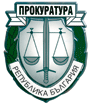 ПРОКУРАТУРА НА РЕПУБЛИКА БЪЛГАРИЯ           АДМИНИСТРАЦИЯ НА ГЛАВЕН ПРОКУРОР№ по редТърговска номенклатураМяркаНеобходимо количество1234I. ДОСТАВКА НА ПОЧИСТВАЩИ МАТЕРИАЛИ И СРЕДСТВА ЗА ПОЧИСТВАНЕ1Белина -обикновена, за цялостна дезинфекция, съдържа до 20 гр. Хлор/л, пластмасова бутилка, 1 л.бр.1502Бърсалка за под -ресни/въже, от хигроскопична памучна материя, абсорбираща, да не оставя следи, 300 г.бр.1503Гъба домакинска - с абразив, с канал, прибл. размери: 9.5/6.5/4 см, бр.2004Дръжка – за четка-метла и бърсалка за под, метална, INOX , универсален накрайник с резба, съвместими с предлаганите от списъка артикули, дължина около 130 см.бр.305Кофи с цедка (изтисквач) - от здрава пластмаса, кръгла, цветова гама, с удобна дръжка, вместимост около 14 л.бр.106Кошче за смет- твърдо, от полипропилен, цветова гама, 12-14 л.бр.207Кошче с капак - с повдигащ м-м, пластмаса, 5-8 л.бр.108Кърпа гюдерия- от естествена кожа, с размери не по-малко от 40х30 см.бр.509Кърпа домакинска-попивателна, мокра - абсорбираща до няколко пъти своето тегло, около 15х15 см, комплект от 3 бр.комплект10010Кърпа от микрофибър- състав: 80% полиестер и 20% полиамид, за сухо и мокро почистване, да позволява многократно изпиране, да премахва мазнини, замърсявания, почиства, подсушва и придава блясък на всякакви повърхности, размер 30х30 см.бр.10011Кърпи за прах- универсална , суха и мека, за почистване на прах и замърсени повърхности, размер около 38х38 см, комплект - 3 бр.комплект10012Лопатка за смет - пластмаса, с размер 18/25 см., с вертикална дръжка с дължина около 130 см.бр.1013Лопатка за смет - метална, с размер на металната част 18/25 см., с дръжка с дължина около 30 см.бр.514Метла - обикновена, без дървена дръжкабр.515Препарат  абразивен течен- за дезинфекция и измиване на фаянсови повърхности, мрамор и теракота; предназначен за отстраняване на трудни за почистване петна и замърсявания; пластмасова опаковка от 500 мл.бр.8016Препарат за измиване на  прозорци -  предназначен за измиване на стъкла и гладки повърхности от изкуствени материали; с антистатично действие, да не оставя следи и да създава защитен слой срещу праха и замърсявания, пластмасова бутилка, 500 мл. с помпабр.5017Препарат за паркет и ламинат-  течен, да има измиващо и полиращо действие, ароматизиран, подходящ за ежедневна употреба, разфасовка от 750 мл.бр.5018Препарат за почистване и защита на всички видове кожени повърхности - крем, опаковка от 500 мл.бр.1019Препарат за почистване на мебели - опаковка от 750 млбр.5020Препарат почистващ за под, - универсален, течен, почистващ концентрат в различни аромати, да почиства до блясък всички миещи се повърхности, да не оставя петна и лепкавост, пластмасова бутилка, 1,5 л.бр.20021Препарат течен за WC - предназначен и за почистване под ръба на тоалетната чиния, с хигиенизиращо и освежаващо действие, за отстраняване на следи от котлен камък, опаковка 750 мл. бр.13022Четка за WC - от пластмаса, комплект с кръгла поставка, цветова гамабр.1523Четка- метла за под - от изкуствено синтетично влакно, плътна, с универсален накрайник, с резба за поставяне на дръжкабр.1024Препарат почистващ за мебели, - спрей, в различни аромати, да почиства до блясък повърхностите, да не оставя петна и лепкавост,  0,650-0,800 л.бр.8025Препарат за почистване на котлен камък /декалцификатор/ за кафе-машини SAECO - течен, 250 мл.бр.5026Перо за почистване на прозорци - с гума и гъба за почистванебр.2027Телескопична алуминиева дръжка - за височинно измиване на стъкла и прозорци, 2-3 съставни части, сменяем конусен накрайник, размери 2х150 см.бр.20II. ДОСТАВКА НА ХИГИЕННИ И ПОМОЩНИ МАТЕРИАЛИ1Ароматизатор за WC - течен, единичен, за еднократна употреба за тоалетна чиния , в комплект с кошничка, да оставя дълготраен и свеж аромат, около 55 млбр.2002Ароматизатор електронен /с пълнител/ за въздух, аерозол, за около 3000 впръскваниябр.503Препарат за отпушване на сифони и канали - прахообразен, разфасовка 0.100 кг. в опаковкаопаковка404Ръкавици - домакински, за предпазване на ръцете от агресивни течности, от 100% латекс, водонепромокаеми, плътни, в три стандартни размера: M, L, XL; чифтбр.805Салфетки книжни големи - около 33х33, 1/4 прегъвка, твърди еднопластови, цвят бял, от 100% целулозна хартия, без щампа/печат, 350 бр. в пакетпакет806Хартия тоалетна - трипластова, цвят бял, 100% целулоза, навита на картонена шпула, височина около 95 мм,  минимална дължина 19 м на ролкабр.10007Хартия тоалетна - /съвместима за автомат Кимбърли Кларк/ на пачки – 32 пачки в чувалпачка55008Торбички за прахосмукачка - "Кархер" професионал  модел Т 7/1 и WD KTбр.809Чували за смет - вместимост 35 л., цвят черен, минимална дебелина 13 µм, ролка от 30 бр.ролка45010Чували за смет - вместимост, 90 л.,цвят черен, минимална дебелина 20 µм, ролка от 10 бр.ролка450III. ДОСТАВКА НА ПЕРАЛНИ И МИЕЩИ  МАТЕРИАЛИ 1Препарат миещ за домакински съдове - с активни омекотители, пластмасова бутилка, 500 мл.бр.1002Сапун течен за ръце - бял, антибактериален, гелообразен, ароматизиран, с омекотител, пластмасова бутилка, 5 л.бр.503Пяна за ръце  /съвместима за автомат Кимбърли Кларк/- пълнител  от 1 л. /за 1000 дози/бр.180№ по редТърговска номенклатураМяркаНеобходимо количество1234I. ДОСТАВКА НА ПОЧИСТВАЩИ МАТЕРИАЛИ И СРЕДСТВА ЗА ПОЧИСТВАНЕ1Белина -обикновена, за цялостна дезинфекция, съдържа до 20 гр. Хлор/л, пластмасова бутилка, 1 л.бр.502Бърсалка за под -ресни/въже, от хигроскопична памучна материя, абсорбираща, да не оставя следи, 300 г.бр.503Лопатка за смет - метална, с размер на металната част 18/25 см., с дръжка с дължина около 30 см.бр.24Кърпа от микрофибър- състав: 80% полиестер и 20% полиамид, за сухо и мокро почистване, да позволява многократно изпиране, да премахва мазнини, замърсявания, почиства, подсушва и придава блясък на всякакви повърхности, размер 30х30 см.бр.205Препарат почистващ за под, - универсален, течен, почистващ концентрат в различни аромати, да почиства до блясък всички миещи се повърхности, да не оставя петна и лепкавост, пластмасова бутилка, 1,5 л.бр.706Препарат за измиване на  прозорци -  предназначен за измиване на стъкла и гладки повърхности от изкуствени материали; с антистатично действие, да не оставя следи и да създава защитен слой срещу праха и замърсявания, пластмасова бутилка, 500 мл. с помпабр.157Кофи с цедка (изтисквач) - от здрава пластмаса, кръгла, цветова гама, с удобна дръжка, вместимост около 14 л.бр.2II. ДОСТАВКА НА ХИГИЕННИ И ПОМОЩНИ МАТЕРИАЛИ1Ароматизатор за WC - течен, единичен, за еднократна употреба за тоалетна чиния , в комплект с кошничка, да оставя дълготраен и свеж аромат, около 55 млбр.802Освежител за въздух - спрей, аерозол за освежаване на въздух в помещения, в опаковка - 200 мл.бр.303Ръкавици - домакински, за предпазване на ръцете от агресивни течности, от 100% латекс, водонепромокаеми, плътни, в три стандартни размера: M, L, XL; чифтбр.104Хартия тоалетна - трипластова, цвят бял, 100% целулоза, навита на картонена шпула, височина около 95 мм,  минимална дължина 19 м на ролкабр.8005Чували за смет - вместимост 35 л., цвят черен, минимална дебелина 13 µм, ролка от 30 бр.ролка806Чували за смет - вместимост, 90 л.,цвят черен, минимална дебелина 20 µм, ролка от 10 бр.ролка80III. ДОСТАВКА НА ПЕРАЛНИ И МИЕЩИ  МАТЕРИАЛИ1Сапун течен за ръце - бял, антибактериален, гелообразен, ароматизиран, с омекотител,  пластмасова бутилка, 1 л.бр.50№ по редТърговска номенклатураМяркаНеобходимо количество1234I. ДОСТАВКА НА ПОЧИСТВАЩИ МАТЕРИАЛИ И СРЕДСТВА ЗА ПОЧИСТВАНЕ1Белина -обикновена, за цялостна дезинфекция, съдържа до 20 гр. Хлор/л, пластмасова бутилка, 1 л.бр.2002Бърсалка за под -ресни/въже, от хигроскопична памучна материя, абсорбираща, да не оставя следи, 300 г.бр.1803Гъба домакинска - с абразив, с канал, прибл. размери: 9.5/6.5/4 см, бр.504Дръжка – за четка-метла и бърсалка за под, метална, INOX , универсален накрайник с резба, съвместими с предлаганите от списъка артикули, дължина около 130 см.бр.505Кофи с цедка (изтисквач) - от здрава пластмаса, кръгла, цветова гама, с удобна дръжка, вместимост около 14 л.бр.246Кошче за смет- твърдо, от полипропилен, цветова гама, 12-14 л.бр.127Кърпа гюдерия- от естествена кожа, с размери не по-малко от 40х30 см.бр.108Кърпа от микрофибър- състав: 80% полиестер и 20% полиамид, за сухо и мокро почистване, да позволява многократно изпиране, да премахва мазнини, замърсявания, почиства, подсушва и придава блясък на всякакви повърхности, размер 30х30 см.бр.309Кърпи за прах- универсална , суха и мека, за почистване на прах и замърсени повърхности, размер около 38х38 см, комплект - 3 бр.комплект10010Лопатка за смет - метална, с размер на металната част 18/25 см., с дръжка с дължина около 30 см.бр.1011Метла - обикновена, без дървена дръжкабр.1012Метла - обикновена, с дръжка с дължина около 130 см.бр.613Препарат за измиване на  прозорци -  предназначен за измиване на стъкла и гладки повърхности от изкуствени материали; с антистатично действие, да не оставя следи и да създава защитен слой срещу праха и замърсявания, пластмасова бутилка, 500 мл. с помпабр.5014Препарат почистващ за под, - универсален, течен, почистващ концентрат в различни аромати, да почиства до блясък всички миещи се повърхности, да не оставя петна и лепкавост, пластмасова бутилка, 1,5 л.бр.12015Препарат почистващ- паста, за почистване на санитарни помещения и фаянсови повърхности, в опаковка от 500 мл.бр.6016Препарат течен за WC - предназначен и за почистване под ръба на тоалетната чиния, с хигиенизиращо и освежаващо действие, за отстраняване на следи от котлен камък, опаковка 750 мл. бр.12017Четка за WC - от пластмаса, комплект с кръгла поставка, цветова гамабр.2018Четка- метла за под - от изкуствено синтетично влакно, плътна, с универсален накрайник, с резба за поставяне на дръжкабр.2019Стъклочистачка - комбинирана с дълга дръжка и мечебр.620Препарат за почистване на котлен камък /декалцификатор/ за кафе-машини SAECO - течен, 250 мл.бр.5II. ДОСТАВКА НА ХИГИЕННИ И ПОМОЩНИ МАТЕРИАЛИ1Ароматизатор за WC - течен, единичен, за еднократна употреба за тоалетна чиния , в комплект с кошничка, да оставя дълготраен и свеж аромат, около 55 млбр.502Ароматизатор – предназначен за автомобилибр.503Ръкавици - домакински, за предпазване на ръцете от агресивни течности, от 100% латекс, водонепромокаеми, плътни, в три стандартни размера: M, L, XL; чифтбр.504Ръкавици - медицински, с талк, не стерилни, за еднократна употреба, размер № 8, 100 бр. в кутиякутия205Ръкавици – от кожа /работни ръкавици/, комплекткомплект126Сода каустик – на люспи, 500 г.бр.157Хартия домакинска – двупластова, навита на картонена шпула, от бяла нерециклирана хартия, 100% целулоза, руло 10-13 м.бр.2308Хартия тоалетна - двупластова, цвят бял, 80-100% целулоза, навита на картонена шпула, височина около 95 мм,  минимална дължина 25 м на ролкабр.66009Чували за смет - вместимост 35 л., цвят черен, минимална дебелина 13 µм, ролка от 30 бр.ролка20010Чували за смет - вместимост, 130 л.,цвят черен, минимална дебелина 20 µм, ролка от 10 бр.ролка16011Чували за отпадъци – вместимост 130 л., цвят черен, минимална дебелина 100 µм.бр.100012Салфетки книжни големи- около 33х33, ¼ прегъвка, твърди еднопластови, цвят бял, от 100 % целулозна хартия, без щампа/печат, 350 бр. в пакет.бр.30III. ДОСТАВКА НА ПЕРАЛНИ И МИЕЩИ  МАТЕРИАЛИ 1Обезмаслител с помпа, разграждащ мазнините и мръсотията в дълбочина без да уврежда третираните повърхности, разфасовки от 0,750 л.бр.1442Прах за пране - универсален, подходящ за автоматично и ръчно пране, за бяло и цветно пране, съдържащ минимум три ензима, разфасовка - около 0,5 кг.бр.703Препарат миещ за домакински съдове - с активни омекотители, пластмасова бутилка, 500 мл.бр.204Сапун течен за ръце - бял, антибактериален, гелообразен, ароматизиран, с омекотител,  пластмасова бутилка, 1 л.бр.1605Сапун тоалетен - ароматизиран, с глицерин и приятен аромат, калъп около 75 г.бр.60№ по редТърговска номенклатураМяркаНеобходимо количество1234I. ДОСТАВКА НА ПОЧИСТВАЩИ МАТЕРИАЛИ И СРЕДСТВА ЗА ПОЧИСТВАНЕ1Белина -обикновена, за цялостна дезинфекция, съдържа до 20 гр. Хлор/л, пластмасова бутилка, 1 л.бр.802Бърсалка за под -ресни/въже, от хигроскопична памучна материя, абсорбираща, да не оставя следи, 300 г.бр.503Гъба домакинска - с абразив, с канал, прибл. размери: 9.5/6.5/4 см, бр.3004Дръжка – за четка-метла и бърсалка за под, метална, INOX , универсален накрайник с резба, съвместими с предлаганите от списъка артикули, дължина около 130 см.бр.205Кофи с цедка (изтисквач) - от здрава пластмаса, кръгла, цветова гама, с удобна дръжка, вместимост около 14 л.бр.106Кърпа домакинска-попивателна, мокра - абсорбираща до няколко пъти своето тегло, около  15х15 см, комплект от 3 бр.бр.1507Кърпа от микрофибър- състав: 80% полиестер и 20% полиамид, за сухо и мокро почистване, да позволява многократно изпиране, да премахва мазнини, замърсявания, почиства, подсушва и придава блясък на всякакви повърхности, размер 30х30 см.бр.508Кърпи за прах- универсална , суха и мека, за почистване на прах и замърсени повърхности, размер около 38х38 см, комплект - 3 бр.бр.309Лопатка за смет - пластмаса, с размер 18/25 см., с вертикална дръжка с дължина около 130 см.бр.510Метла - обикновена, с дръжка с дължина около 130 см.бр.511Препарат  абразивен течен- за дезинфекция и измиване на фаянсови повърхности, мрамор и теракота; предназначен за отстраняване на трудни за почистване петна и замърсявания; пластмасова опаковка от 500 мл.бр.3012Препарат универсален, абразивен, прахообразен -за почистване на захабени повърхности и домакински съдове, в опаковка от 500 г.бр.3013Препарат за измиване на  прозорци -  предназначен за измиване на стъкла и гладки повърхности от изкуствени материали; с антистатично действие, да не оставя следи и да създава защитен слой срещу праха и замърсявания, пластмасова бутилка, 500 мл. с помпабр.5014Препарат за почистване на мебели от дърво – да съдържа пчелен восък, да подхранва и придава блясък на дървените повърхности, да има антистатичен ефект, опаковка от 500 млбр.2015Препарат почистващ - спрей, за почистване на фаянс, теракот, санитарна арматура, душ-кабини, вани 1 л.бр.3016Препарат почистващ за под, - универсален, течен, почистващ концентрат в различни аромати, да почиства до блясък всички миещи се повърхности, да не оставя петна и лепкавост, пластмасова бутилка, 1,5 л.бр.8017Препарат почистващ- паста, за почистване на санитарни помещения и фаянсови повърхности, в опаковка от 500 мл.бр.1018Препарат течен за WC - предназначен и за почистване под ръба на тоалетната чиния, с хигиенизиращо и освежаващо действие, за отстраняване на следи от котлен камък, опаковка 750 мл. бр.4019Препарат за почистване, подходящ за премахване на натрупани замърсявания от всички видове повърхности, печки, фурни и др. в опаковка от 750 мл. с помпабр.1520Четка за WC - от пластмаса, комплект с кръгла поставка, цветова гамабр.1521Кислол - обикновен, за измиване на санитарни възли, мивки, фаянс и канали, в пластмасова бутилка, 1 л.бр.30II. ДОСТАВКА НА ХИГИЕННИ И ПОМОЩНИ МАТЕРИАЛИ1Ароматизатор- свежи дискове, концентриран, почистващ и ароматизиращ гел, в опаковка с 1 дозатор и 6 гел дискаопаковка2002Препарат за отпушване на сифони и канали - прахообразен, разфасовка 0.100 кг. в опаковкаопаковка503Ръкавици - домакински, за предпазване на ръцете от агресивни течности, от 100% латекс, водонепромокаеми, плътни, в три стандартни размера: M, L, XL; чифтбр.504Ръкавици - медицински, без талк, нитрилни, за еднократна употреба, размери: М,L; 100 бр. в опаковкаопаковка105Санитарна лента  - за WC чиния, опаковка 500 бр.опаковка26Салфетки книжни големи - около 33х33, 1/4 прегъвка, твърди еднопластови, цвят бял, от 100% целулозна хартия, без щампа/печат, 350 бр. в пакетпакет807Тел домакинска - иноксова, едрабр.508Хартия тоалетна - на пачки, с размери 18,6х11,7 см, 250 бр. в пакет.  пакет2609Хартия тоалетна - трипластова, цвят бял, 100% целулоза, навита на картонена шпула, височина около 95 мм,  минимална дължина 19 м на ролкабр.150010Хартия  кухненска - двупластова, навита на картонена шпула, абсорбираща, от бяла нерециклирана хартия, 100 % целулоза, руло около 40 м.бр.15011Сгънати хартиени кърпи - на пачки (зиг-заг сгъване), еднопластови за еднократно подусшаване на ръце, бели на цвят, от целулозна хартия, съвместими с дозатор "MEDICLINICS", прибл. размери 23/23/20. пакет5012Целофанов плик - за чаши от 200 мл., пакет от 500 бр.пакет513Чували за смет - вместимост 35 л., цвят черен, минимална дебелина 13 µм, ролка от 30 бр.ролка30014Чували за смет - вместимост, 90 л.,цвят черен, минимална дебелина 20 µм, ролка от 10 бр.ролка30015Торбички за прахосмукачка - "Сотеко лео"бр.50III. ДОСТАВКА НА ПЕРАЛНИ И МИЕЩИ  МАТЕРИАЛИ 1Обезмаслител с помпа, разграждащ мазнините и мръсотията в дълбочина без да уврежда третираните повърхности, разфасовки от 0,750 л. бр.502Препарат миещ за домакински съдове - с активни омекотители, пластмасова бутилка, 500 мл.бр.3503Сапун течен за ръце - бял, антибактериален, гелообразен, ароматизиран, с омекотител, пластмасова бутилка, 5 л.бр.104Сапун тоалетен - ароматизиран, с глицерин и приятен аромат, калъп около 75 г.бр.805Сапун хотелиерски - за еднократна употреба, за ръце и тяло, ароматизиран, в целофанова опаковка- 15 г.бр.10006Течен препарат за професионална съдомиялна машина - измиващ, силно алкален, слабо пенлив, ефективно премахва замърсявания от храни с киселинен произход, разфасовка от 20 кг.бр.87Течен препарат за професионална съдомиялна машина - изплакващ, киселинен препарат, за изплакване и придаване на блясък на съдовете, разфасовка от 20 кг.бр.48Таблетки за съдомиялна машина  - за отстраняване на упорити петна от загорели мазнини, опаковка от 40 таблетки.бр.109Дезифектант за ръце - течност за хигиенна и хирургична дезинфекция на ръце и дезинфекция на кожа, гел, разфасовка от 1 л.бр.1010Дезинфектант за ръце, инструменти и повърхности - за дезинфекция и като бактерицидно, спороцидно, вирусоцидно и фунгицидно средство, таблетки с дозирано съдържание на хлор, разфасовка от 0,250 гр.бр.1011Пяна за ръце /съвместима за автомат Кимбърли Кларк - akwa 18х9х9/, антибактериална, за 1000 дози.бр.2012Гланц за съдомиялна машина - за премахване на остатъците от петна по съдовете, да придава блясък, да защитава стъклото от захабяване,  разфасовка от  0,750 мл.бр.20№ по редТърговска номенклатураМяркаНеобходимо количество1234I. ДОСТАВКА НА ПОЧИСТВАЩИ МАТЕРИАЛИ И СРЕДСТВА ЗА ПОЧИСТВАНЕ1Бърсалка за под -ресни/въже, от хигроскопична памучна материя, абсорбираща, да не оставя следи, 300 г.бр.102Гъба домакинска - с абразив, с канал, прибл. размери: 9.5/6.5/4 см, бр.403Дръжка – за четка-метла и бърсалка за под, метална, INOX , универсален накрайник с резба, съвместими с предлаганите от списъка артикули, дължина около 130 см.бр.34Кофа пластмасова овал, подходяща за работа с подочистачка със сменяема гъба(моп), вместимост 14 л. и комбинирана с изтисквач за бърсалка от въже/ресни. бр.35Кислол - обикновен, за измиване на санитарни възли, мивки, фаянс и канали, в пластмасова бутилка, 1 л.бр.36Белина -обикновена, за цялостна дезинфекция, съдържа до 20 гр. Хлор/л, пластмасова бутилка, 1 л.бр.107Кърпа от микрофибър- състав: 80% полиестер и 20% полиамид, за сухо и мокро почистване, да позволява многократно изпиране, да премахва мазнини, замърсявания, почиства, подсушва и придава блясък на всякакви повърхности, размер 30х30 см.бр.108Кърпи за прах- универсална , суха и мека, за почистване на прах и замърсени повърхности, размер около 38х38 см, комплект - 3 бр.комплект109Лопатка за смет - пластмаса, с размер 18/25 см., с вертикална дръжка с дължина около 130 см.бр.210Лопатка за смет - метална, с размер на металната част 18/25 см., с дръжка с дължина около 30 см.бр.411Метла - обикновена, без дървена дръжкабр.612Метла - обикновена, с дръжка с дължина около 130 см.бр.613Подочистачка със сменяема гъба - с механизъм за изтискване и телескопична дръжка с дължина около 130 см, подходяща за всички видове повърхности - плочки, паркет и др.бр.414Препарат  абразивен течен- за дезинфекция и измиване на фаянсови повърхности, мрамор и теракота; предназначен за отстраняване на трудни за почистване петна и замърсявания; пластмасова опаковка от 500 мл.бр.515Препарат за измиване на прозорци -  предназначен за измиване на стъкла и гладки повърхности от изкуствени материали; с антистатично действие, да не оставя следи и да създава защитен слой срещу праха и замърсявания, пластмасова бутилка, 500 мл. с помпабр.1016Препарат за паркет и ламинат – течен, да има измиващо и полиращо действие, ароматизиран, подходящ за ежедневна употреба, разфасовка от 750 мл.бр.517Препарат за почистване на килими, мокети, меки настилки - 500 мл., с дълготраен ароматбр.518Препарат за почистване на мебели от дърво – да съдържа пчелен восък, да подхранва и придава блясък на дървените повърхности, да има антистатичен ефект, опаковка от 500 млбр.519Препарат почистващ - спрей, за почистване на фаянс, теракот, санитарна арматура, душ-кабини, вани 1 л.бр.520Препарат почистващ за под, - универсален, течен, почистващ концентрат в различни аромати, да почиства до блясък всички миещи се повърхности, да не оставя петна и лепкавост, пластмасова бутилка, 1,5 л.бр.621Препарат почистващ- паста, за почистване на санитарни помещения и фаянсови повърхности, в опаковка от 500 мл.бр.622Препарат против плесен- против мухъл, гъбички и дрожди - спрей, 500 мл.бр.223Препарат течен за WC - предназначен и за почистване под ръба на тоалетната чиния, с хигиенизиращо и освежаващо действие, за отстраняване на следи от котлен камък, опаковка 750 мл. бр.624Четка- метла за под - от изкуствено синтетично влакно, плътна, с универсален накрайник, с резба за поставяне на дръжкабр.425Препарат професионален за почистване на фурни и конвектомати, течен, разфасовка 5л бр.4II. ДОСТАВКА НА ХИГИЕННИ И ПОМОЩНИ МАТЕРИАЛИ1Ароматизиращи ленти за WC – 3 бр. в кутияопаковка102Ароматизатор- свежи дискове, концентриран, почистващ и ароматизиращ гел, в опаковка с 1 дозатор и 6 гел дискаопаковка103Освежител за въздух - спрей, аерозол за освежаване на въздух в помещения, в опаковка - 200 мл.бр.24Препарат за отпушване на сифони и канали - прахообразен, разфасовка 0.100 кг. в опаковкаопаковка45Ръкавици - домакински, за предпазване на ръцете от агресивни течности, от 100% латекс, водонепромокаеми, плътни, в три стандартни размера: M, L, XL; чифтбр.106Ръкавици - медицински, с талк, не стерилни, за еднократна употреба, размер N 8, 100 бр. в кутиякутия37Салфетки книжни големи- около 33х33, 1/4 прегъвка, твърди еднопластови, цветни, от 100% целулозна хартия, без щампа/печат 350 бр. в пакетпакет108Салфетки книжни големи- около 33х33, 1/4 прегъвка, твърди еднопластови, цветни, от 100% целулозна хартия, без щампа/печат 50 бр. в пакетпакет109Хартия  домакинска - двупластова, навита на картонена шпула, от бяла нерециклирана хартия, 100% целулоза, руло 10-13 м.бр.2010Хартия  кухненска - двупластова, навита на картонена шпула, абсорбираща, от бяла нерециклирана хартия, 100 % целулоза, руло около 40 м.бр.2011Чували за смет - вместимост 35 л., цвят черен, минимална дебелина 13 µм, ролка от 30 бр.ролка3012Чували за смет - вместимост, 90 л.,цвят черен, минимална дебелина 20 µм, ролка от 10 бр.ролка1513Чували за смет - вместимост 130 л., сезал.бр.514Хартия тоалетна - трипластова, цвят бял,100% целулоза, навита на картонена шупла, височина около 95 мм., минимална дължина  25 м на ролкабр.500III. ДОСТАВКА НА ПЕРАЛНИ И МИЕЩИ  МАТЕРИАЛИ 1Душ гел хотелиерски, 15мл., в плик бр.3002Шампоан хотелиерски – за коса, 15 мл., в пликбр.3003Обезмаслител с помпа, разграждащ мазнините и мръсотията в дълбочина без да уврежда третираните повърхности, разфасовки от 0,750 л. бр.104Препарат миещ за домакински съдове - с активни омекотители, пластмасова бутилка, 500 мл.бр.205Препарат киселинен за плакнене на чинии, чаши и домакински съдове в професионална миеща машина.  Хигиенично почиства без следи. Щади декоративни и стъклени повърхности. Разфасовка 10 л.опаковка26Препарат концентриран за миене на чинии, чаши и домакински съдове в професионална миеща машина. Не съдържа  хлор и фосфати. Хигиенично почиства без следи.Отстранява силни замърсявания. Разфасовка 10 л.опаковка27Сапун течен за ръце - бял, антибактериален, гелообразен, ароматизиран, с омекотител, пластмасова бутилка, 5 л.бр.28Сапун течен с помпа – бял, антиабактериален, гелообразен, ароматизиран, с омекотител, 400 мл.бр.8№ по редТърговска номенклатураМяркаНеобходимо количество1234I. ДОСТАВКА НА ПОЧИСТВАЩИ МАТЕРИАЛИ И СРЕДСТВА ЗА ПОЧИСТВАНЕ1Белина -обикновена, за цялостна дезинфекция, съдържа до 20 гр. Хлор/л, пластмасова бутилка, 1 л.бр.1002Бърсалка за под -ресни/въже, от хигроскопична памучна материя, абсорбираща, да не оставя следи, 300 г.бр.1003Гъба домакинска - с абразив, с канал, прибл. размери: 9.5/6.5/4 см, бр.2004Дръжка – за четка-метла и бърсалка за под, метална, INOX , универсален накрайник с резба, съвместими с предлаганите от списъка артикули, дължина около 130 см.бр.805Кислол - обикновен, за измиване на санитарни възли, мивки, фаянс и канали, в пластмасова бутилка, 1 л.бр.406Кофи с цедка (изтисквач) - от здрава пластмаса, кръгла, цветова гама, с удобна дръжка, вместимост около 14 л.бр.107Кърпа домакинска-попивателна, мокра - абсорбираща до няколко пъти своето тегло, около  15х15 см, комплект от 3 бр.комплект1008Кърпи за прах- универсална , суха и мека, за почистване на прах и замърсени повърхности, размер около 38х38 см, комплект - 3 бр.бр.1009Кърпа от микрофибър- състав: 80% полиестер и 20% полиамид, за сухо и мокро почистване, да позволява многократно изпиране, да премахва мазнини, замърсявания, почиства, подсушва и придава блясък на всякакви повърхности, размер 30х30 см.бр.3010Лопатка за смет - пластмаса, с размер 18/25 см., с вертикална дръжка с дължина около 130 см.бр.2011Лопатка за смет - метална, с размер на металната част 18/25 см., с дръжка с дължина около 30 см.бр.1012Метла - обикновена, без дървена дръжкабр.1013Подочистачка със сменяема гъба - с механизъм за изтискване и телескопична дръжка с дължина около 130 см, подходяща за всички видове повърхности - плочки, паркет и др.бр.3014Препарат  абразивен течен- за дезинфекция и измиване на фаянсови повърхности, мрамор и теракота; предназначен за отстраняване на трудни за почистване петна и замърсявания; пластмасова опаковка от 500 мл.бр.5015Препарат- предназначен  за почистване на сауни, солариуми, парни бани, масажни маси, фитнес уреди, в опаковка от 1 л.бр.1016Препарат универсален, абразивен, прахообразен -за почистване на захабени повърхности и домакински съдове, в опаковка от 500 г.бр.4017Препарат за измиване на прозорци -  предназначен за измиване на стъкла и гладки повърхности от изкуствени материали; с антистатично действие, да не оставя следи и да създава защитен слой срещу праха и замърсявания, пластмасова бутилка, 500 мл. с помпабр.3018Препарат за почистване на килими, мокети, меки настилки - 500 мл., с дълготраен ароматбр.1019Препарат почистващ - спрей, за почистване на фаянс, теракот, санитарна арматура, душ-кабини, вани 1 л.бр.3020Препарат почистващ за под, - универсален, течен, почистващ концентрат в различни аромати, да почиства до блясък всички миещи се повърхности, да не оставя петна и лепкавост, пластмасова бутилка, 1,5 л.бр.15021Препарат почистващ- паста, за почистване на санитарни помещения и фаянсови повърхности, в опаковка от 500 мл.бр.3022Препарат против плесен- против мухъл, гъбички и дрожди - спрей, 500 мл.бр.1023Препарат течен за WC - предназначен и за почистване под ръба на тоалетната чиния, с хигиенизиращо и освежаващо действие, за отстраняване на следи от котлен камък, опаковка 750 мл. бр.5024Препарат  почистване, подходящ за премахване на натрупани замърсявания от всички видове повърхности, печки, фурни и др. в опаковка от 750 мл. с помпабр.10025Четка за WC - от пластмаса, комплект с кръгла поставка, цветова гамабр.2026Четка- метла за под - от изкуствено синтетично влакно, плътна, с универсален накрайник, с резба за поставяне на дръжкабр.20II. ДОСТАВКА НА ХИГИЕННИ И ПОМОЩНИ МАТЕРИАЛИ1Ароматизатор за WC - течен, единичен, за еднократна употреба за тоалетна чиния , в комплект с кошничка, да оставя дълготраен и свеж аромат, около 55 млбр.3002Ароматизатор- свежи дискове, концентриран, почистващ и ароматизиращ гел, в опаковка с 1 дозатор и 6 гел дискаопаковка303Освежител за въздух - спрей, аерозол за освежаване на въздух в помещения, в опаковка - 200 мл.бр.104Ръкавици - домакински, за предпазване на ръцете от агресивни течности, от 100% латекс, водонепромокаеми, плътни, в три стандартни размера: M, L, XL; чифтбр.1505Ръкавици - медицински, с талк, не стерилни, за еднократна употреба, размер N 8, 100 бр. в кутиякутия306Салфетки книжни големи- около 33х33, 1/4 прегъвка, твърди еднопластови, цветни, от 100% целулозна хартия, без щампа/печат 50 бр. в пакетпакет10007Сгънати хартиени кърпи - на пачки, еднопластови за еднократно подсушаване на ръце, (зиг-заг сгъване) бели на цвят, от целулозна хартия, съвместими с дозатор "Viali",  около 22х22 см или еквивалент.пачка1508Тел домакинска- от неръждаема стоманабр.1209Хартия  домакинска - двупластова, навита на картонена шпула, от бяла нерециклирана хартия, 100% целулоза, руло 10-13 м.бр.20010Хартия  кухненска - двупластова, навита на картонена шпула, абсорбираща, от бяла нерециклирана хартия, 100 % целулоза, руло около 40 м.бр.20011Хартия тоалетна - на пачки, с размери 18,6х11,7 см, 250 бр. в пакет.  пакет80012Хартия тоалетна - трипластова, цвят бял, (80-100%) целулоза, навита на картонена шпула, височина около 95 мм, минимална дължина 25 м на ролкабр.30013Чували за смет - вместимост 35 л., цвят черен, минимална дебелина 13 µм, ролка от 30 бр.ролка15014Чували за смет - вместимост 50 л., цвят черен, минимална дебелина 15 µм, ролка от 20 бр.ролка10015Чували за смет -  вместимост 70 л., цвят черен, минимална дебелина 16 µм, ролка от  20 бр.ролка10016Чували за смет - вместимост 130 л., цвят черен, минимална дебелина 20 µм, ролка от  10 бр.ролка150III. ДОСТАВКА НА ПЕРАЛНИ И МИЕЩИ  МАТЕРИАЛИ 1Прах за пране - универсален, подходящ за автоматично и ръчно пране, за бяло и цветно пране, съдържащ минимум три ензима, разфасовка - около 0,5 кг.бр.1002Препарат миещ за домакински съдове - с активни омекотители, пластмасова бутилка, 500 мл.бр.3003Препарат киселинен за плакнене на чинии, чаши и домакински съдове в професионална миеща машина.  Хигиенично почиства без следи. Щади декоративни и стъклени повърхности. Разфасовка 10 л.опаковка54Препарат концентриран за миене на чинии, чаши и домакински съдове в професионална миеща машина. Не съдържа  хлор и фосфати. Хигиенично почиства без следи.Отстранява силни замърсявания. Разфасовка 10 л.опаковка205Препарат течен за варовик за професионална миеща машина.  Разфасовка 10 л.опаковка56Сапун течен за ръце - бял, антибактериален, гелообразен, ароматизиран, с омекотител, пластмасова бутилка, 5 л.бр.107Сапун тоалетен - ароматизиран, с глицерини приятен аромат, калъп около 75 г.бр.4508Сапун хотелиерски - за еднократна употреба, за ръце и тяло, ароматизиран, в целофанова опаковка- 15 г.бр.100№ по редТърговска номенклатураМяркаНеобходимо количество1234I. ДОСТАВКА НА ПОЧИСТВАЩИ МАТЕРИАЛИ И СРЕДСТВА ЗА ПОЧИСТВАНЕ1Бърсалка за под -лента, от хигроскопична памучна материя, абсорбираща, да не оставя следи, 300 г.бр.402Гъба домакинска - с абразив, с канал, прибл. размери: 9.5/6.5/4 см, бр.4503Дръжка – за четка-метла и бърсалка за под, метална, INOX , универсален накрайник с резба, съвместими с предлаганите от списъка артикули, дължина около 130 см.бр.404Кислол - обикновен, за измиване на санитарни възли, мивки, фаянс и канали, в пластмасова бутилка 1 л.бр.105Кофи с цедка (изтисквач) - от здрава пластмаса, кръгла, цветова гама, с удобна дръжка, вместимост около 14 л.бр.156Кърпа домакинска-попивателна, мокра - абсорбираща до няколко пъти своето тегло, около  15х15 см, комплект от 3 бр.комплект1507Кърпа от микрофибър- състав: 80% полиестер и 20% полиамид, за сухо и мокро почистване, да позволява многократно изпиране, да премахва мазнини, замърсявания, почиства, подсушва и придава блясък на всякакви повърхности, размер 30х30 см.бр.308Кърпи за прах- универсална , суха и мека, за почистване на прах и замърсени повърхности, размер около 38х38 см, комплект - 3 бр.комплект809Лопатка за смет - метална, с размер на металната част 18/25 см., с дръжка с дължина около 30 см.бр.3010Метла - обикновена, без дървена дръжкабр.3511Метла - обикновена, с дръжка с дължина около 130 см.бр.4012Подочистачка със сменяема гъба - с механизъм за изтискване и телескопична дръжка с дължина около 130 см, подходяща за всички видове повърхности - плочки, паркет и др.бр.6013Препарат  абразивен течен- за дезинфекция и измиване на фаянсови повърхности, мрамор и теракота; предназначен за отстраняване на трудни за почистване петна и замърсявания; пластмасова опаковка от 500 мл.бр.6014Препарат- предназначен  за почистване на сауни, солариуми, парни бани, масажни маси, фитнес уреди, в опаковка от 1 л.бр.4015Препарат универсален, абразивен, прахообразен -за почистване на захабени повърхности и домакински съдове, в опаковка от 500 г.бр.6016Препарат за измиване на  прозорци -  предназначен за измиване на стъкла и гладки повърхности от изкуствени материали; с антистатично действие, да не оставя следи и да създава защитен слой срещу праха и замърсявания, пластмасова бутилка, 500 мл. с помпабр.6017Препарат за паркет и ламинат-  течен, да има измиващо и полиращо действие, ароматизиран, подходящ за ежедневна употреба, разфасовка от 750 мл.бр.10018Препарат за почистване на килими, мокети, меки настилки - 500 мл., с дълготраен ароматбр.2019Препарат почистващ за мебели, - спрей, в различни аромати, да почиства до блясък повърхностите, да не оставя петна и лепкавост,  0,650-0,800 л.бр.5020Препарат почистващ - спрей, за почистване на фаянс, теракот, санитарна арматура, душ-кабини, вани 1 л.бр.4021Препарат почистващ за под, - универсален, течен, почистващ концентрат в различни аромати, да почиства до блясък всички миещи се повърхности, да не оставя петна и лепкавост, пластмасова бутилка, 1,5 л.бр.6022Препарат против плесен- против мухъл, гъбички и дрожди - спрей, 500 мл.бр.1023Препарат течен за WC - предназначен и за почистване под ръба на тоалетната чиния, с хигиенизиращо и освежаващо действие, за отстраняване на следи от котлен камък, опаковка 750 мл. бр.15024Препарат  почистване, подходящ за премахване на натрупани замърсявания от всички видове повърхности, печки, фурни и др. в опаковка от 750 мл. с помпабр.6025Четка за WC - от пластмаса, комплект с кръгла поставка, цветова гамабр.3026Четка- метла за под - от изкуствено синтетично влакно, плътна, с универсален накрайник, с резба за поставяне на дръжкабр.20II. ДОСТАВКА НА ХИГИЕННИ И ПОМОЩНИ МАТЕРИАЛИ1Ароматизатор за WC - течен, единичен, за еднократна употреба за тоалетна чиния , в комплект с кошничка, да оставя дълготраен и свеж аромат, около 55 млбр.2002Освежител за въздух - спрей, аерозол за освежаване на въздух в помещения, в опаковка - 200 мл.бр.153Ръкавици - домакински, за предпазване на ръцете от агресивни течности, от 100% латекс, водонепромокаеми, плътни, в три стандартни размера: M, L, XL; чифтбр.504Ръкавици - медицински, с талк, не стерилни, за еднократна употреба, различни размери , 100 бр. в кутиякутия205Санитарна лента  - за WC чиния, опаковка 500 бр.кутия66Салфетки книжни големи - около 33х33, 1/4 прегъвка, твърди еднопластови, цвят бял, от 100% целулозна хартия, без щампа/печат, 350 бр. в пакетпакет4507Сгънати хартиени кърпи - еднопластови за еднократно подусшаване на ръце, бели на цвят, от целулозна хартия, съвместими с дозатор "Hagleithner", пакет 23.5х8 см или еквивалент.пакет3008Тел домакинска- от неръждаема стоманабр.1509Хартия  домакинска - двупластова, навита на картонена шпула, от бяла нерециклирана хартия, 100% целулоза, руло 10-13 м.бр.3010Хартия тоалетна - трипластова, цвят бял, (80-100%) целулоза, навита на картонена шпула, височина около 95 мм, минимална дължина 25 м на ролкабр.230011Хартия  кухненска - двупластова, навита на картонена шпула, абсорбираща, от бяла нерециклирана хартия, 100 % целулоза, руло около 40 м.бр.15012Целофанов плик - за чаши от 200 мл., пакет от 500 бр.пакет1013Чаршаф медицинско руло - 60 см широко, рулобр.3014Чували за смет - вместимост 20 л, цвят черен, минимална дебелина 13 µм, ролка от  50 бр.бр.20015Чували за смет - вместимост 35 л., цвят черен, минимална дебелина 13 µм, ролка от 30 бр.ролка150016Чували за смет -  вместимост 70 л., цвят черен, минимална дебелина 16 µм, ролка от  20 бр.ролка30017Плик найлон /LDPE/ с вместимост 3 литра, дебелина 18 мк. /100 броя в пакетпакет5018Плик найлон /LDPE/ с вместимост 5 литра, дебелина 18 мк. /100 броя в пакетпакет100III. ДОСТАВКА НА ПЕРАЛНИ И МИЕЩИ  МАТЕРИАЛИ 1Избелващ препарат- за перални машини, разфасовка от 2 лбр.202Обезмаслител с помпа, разграждащ мазнините и мръсотията в дълбочина без да уврежда третираните повърхности, разфасовки от 0,750 л. бр.803Омекотител- ароматизатор за тъкани -за перални машини- течен, съвместим с предложения прах/препарат за пране, опаковка от 2 л.бр.54Препарат миещ за домакински съдове - с активни омекотители, пластмасова бутилка, 500 мл.бр.5005Препарат за пране - течен,  за бяло пране, разфасовка от 3 л.опаковка2506Препарат киселинен за плакнене на чинии, чаши и домакински съдове в професионална миеща машина.  Хигиенично почиства без следи. Щади декоративни и стъклени повърхности. Разфасовка 10 л.опаковка207Препарат концентриран за миене на чинии, чаши и домакински съдове в професионална миеща машина. Не съдържа  хлор и фосфати. Хигиенично почиства без следи.Отстранява силни замърсявания. Разфасовка 10 л.опаковка308Сапун течен за ръце - бял, антибактериален, гелообразен, ароматизиран, с омекотител, помпа 0,500 мл.бр.509Сапун тоалетен - ароматизиран, с глицерин и приятен аромат, калъп около 75 г.бр.8010Сапун хотелиерски - за еднократна употреба, за ръце и тяло, ароматизиран, в целофанова опаковка- 15 г.бр.250011Шампоан хотелиерски -за коса, плик, 15 мл.бр.6012Душ - гел- хотелиерски, 15 мл, в плик.бр.6013Дезинфектант за ръце, инструменти и повърхности - за дезинфекция и като бактерицидно, спороцидно, вирусоцидно и фунгицидно средство, таблетки с дозирано съдържание на хлор, разфасовка от 1 кг.бр.3№АртикулОценка на качествотоОценка на качествотоОценка на качеството№АртикулЛошо ДоброОтлично1А1 - Бърсалка за под -лента, от хигроскопична памучна материя, абсорбираща, да не оставя следи, 300 г.Не отговаря на грамажа.Не абсорбира добре, оставя следи.Отговаря на грамажа. Абсорбира добре, оставя частично следи.Отговаря на грамажа. Абсорбира отлично, не оставя следи.2А2 - Бърсалка за под -ресни/въже, от хигроскопична памучна материя, абсорбираща, да не оставя следи, 300 г.Не отговаря на грамажа.Не абсорбира добре, оставя следи. Тънки ресни.Отговаря на грамажа. Абсорбира добре, оставя частично следи.Отговаря на грамажа. Абсорбира отлично, не оставя следи. Дебели ресни.3А3 - Кислол - обикновен, за измиване на санитарни възли, мивки, фаянс и канали, в пластмасова бутилка, 1 л.Не измива добре.Измива добре.Измива и дезинфекцира отлично. Придава чист вид. 4А4 - Кърпа гюдерия- от естествена кожа, с размери не по-малко от 40х30 см.Не попива. Не почиства добре. Не отговаря на посочения размер.Попива и почиства добре. Отговаря на посочения размер.Попива и почиства отлично. Отговаря на посочения размер. С добра издръжливост.5А5 - Кърпа домакинска-попивателна, мокра - абсорбираща до няколко пъти своето тегло, около  15х15 см, комплект от 3 бр.Не попива. Не почиства добре. Не отговаря на посочения размер. Тънка и се разкъсва бързо.Попива и почиства добре. Отговаря на посочения размер.Не се разкъсва бързо.Попива и почиства отлично. Отговаря на посочения размер. С добра издръжливост. Дебела. Не се разкъсва бързо.6А6 - Кърпа от микрофибър- състав: 80% полиестер и 20% полиамид, за сухо и мокро почистване, да позволява многократно изпиране, да премахва мазнини, замърсявания, почиства, подсушва и придава блясък на всякакви повърхности, размер 30х30 см.Не отговаря на посочения състав и размер. Не почиства и не подсушава добре. Разкъсва се при многократно изпиране. Отговаря на посочения състав и размер. Почиства и подсушава добре. Не се разкъсва при многократно изпиране. Отговаря на посочения състави размер. Почиства и подсушава отлично. Не се разкъсва при многократно изпиране. Придава блясък.7А7 - Препарат  абразивен течен- за дезинфекция и измиване на фаянсови повърхности, мрамор и теракота; предназначен за отстраняване на трудни за почистване петна и замърсявания; пластмасова опаковка от 500 мл.Не измива добре  повърхностите. Не отстранява замърсените участъци.Измива добре  повърхностите. Отстранява  частично замърсените участъци.Измива отлично повърхностите. Отстранява напълно замърсените участъци. Придава чистота и свежест.8А8 - Препарат универсален, абразивен, прахообразен -за почистване на захабени повърхности и домакински съдове, в опаковка от 500 г.Не измива захабените повърхности.Измива добре захабените повърхности.Измива отлично захабените повърхности. Придава чистота и свежест.9А9 - Препарат за измиване на  прозорци -  предназначен за измиване на стъкла и гладки повърхности от изкуствени материали; с антистатично действие, да не оставя следи и да създава защитен слой срещу праха и замърсяванията, пластмасова бутилка, 500 мл. с помпа.Не измива. Няма антистатично действие. Не създава защитен слой.Измива добре. Има  антистатично действие. Създава защитен слой.Измива отлично. Има  антистатично действие. Създава защитен слой. Придава блясък и свежест.10А10 - Препарат за паркет и ламинат-  течен, да има измиващо и полиращо действие, ароматизиран, подходящ за ежедневна употреба, разфасовка от 750 мл.Няма измиващо и полиращо действие. Не ароматизира.Има добро измиващо и полиращо действие.  Ароматизира.Има отлично измиващо и полиращо действие.  Ароматизира и освежава.11А11 - Препарат за почистване на килими, мокети, меки настилки - 500 мл., с дълготраен аромат.Не почиства добре. Няма дълготраен аромат.Почиства добре. Има дълготраен аромат.Почиства отлично. Има дълготраен аромат. Придава чистота и свежест на цветовете.12А12 - Препарат почистващ за мебели, - спрей, в различни аромати, да почиства до блясък повърхностите, да не оставя петна и лепкавост,  0,650-0,800 л.Не почиства добре повърхностите. Оставя петна и лепкавост. Не ароматизира.Почиства добре повърхностите. Не оставя петна и лепкавост. Ароматизира.Почиства до блясък повърхностите. Не оставя петна и лепкавост. Придава блясък, свежест и аромат.13А13 - Препарат почистващ за под, - универсален, течен, почистващ концентрат в различни аромати, да почиства до блясък всички миещи се повърхности, да не оставя петна и лепкавост, пластмасова бутилка, 1,5 л.Не почиства добре миещите повърхности. Оставя петна и лепкавост. Не ароматизира.Почиства добре миещите повърхности. Не оставя петна и лепкавост. Ароматизира.Почиства до блясък миещите повърхности. Не оставя петна и лепкавост. Придава блясък, свежест и аромат.14А14 - Препарат течен за WC - предназначен и за почистване под ръба на тоалетната чиния, с хигиенизиращо и освежаващо действие, за отстраняване на следи от котлен камък, опаковка 750 мл.Не почиства добре. Не отстранява следи от котлен камък.Почиства добре. Отстранява следи от котлен камък. Има освежаващо действие.Почиства отлично. Отстранява напълно следи от котлен камък. Има освежаващо действие.15А15 - Обезмаслител с помпа, разграждащ мазнините и мръсотията в дълбочина без да уврежда третираните повърхности, разфасовки от 0,750 л.Не почиства. Не премахва натрупаните замърсявания върху повърхностите.Осигурява добро почистване. Премахва натрупаните замърсявания върху повърхностите. Не уврежда третираните повърхности.Осигурява отлично почистване. Премахва натрупаните замърсявания върху повърхностите. Придава блясък, свежест и аромат. Не уврежда третираните повърхности.16А16 - Ароматизатор- свежи дискове, концентриран, почистващ и ароматизиращ гел, в опаковка с 1 дозатор и 6 гел диска.Лошо качество. Не почиства и не ароматизира.Бързо се изхабява. Добро качество. Почистваи ароматизира.Не се изхабява бързо.Отлично качество. Почиства отличнои ароматизира.Не се изхабява бързо. Придава чистота и свежест.17А17 - Ароматизатор за WC - течен, единичен, за еднократна употреба за тоалетна чиния , в комплект с кошничка, да оставя дълготраен и свеж аромат, около 55 мл.Лошо качество. Не почиства и не ароматизира.Бързо се изхабява.Добро качество. Почистваи ароматизира.Не се изхабява бързо.Отлично качество. Почиства и ароматизира отлично.Не се изхабява бързо. Придава чистота и свежест.18А18 - Хартия тоалетна - трипластова, цвят бял, 100% целулоза, навита на картонена шпула, височина около 95 мм,  минимална дължина 19 м на ролкаНе отговаря на посочените размери. Тънка. Лесно се разкъсва.Отговаря на посочените размери. Не се разкъсва лесно.Отговаря напълно на посочените размери. Не се разкъсва лесно.19А19 - Хартия тоалетна - трипластова, цвят бял,100% целулоза, навита на картонена шупла, височина около 95 мм., минимална дължина  25 м на ролка.Не отговаря на посочените размери. Тънка. Лесно се разкъсва.Отговаря на посочените размери. Не се разкъсва лесно.Отговаря напълно на посочените размери. Не се разкъсва лесно.20А20 - Хартия тоалетна - /съвместима за автомат Кимбърли Кларк/ на пачки – 32 пачки в чувалНе отговаря на посочените параметри/не е съвместима. Тънка. Лесно се разкъсва при изваждане от автомата.Отговаря на посочените параметри/съвместима е. Не се разкъсва лесно при изваждане от автомата.Отговаря напълно на посочените параметри/напълно е съвместима. Не се разкъсва изобщо при изваждане от автомата.21А21 - Чували за смет - вместимост 35 л., цвят черен, минимална дебелина 13 µм, ролка от 30 бр.Лошо качество. Не отговарят на посочената дебелина. Тънки. Лесно се късат.Добро качество. Отговарят на посочената дебелина. Не се късат лесно.Отлично качество. Отговарят на посочената дебелина. Дебели и здрави. Не  се късат лесно.22А22 - Чували за смет - вместимост 50 л., цвят черен, минимална дебелина 15 µм, ролка от 20 бр.Лошо качество. Не отговарят на посочената дебелина. Тънки. Лесно се късат.Добро качество. Отговарят на посочената дебелина. Не се късат лесно.Отлично качество. Отговарят на посочената дебелина. Дебели и здрави. Не  се късат лесно.23А23 - Чували за смет -  вместимост 70 л., цвят черен, минимална дебелина 16 µм, ролка от  20 бр.Лошо качество. Не отговарят на посочената дебелина. Тънки. Лесно се късат.Добро качество. Отговарят на посочената дебелина. Не се късат лесно.Отлично качество. Отговарят на посочената дебелина. Дебели и здрави. Не  се късат лесно.24А24 - Чували за смет - вместимост, 90 л.,цвят черен, минимална дебелина 20 µм, ролка от 10 бр.Лошо качество. Не отговарят на посочената дебелина. Тънки. Лесно се късат.Добро качество. Отговарят на посочената дебелина. Не се късат лесно.Отлично качество. Отговарят на посочената дебелина. Дебели и здрави. Не  се късат лесно.25А25 - Чували за отпадъци – вместимост 130 л., цвят черен, минимална дебелина 100 µм.Лошо качество. Не отговарят на посочената дебелина. Тънки. Лесно се късат.Добро качество. Отговарят на посочената дебелина. Не се късат лесно.Отлично качество. Отговарят на посочената дебелина. Дебели и здрави. Не  се късат лесно.26А26 - Тел домакинска- от неръждаема стоманаЛошо качество. Тънка. Бързо се разкъсва и разпада при употреба.Добро качество. Не се разкъсва и разпада при употреба.Отлично качество. Дебела. Не се разкъсва и разпада при употреба.27А27 - Салфетки книжни големи- около 33х33, 1/4 прегъвка, еднопластови, от 100% целулозна хартия, без щампа/печат 350 бр. в пакетЛошо качество.Не отговарят на посочените размери. Тънки. Лесно се разкъсват.Отговарят на посочените размери. Не се разкъсват лесно.Отговарят напълно на посочените размери. Здрави, не се разкъсват лесно.28А28 - Салфетки книжни големи- около 33х33, 1/4 прегъвка, твърди еднопластови, цветни, от 100% целулозна хартия, без щампа/печат 50 бр. в пакетЛошо качество.Не отговарят на посочените размери. Тънки. Лесно се разкъсват.Отговарят на посочените размери. Не се разкъсват лесно.Отговарят напълно на посочените размери. Здрави, не се разкъсват лесно.29А29 - Прах за пране - универсален, подходящ за автоматично и ръчно пране, за бяло и цветно пране, съдържащ минимум три ензима, разфасовка - около 0,5 кг.Лошо качество.Не отговаря на посочените параметри. Не изпира добре. Добро качество. Отговаря на посочените параметри. Изпира добре.Отлично качество. Отговаря на посочените параметри. Изпира отлично. Придава свежест, чистота и аромат.30А30 - Препарат за пране - течен,  за бяло пране, разфасовка от 3 л.Лошо качество.Не отговаря на посочените параметри. Не изпира добре.Добро качество. Отговаря на посочените параметри. Изпира добре.Отлично качество. Отговаря на посочените параметри. Изпира отлично. Придава свежест, чистота и аромат.31А31 - Препарат миещ за домакински съдове - с активни омекотители, пластмасова бутилка, 500 мл.Лошо качество.Не отговаря на посочените параметри. Не измива домакинските съдове. Добро качество.Отговаря на посочените параметри. Измива домакинските съдове.Отлично качество.Отговаря на посочените параметри. Измива домакинските съдове. Придава блясък и аромат.32А32 - Сапун течен за ръце - бял, антибактериален, гелообразен, ароматизиран, с омекотител, пластмасова бутилка, 5 л.Лошо качество.Не отговаря на посочените характеристики. Не измива.Добро качество.Отговаря на посочените характеристики. Измива добре.Отлично качество.Отговаря на посочените характеристики. Измива отлично и ароматизира дълготрайно.33А33 - Сапун тоалетен - ароматизиран, с глицерин и приятен аромат, калъп около 75 г.Лошо качество.Не отговаря на посочените характеристики. Не измива.Добро качество.Отговаря на посочените характеристики. Измива добре и ароматизира.Отлично качество.Отговаря на посочените характеристики. Измива отлично и ароматизира дълготрайно.34А34 - Сапун хотелиерски - за еднократна употреба, за ръце и тяло, ароматизиран, в целофанова опаковка- 15 г.Лошо качество.Не отговаря на посочените характеристики. Не измива.Добро качество.Отговаря на посочените характеристики. Измива добре и ароматизира.Отлично качество.Отговаря на посочените характеристики. Измива отлично и ароматизира дълготрайно.35А35 - Омекотител- ароматизатор за тъкани -за перални машини- течен, съвместим с предложения прах/препарат за пране, опаковка от 2 л.Лошо качество.Не отговаря на посочените параметри. Не омекотява.Добро качество.Отговаря на посочените параметри. Омекотява и ароматизира.Отлично качество.Отговаря на посочените параметри. Омекотява и ароматизира дълготрайно.Отговор:Представляваното от мен дружество  е регистрирано в юрисдикция с преференциален данъчен режимПредставляваното от мен дружество е свързано с лица, регистрирани в юрисдикции с преференциален данъчен режимПредставляваното от мен дружество попада в изключението на чл. 4 Закона за икономическите и финансовите отношения с дружествата, регистрирани в юрисдикции с преференциален данъчен режим, свързаните с тях лица и техните действителни собственици. Запознат съм с правомощията на възложителя по чл. 6, ал. 4 от Закона за икономическите и финансовите отношения с дружествата, регистрирани в юрисдикции с преференциален данъчен режим, свързаните с тях лица и техните действителни собственици, вр. §7, ал. 2 от Заключителните разпоредби на същия.
[] Да [] Не
[] Да [] Не[……..](посочва се юрисдикцията с преференциален данъчен, с която е свързано  дружеството)
[чл. 4, т. ….. ЗИФОДРЮПДРСЛТДС] (посочва се изключението по в което попада)* *Тази точка се попълва, ако дружеството е регистрирано в юрисдикция с преференциален данъчен режим или е свързано с лица, регистрирани в юрисдикции с преференциален данъчен режим.[] Да [] Не
ГодностОтговор:Не се поставят изискванияИкономическо и финансово състояниеОтговор:Не се поставят изискванияТехнически и професионални способностиОтговор:Участникът е извършил следните  доставки, чийто предмет е еднакъв или сходен с предмета на обществената поръчка по обособената позиция, за която се участва,през последните три години считано от датата на подаване на офертатаПри изготвяне на списъка, моля, посочете сумите, датите и получателите, независимо дали са публични или частни субекти :За обществени поръчки за доставки:
Участникът ще достави изисканите от възложителя мостри
[] Да [] Не


Стандарти за осигуряване на качеството и стандарти за екологично управлениеОтговор:Участникът ще може ли да представи сертификати, изготвени от независими органи и доказващи, че икономическият оператор отговаря на стандартите за осигуряване на качеството.Ако „да“, моля посочете номер, издател, дата на издаване на съответния документ, обхват на сертификацияАко „не“, моля, обяснете защо и посочете какви други доказателства относно схемата за гарантиране на качеството могат да бъдат представениАко съответните документи са на разположение в електронен формат, моля, посочете:[] Да [] Не




[……] [……]

(уеб адрес, орган или служба, издаващи документа, точно позоваване на документа): Отговор:При изпълнението на горната обществена поръчка ще използва подизпълнителиПодизпълнител/и ще бъде/бъдатДелът на участие на всички подизпълнители при изпълнение на поръчката ще бъде Видът на работите, които ще бъдат извършвани от подизпълнители е, както следва:[] Да [] Не



[……]посочва се наименование на подизпълнителя 
[……]*
(посочва се наименование на подизпълнителя и дял в проценти от общата стойност на поръчката, които ще бъдат изпълнение от него)*да се използва колкото пъти е необходимо[……]*
(посочва се наименование на подизпълнителя и видът на работите, които ще бъдат извършвани от него)*да се използва колкото пъти е необходимоОтговор:Участникът ще използва ли капацитета на други субекти, за да изпълни критериите за подбор [] Да [] Не



№ по редТърговска номенклатураМяркаНеобходимо количествоПредлагам марка/ производител на съответния артикул1234I. ДОСТАВКА НА ПОЧИСТВАЩИ МАТЕРИАЛИ И СРЕДСТВА ЗА ПОЧИСТВАНЕ1Белина -обикновена, за цялостна дезинфекция, съдържа до 20 гр. Хлор/л, пластмасова бутилка, 1 л.бр.1502Бърсалка за под -ресни/въже, от хигроскопична памучна материя, абсорбираща, да не оставя следи, 300 г.бр.1503Гъба домакинска - с абразив, с канал, прибл. размери: 9.5/6.5/4 см, бр.2004Дръжка – за четка-метла и бърсалка за под, метална, INOX , универсален накрайник с резба, съвместими с предлаганите от списъка артикули, дължина около 130 см.бр.305Кофи с цедка (изтисквач) - от здрава пластмаса, кръгла, цветова гама, с удобна дръжка, вместимост около 14 л.бр.106Кошче за смет- твърдо, от полипропилен, цветова гама, 12-14 л.бр.207Кошче с капак - с повдигащ м-м, пластмаса, 5-8 л.бр.108Кърпа гюдерия- от естествена кожа, с размери не по-малко от 40х30 см.бр.509Кърпа домакинска-попивателна, мокра - абсорбираща до няколко пъти своето тегло, около 15х15 см, комплект от 3 бр.комплект10010Кърпа от микрофибър- състав: 80% полиестер и 20% полиамид, за сухо и мокро почистване, да позволява многократно изпиране, да премахва мазнини, замърсявания, почиства, подсушва и придава блясък на всякакви повърхности, размер 30х30 см.бр.10011Кърпи за прах- универсална , суха и мека, за почистване на прах и замърсени повърхности, размер около 38х38 см, комплект - 3 бр.комплект10012Лопатка за смет - пластмаса, с размер 18/25 см., с вертикална дръжка с дължина около 130 см.бр.1013Лопатка за смет - метална, с размер на металната част 18/25 см., с дръжка с дължина около 30 см.бр.514Метла - обикновена, без дървена дръжкабр.515Препарат  абразивен течен- за дезинфекция и измиване на фаянсови повърхности, мрамор и теракота; предназначен за отстраняване на трудни за почистване петна и замърсявания; пластмасова опаковка от 500 мл.бр.8016Препарат за измиване на  прозорци -  предназначен за измиване на стъкла и гладки повърхности от изкуствени материали; с антистатично действие, да не оставя следи и да създава защитен слой срещу праха и замърсявания, пластмасова бутилка, 500 мл. с помпабр.5017Препарат за паркет и ламинат-  течен, да има измиващо и полиращо действие, ароматизиран, подходящ за ежедневна употреба, разфасовка от 750 мл.бр.5018Препарат за почистване и защита на всички видове кожени повърхности - крем, опаковка от 500 мл.бр.1019Препарат за почистване на мебели - опаковка от 750 млбр.5020Препарат почистващ за под, - универсален, течен, почистващ концентрат в различни аромати, да почиства до блясък всички миещи се повърхности, да не оставя петна и лепкавост, пластмасова бутилка, 1,5 л.бр.20021Препарат течен за WC - предназначен и за почистване под ръба на тоалетната чиния, с хигиенизиращо и освежаващо действие, за отстраняване на следи от котлен камък, опаковка 750 мл. бр.13022Четка за WC - от пластмаса, комплект с кръгла поставка, цветова гамабр.1523Четка- метла за под - от изкуствено синтетично влакно, плътна, с универсален накрайник, с резба за поставяне на дръжкабр.1024Препарат почистващ за мебели, - спрей, в различни аромати, да почиства до блясък повърхностите, да не оставя петна и лепкавост,  0,650-0,800 л.бр.8025Препарат за почистване на котлен камък /декалцификатор/ за кафе-машини SAECO - течен, 250 мл.бр.5026Перо за почистване на прозорци - с гума и гъба за почистванебр.2027Телескопична алуминиева дръжка - за височинно измиване на стъкла и прозорци, 2-3 съставни части, сменяем конусен накрайник, размери 2х150 см.бр.20II. ДОСТАВКА НА ХИГИЕННИ И ПОМОЩНИ МАТЕРИАЛИ1Ароматизатор за WC - течен, единичен, за еднократна употреба за тоалетна чиния , в комплект с кошничка, да оставя дълготраен и свеж аромат, около 55 млбр.2002Ароматизатор електронен /с пълнител/ за въздух, аерозол, за около 3000 впръскваниябр.503Препарат за отпушване на сифони и канали - прахообразен, разфасовка 0.100 кг. в опаковкаопаковка404Ръкавици - домакински, за предпазване на ръцете от агресивни течности, от 100% латекс, водонепромокаеми, плътни, в три стандартни размера: M, L, XL; чифтбр.805Салфетки книжни големи - около 33х33, 1/4 прегъвка, твърди еднопластови, цвят бял, от 100% целулозна хартия, без щампа/печат, 350 бр. в пакетпакет806Хартия тоалетна - трипластова, цвят бял, 100% целулоза, навита на картонена шпула, височина около 95 мм,  минимална дължина 19 м на ролкабр.10007Хартия тоалетна - /съвместима за автомат Кимбърли Кларк/ на пачки – 32 пачки в чувалпачка55008Торбички за прахосмукачка - "Кархер" професионал  модел Т 7/1 и WD KTбр.809Чували за смет - вместимост 35 л., цвят черен, минимална дебелина 13 µм, ролка от 30 бр.ролка45010Чували за смет - вместимост, 90 л.,цвят черен, минимална дебелина 20 µм, ролка от 10 бр.ролка450III. ДОСТАВКА НА ПЕРАЛНИ И МИЕЩИ  МАТЕРИАЛИ 1Препарат миещ за домакински съдове - с активни омекотители, пластмасова бутилка, 500 мл.бр.1002Сапун течен за ръце - бял, антибактериален, гелообразен, ароматизиран, с омекотител, пластмасова бутилка, 5 л.бр.503Пяна за ръце  /съвместима за автомат Кимбърли Кларк/- пълнител  от 1 л. /за 1000 дози/бр.180№ по редТърговска номенклатураМяркаНеобходимо количествоПредлагам марка/ производител на съответния артикул1234I. ДОСТАВКА НА ПОЧИСТВАЩИ МАТЕРИАЛИ И СРЕДСТВА ЗА ПОЧИСТВАНЕ1Белина -обикновена, за цялостна дезинфекция, съдържа до 20 гр. Хлор/л, пластмасова бутилка, 1 л.бр.502Бърсалка за под -ресни/въже, от хигроскопична памучна материя, абсорбираща, да не оставя следи, 300 г.бр.503Лопатка за смет - метална, с размер на металната част 18/25 см., с дръжка с дължина около 30 см.бр.24Кърпа от микрофибър- състав: 80% полиестер и 20% полиамид, за сухо и мокро почистване, да позволява многократно изпиране, да премахва мазнини, замърсявания, почиства, подсушва и придава блясък на всякакви повърхности, размер 30х30 см.бр.205Препарат почистващ за под, - универсален, течен, почистващ концентрат в различни аромати, да почиства до блясък всички миещи се повърхности, да не оставя петна и лепкавост, пластмасова бутилка, 1,5 л.бр.706Препарат за измиване на  прозорци -  предназначен за измиване на стъкла и гладки повърхности от изкуствени материали; с антистатично действие, да не оставя следи и да създава защитен слой срещу праха и замърсявания, пластмасова бутилка, 500 мл. с помпабр.157Кофи с цедка (изтисквач) - от здрава пластмаса, кръгла, цветова гама, с удобна дръжка, вместимост около 14 л.бр.2II. ДОСТАВКА НА ХИГИЕННИ И ПОМОЩНИ МАТЕРИАЛИ1Ароматизатор за WC - течен, единичен, за еднократна употреба за тоалетна чиния , в комплект с кошничка, да оставя дълготраен и свеж аромат, около 55 млбр.802Освежител за въздух - спрей, аерозол за освежаване на въздух в помещения, в опаковка - 200 мл.бр.303Ръкавици - домакински, за предпазване на ръцете от агресивни течности, от 100% латекс, водонепромокаеми, плътни, в три стандартни размера: M, L, XL; чифтбр.104Хартия тоалетна - трипластова, цвят бял, 100% целулоза, навита на картонена шпула, височина около 95 мм,  минимална дължина 19 м на ролкабр.8005Чували за смет - вместимост 35 л., цвят черен, минимална дебелина 13 µм, ролка от 30 бр.ролка806Чували за смет - вместимост, 90 л.,цвят черен, минимална дебелина 20 µм, ролка от 10 бр.ролка80III. ДОСТАВКА НА ПЕРАЛНИ И МИЕЩИ  МАТЕРИАЛИ1Сапун течен за ръце - бял, антибактериален, гелообразен, ароматизиран, с омекотител,  пластмасова бутилка, 1 л.бр.50№ по редТърговска номенклатураМяркаНеобходимо количествоПредлагам марка/ производител на съответния артикул1234I. ДОСТАВКА НА ПОЧИСТВАЩИ МАТЕРИАЛИ И СРЕДСТВА ЗА ПОЧИСТВАНЕ1Белина -обикновена, за цялостна дезинфекция, съдържа до 20 гр. Хлор/л, пластмасова бутилка, 1 л.бр.2002Бърсалка за под -ресни/въже, от хигроскопична памучна материя, абсорбираща, да не оставя следи, 300 г.бр.1803Гъба домакинска - с абразив, с канал, прибл. размери: 9.5/6.5/4 см, бр.504Дръжка – за четка-метла и бърсалка за под, метална, INOX , универсален накрайник с резба, съвместими с предлаганите от списъка артикули, дължина около 130 см.бр.505Кофи с цедка (изтисквач) - от здрава пластмаса, кръгла, цветова гама, с удобна дръжка, вместимост около 14 л.бр.246Кошче за смет- твърдо, от полипропилен, цветова гама, 12-14 л.бр.127Кърпа гюдерия- от естествена кожа, с размери не по-малко от 40х30 см.бр.108Кърпа от микрофибър- състав: 80% полиестер и 20% полиамид, за сухо и мокро почистване, да позволява многократно изпиране, да премахва мазнини, замърсявания, почиства, подсушва и придава блясък на всякакви повърхности, размер 30х30 см.бр.309Кърпи за прах- универсална , суха и мека, за почистване на прах и замърсени повърхности, размер около 38х38 см, комплект - 3 бр.комплект10010Лопатка за смет - метална, с размер на металната част 18/25 см., с дръжка с дължина около 30 см.бр.1011Метла - обикновена, без дървена дръжкабр.1012Метла - обикновена, с дръжка с дължина около 130 см.бр.613Препарат за измиване на  прозорци -  предназначен за измиване на стъкла и гладки повърхности от изкуствени материали; с антистатично действие, да не оставя следи и да създава защитен слой срещу праха и замърсявания, пластмасова бутилка, 500 мл. с помпабр.5014Препарат почистващ за под, - универсален, течен, почистващ концентрат в различни аромати, да почиства до блясък всички миещи се повърхности, да не оставя петна и лепкавост, пластмасова бутилка, 1,5 л.бр.12015Препарат почистващ- паста, за почистване на санитарни помещения и фаянсови повърхности, в опаковка от 500 мл.бр.6016Препарат течен за WC - предназначен и за почистване под ръба на тоалетната чиния, с хигиенизиращо и освежаващо действие, за отстраняване на следи от котлен камък, опаковка 750 мл. бр.12017Четка за WC - от пластмаса, комплект с кръгла поставка, цветова гамабр.2018Четка- метла за под - от изкуствено синтетично влакно, плътна, с универсален накрайник, с резба за поставяне на дръжкабр.2019Стъклочистачка - комбинирана с дълга дръжка и мечебр.620Препарат за почистване на котлен камък /декалцификатор/ за кафе-машини SAECO - течен, 250 мл.бр.5II. ДОСТАВКА НА ХИГИЕННИ И ПОМОЩНИ МАТЕРИАЛИ1Ароматизатор за WC - течен, единичен, за еднократна употреба за тоалетна чиния , в комплект с кошничка, да оставя дълготраен и свеж аромат, около 55 млбр.502Ароматизатор – предназначен за автомобилибр.503Ръкавици - домакински, за предпазване на ръцете от агресивни течности, от 100% латекс, водонепромокаеми, плътни, в три стандартни размера: M, L, XL; чифтбр.504Ръкавици - медицински, с талк, не стерилни, за еднократна употреба, размер № 8, 100 бр. в кутиякутия205Ръкавици – от кожа /работни ръкавици/, комплекткомплект126Сода каустик – на люспи, 500 г.бр.157Хартия домакинска – двупластова, навита на картонена шпула, от бяла нерециклирана хартия, 100% целулоза, руло 10-13 м.бр.2308Хартия тоалетна - двупластова, цвят бял, 80-100% целулоза, навита на картонена шпула, височина около 95 мм,  минимална дължина 25 м на ролкабр.66009Чували за смет - вместимост 35 л., цвят черен, минимална дебелина 13 µм, ролка от 30 бр.ролка20010Чували за смет - вместимост, 130 л.,цвят черен, минимална дебелина 20 µм, ролка от 10 бр.ролка16011Чували за отпадъци – вместимост 130 л., цвят черен, минимална дебелина 100 µм.бр.100012Салфетки книжни големи- около 33х33, ¼ прегъвка, твърди еднопластови, цвят бял, от 100 % целулозна хартия, без щампа/печат, 350 бр. в пакет.бр.30III. ДОСТАВКА НА ПЕРАЛНИ И МИЕЩИ  МАТЕРИАЛИ 1Обезмаслител с помпа, разграждащ мазнините и мръсотията в дълбочина без да уврежда третираните повърхности, разфасовки от 0,750 л.бр.1442Прах за пране - универсален, подходящ за автоматично и ръчно пране, за бяло и цветно пране, съдържащ минимум три ензима, разфасовка - около 0,5 кг.бр.703Препарат миещ за домакински съдове - с активни омекотители, пластмасова бутилка, 500 мл.бр.204Сапун течен за ръце - бял, антибактериален, гелообразен, ароматизиран, с омекотител,  пластмасова бутилка, 1 л.бр.1605Сапун тоалетен - ароматизиран, с глицерин и приятен аромат, калъп около 75 г.бр.60№ по редТърговска номенклатураМяркаНеобходимо количествоПредлагам марка/ производител на съответния артикул1234I. ДОСТАВКА НА ПОЧИСТВАЩИ МАТЕРИАЛИ И СРЕДСТВА ЗА ПОЧИСТВАНЕ1Белина -обикновена, за цялостна дезинфекция, съдържа до 20 гр. Хлор/л, пластмасова бутилка, 1 л.бр.802Бърсалка за под -ресни/въже, от хигроскопична памучна материя, абсорбираща, да не оставя следи, 300 г.бр.503Гъба домакинска - с абразив, с канал, прибл. размери: 9.5/6.5/4 см, бр.3004Дръжка – за четка-метла и бърсалка за под, метална, INOX , универсален накрайник с резба, съвместими с предлаганите от списъка артикули, дължина около 130 см.бр.205Кофи с цедка (изтисквач) - от здрава пластмаса, кръгла, цветова гама, с удобна дръжка, вместимост около 14 л.бр.106Кърпа домакинска-попивателна, мокра - абсорбираща до няколко пъти своето тегло, около  15х15 см, комплект от 3 бр.бр.1507Кърпа от микрофибър- състав: 80% полиестер и 20% полиамид, за сухо и мокро почистване, да позволява многократно изпиране, да премахва мазнини, замърсявания, почиства, подсушва и придава блясък на всякакви повърхности, размер 30х30 см.бр.508Кърпи за прах- универсална , суха и мека, за почистване на прах и замърсени повърхности, размер около 38х38 см, комплект - 3 бр.бр.309Лопатка за смет - пластмаса, с размер 18/25 см., с вертикална дръжка с дължина около 130 см.бр.510Метла - обикновена, с дръжка с дължина около 130 см.бр.511Препарат  абразивен течен- за дезинфекция и измиване на фаянсови повърхности, мрамор и теракота; предназначен за отстраняване на трудни за почистване петна и замърсявания; пластмасова опаковка от 500 мл.бр.3012Препарат универсален, абразивен, прахообразен -за почистване на захабени повърхности и домакински съдове, в опаковка от 500 г.бр.3013Препарат за измиване на  прозорци -  предназначен за измиване на стъкла и гладки повърхности от изкуствени материали; с антистатично действие, да не оставя следи и да създава защитен слой срещу праха и замърсявания, пластмасова бутилка, 500 мл. с помпабр.5014Препарат за почистване на мебели от дърво – да съдържа пчелен восък, да подхранва и придава блясък на дървените повърхности, да има антистатичен ефект, опаковка от 500 млбр.2015Препарат почистващ - спрей, за почистване на фаянс, теракот, санитарна арматура, душ-кабини, вани 1 л.бр.3016Препарат почистващ за под, - универсален, течен, почистващ концентрат в различни аромати, да почиства до блясък всички миещи се повърхности, да не оставя петна и лепкавост, пластмасова бутилка, 1,5 л.бр.8017Препарат почистващ- паста, за почистване на санитарни помещения и фаянсови повърхности, в опаковка от 500 мл.бр.1018Препарат течен за WC - предназначен и за почистване под ръба на тоалетната чиния, с хигиенизиращо и освежаващо действие, за отстраняване на следи от котлен камък, опаковка 750 мл. бр.4019Препарат за почистване, подходящ за премахване на натрупани замърсявания от всички видове повърхности, печки, фурни и др. в опаковка от 750 мл. с помпабр.1520Четка за WC - от пластмаса, комплект с кръгла поставка, цветова гамабр.1521Кислол - обикновен, за измиване на санитарни възли, мивки, фаянс и канали, в пластмасова бутилка, 1 л.бр.30II. ДОСТАВКА НА ХИГИЕННИ И ПОМОЩНИ МАТЕРИАЛИ1Ароматизатор- свежи дискове, концентриран, почистващ и ароматизиращ гел, в опаковка с 1 дозатор и 6 гел дискаопаковка2002Препарат за отпушване на сифони и канали - прахообразен, разфасовка 0.100 кг. в опаковкаопаковка503Ръкавици - домакински, за предпазване на ръцете от агресивни течности, от 100% латекс, водонепромокаеми, плътни, в три стандартни размера: M, L, XL; чифтбр.504Ръкавици - медицински, без талк, нитрилни, за еднократна употреба, размери: М,L; 100 бр. в опаковкаопаковка105Санитарна лента  - за WC чиния, опаковка 500 бр.опаковка26Салфетки книжни големи - около 33х33, 1/4 прегъвка, твърди еднопластови, цвят бял, от 100% целулозна хартия, без щампа/печат, 350 бр. в пакетпакет807Тел домакинска - иноксова, едрабр.508Хартия тоалетна - на пачки, с размери 18,6х11,7 см, 250 бр. в пакет.  пакет2609Хартия тоалетна - трипластова, цвят бял, 100% целулоза, навита на картонена шпула, височина около 95 мм,  минимална дължина 19 м на ролкабр.150010Хартия  кухненска - двупластова, навита на картонена шпула, абсорбираща, от бяла нерециклирана хартия, 100 % целулоза, руло около 40 м.бр.15011Сгънати хартиени кърпи - на пачки (зиг-заг сгъване), еднопластови за еднократно подусшаване на ръце, бели на цвят, от целулозна хартия, съвместими с дозатор "MEDICLINICS", прибл. размери 23/23/20. пакет5012Целофанов плик - за чаши от 200 мл., пакет от 500 бр.пакет513Чували за смет - вместимост 35 л., цвят черен, минимална дебелина 13 µм, ролка от 30 бр.ролка30014Чували за смет - вместимост, 90 л.,цвят черен, минимална дебелина 20 µм, ролка от 10 бр.ролка30015Торбички за прахосмукачка - "Сотеко лео"бр.50III. ДОСТАВКА НА ПЕРАЛНИ И МИЕЩИ  МАТЕРИАЛИ 1Обезмаслител с помпа, разграждащ мазнините и мръсотията в дълбочина без да уврежда третираните повърхности, разфасовки от 0,750 л. бр.502Препарат миещ за домакински съдове - с активни омекотители, пластмасова бутилка, 500 мл.бр.3503Сапун течен за ръце - бял, антибактериален, гелообразен, ароматизиран, с омекотител, пластмасова бутилка, 5 л.бр.104Сапун тоалетен - ароматизиран, с глицерин и приятен аромат, калъп около 75 г.бр.805Сапун хотелиерски - за еднократна употреба, за ръце и тяло, ароматизиран, в целофанова опаковка- 15 г.бр.10006Течен препарат за професионална съдомиялна машина - измиващ, силно алкален, слабо пенлив, ефективно премахва замърсявания от храни с киселинен произход, разфасовка от 20 кг.бр.87Течен препарат за професионална съдомиялна машина - изплакващ, киселинен препарат, за изплакване и придаване на блясък на съдовете, разфасовка от 20 кг.бр.48Таблетки за съдомиялна машина  - за отстраняване на упорити петна от загорели мазнини, опаковка от 40 таблетки.бр.109Дезифектант за ръце - течност за хигиенна и хирургична дезинфекция на ръце и дезинфекция на кожа, гел, разфасовка от 1 л.бр.1010Дезинфектант за ръце, инструменти и повърхности - за дезинфекция и като бактерицидно, спороцидно, вирусоцидно и фунгицидно средство, таблетки с дозирано съдържание на хлор, разфасовка от 0,250 гр.бр.1011Пяна за ръце /съвместима за автомат Кимбърли Кларк - akwa 18х9х9/, антибактериална, за 1000 дози.бр.2012Гланц за съдомиялна машина - за премахване на остатъците от петна по съдовете, да придава блясък, да защитава стъклото от захабяване,  разфасовка от  0,750 мл.бр.20№ по редТърговска номенклатураМяркаНеобходимо количествоПредлагам марка/ производител на съответния артикул1234I. ДОСТАВКА НА ПОЧИСТВАЩИ МАТЕРИАЛИ И СРЕДСТВА ЗА ПОЧИСТВАНЕ1Бърсалка за под -ресни/въже, от хигроскопична памучна материя, абсорбираща, да не оставя следи, 300 г.бр.102Гъба домакинска - с абразив, с канал, прибл. размери: 9.5/6.5/4 см, бр.403Дръжка – за четка-метла и бърсалка за под, метална, INOX , универсален накрайник с резба, съвместими с предлаганите от списъка артикули, дължина около 130 см.бр.34Кофа пластмасова овал, подходяща за работа с подочистачка със сменяема гъба(моп), вместимост 14 л. и комбинирана с изтисквач за бърсалка от въже/ресни. бр.35Кислол - обикновен, за измиване на санитарни възли, мивки, фаянс и канали, в пластмасова бутилка, 1 л.бр.36Белина -обикновена, за цялостна дезинфекция, съдържа до 20 гр. Хлор/л, пластмасова бутилка, 1 л.бр.107Кърпа от микрофибър- състав: 80% полиестер и 20% полиамид, за сухо и мокро почистване, да позволява многократно изпиране, да премахва мазнини, замърсявания, почиства, подсушва и придава блясък на всякакви повърхности, размер 30х30 см.бр.108Кърпи за прах- универсална , суха и мека, за почистване на прах и замърсени повърхности, размер около 38х38 см, комплект - 3 бр.комплект109Лопатка за смет - пластмаса, с размер 18/25 см., с вертикална дръжка с дължина около 130 см.бр.210Лопатка за смет - метална, с размер на металната част 18/25 см., с дръжка с дължина около 30 см.бр.411Метла - обикновена, без дървена дръжкабр.612Метла - обикновена, с дръжка с дължина около 130 см.бр.613Подочистачка със сменяема гъба - с механизъм за изтискване и телескопична дръжка с дължина около 130 см, подходяща за всички видове повърхности - плочки, паркет и др.бр.414Препарат  абразивен течен- за дезинфекция и измиване на фаянсови повърхности, мрамор и теракота; предназначен за отстраняване на трудни за почистване петна и замърсявания; пластмасова опаковка от 500 мл.бр.515Препарат за измиване на прозорци -  предназначен за измиване на стъкла и гладки повърхности от изкуствени материали; с антистатично действие, да не оставя следи и да създава защитен слой срещу праха и замърсявания, пластмасова бутилка, 500 мл. с помпабр.1016Препарат за паркет и ламинат – течен, да има измиващо и полиращо действие, ароматизиран, подходящ за ежедневна употреба, разфасовка от 750 мл.бр.517Препарат за почистване на килими, мокети, меки настилки - 500 мл., с дълготраен ароматбр.518Препарат за почистване на мебели от дърво – да съдържа пчелен восък, да подхранва и придава блясък на дървените повърхности, да има антистатичен ефект, опаковка от 500 млбр.519Препарат почистващ - спрей, за почистване на фаянс, теракот, санитарна арматура, душ-кабини, вани 1 л.бр.520Препарат почистващ за под, - универсален, течен, почистващ концентрат в различни аромати, да почиства до блясък всички миещи се повърхности, да не оставя петна и лепкавост, пластмасова бутилка, 1,5 л.бр.621Препарат почистващ- паста, за почистване на санитарни помещения и фаянсови повърхности, в опаковка от 500 мл.бр.622Препарат против плесен- против мухъл, гъбички и дрожди - спрей, 500 мл.бр.223Препарат течен за WC - предназначен и за почистване под ръба на тоалетната чиния, с хигиенизиращо и освежаващо действие, за отстраняване на следи от котлен камък, опаковка 750 мл. бр.624Четка- метла за под - от изкуствено синтетично влакно, плътна, с универсален накрайник, с резба за поставяне на дръжкабр.425Препарат професионален за почистване на фурни и конвектомати, течен, разфасовка 5л бр.4II. ДОСТАВКА НА ХИГИЕННИ И ПОМОЩНИ МАТЕРИАЛИ1Ароматизиращи ленти за WC – 3 бр. в кутияопаковка102Ароматизатор- свежи дискове, концентриран, почистващ и ароматизиращ гел, в опаковка с 1 дозатор и 6 гел дискаопаковка103Освежител за въздух - спрей, аерозол за освежаване на въздух в помещения, в опаковка - 200 мл.бр.24Препарат за отпушване на сифони и канали - прахообразен, разфасовка 0.100 кг. в опаковкаопаковка45Ръкавици - домакински, за предпазване на ръцете от агресивни течности, от 100% латекс, водонепромокаеми, плътни, в три стандартни размера: M, L, XL; чифтбр.106Ръкавици - медицински, с талк, не стерилни, за еднократна употреба, размер N 8, 100 бр. в кутиякутия37Салфетки книжни големи- около 33х33, 1/4 прегъвка, твърди еднопластови, цветни, от 100% целулозна хартия, без щампа/печат 350 бр. в пакетпакет108Салфетки книжни големи- около 33х33, 1/4 прегъвка, твърди еднопластови, цветни, от 100% целулозна хартия, без щампа/печат 50 бр. в пакетпакет109Хартия  домакинска - двупластова, навита на картонена шпула, от бяла нерециклирана хартия, 100% целулоза, руло 10-13 м.бр.2010Хартия  кухненска - двупластова, навита на картонена шпула, абсорбираща, от бяла нерециклирана хартия, 100 % целулоза, руло около 40 м.бр.2011Чували за смет - вместимост 35 л., цвят черен, минимална дебелина 13 µм, ролка от 30 бр.ролка3012Чували за смет - вместимост, 90 л.,цвят черен, минимална дебелина 20 µм, ролка от 10 бр.ролка1513Чували за смет - вместимост 130 л., сезал.бр.514Хартия тоалетна - трипластова, цвят бял,100% целулоза, навита на картонена шупла, височина около 95 мм., минимална дължина  25 м на ролкабр.500III. ДОСТАВКА НА ПЕРАЛНИ И МИЕЩИ  МАТЕРИАЛИ 1Душ гел хотелиерски, 15мл., в плик бр.3002Шампоан хотелиерски – за коса, 15 мл., в пликбр.3003Обезмаслител с помпа, разграждащ мазнините и мръсотията в дълбочина без да уврежда третираните повърхности, разфасовки от 0,750 л. бр.104Препарат миещ за домакински съдове - с активни омекотители, пластмасова бутилка, 500 мл.бр.205Препарат киселинен за плакнене на чинии, чаши и домакински съдове в професионална миеща машина.  Хигиенично почиства без следи. Щади декоративни и стъклени повърхности. Разфасовка 10 л.опаковка26Препарат концентриран за миене на чинии, чаши и домакински съдове в професионална миеща машина. Не съдържа  хлор и фосфати. Хигиенично почиства без следи.Отстранява силни замърсявания. Разфасовка 10 л.опаковка27Сапун течен за ръце - бял, антибактериален, гелообразен, ароматизиран, с омекотител, пластмасова бутилка, 5 л.бр.28Сапун течен с помпа – бял, антиабактериален, гелообразен, ароматизиран, с омекотител, 400 мл.бр.8№ по редТърговска номенклатураМяркаНеобходимо количествоПредлагам марка/ производител на съответния артикул1234I. ДОСТАВКА НА ПОЧИСТВАЩИ МАТЕРИАЛИ И СРЕДСТВА ЗА ПОЧИСТВАНЕ1Белина -обикновена, за цялостна дезинфекция, съдържа до 20 гр. Хлор/л, пластмасова бутилка, 1 л.бр.1002Бърсалка за под -ресни/въже, от хигроскопична памучна материя, абсорбираща, да не оставя следи, 300 г.бр.1003Гъба домакинска - с абразив, с канал, прибл. размери: 9.5/6.5/4 см, бр.2004Дръжка – за четка-метла и бърсалка за под, метална, INOX , универсален накрайник с резба, съвместими с предлаганите от списъка артикули, дължина около 130 см.бр.805Кислол - обикновен, за измиване на санитарни възли, мивки, фаянс и канали, в пластмасова бутилка, 1 л.бр.406Кофи с цедка (изтисквач) - от здрава пластмаса, кръгла, цветова гама, с удобна дръжка, вместимост около 14 л.бр.107Кърпа домакинска-попивателна, мокра - абсорбираща до няколко пъти своето тегло, около  15х15 см, комплект от 3 бр.комплект1008Кърпи за прах- универсална , суха и мека, за почистване на прах и замърсени повърхности, размер около 38х38 см, комплект - 3 бр.бр.1009Кърпа от микрофибър- състав: 80% полиестер и 20% полиамид, за сухо и мокро почистване, да позволява многократно изпиране, да премахва мазнини, замърсявания, почиства, подсушва и придава блясък на всякакви повърхности, размер 30х30 см.бр.3010Лопатка за смет - пластмаса, с размер 18/25 см., с вертикална дръжка с дължина около 130 см.бр.2011Лопатка за смет - метална, с размер на металната част 18/25 см., с дръжка с дължина около 30 см.бр.1012Метла - обикновена, без дървена дръжкабр.1013Подочистачка със сменяема гъба - с механизъм за изтискване и телескопична дръжка с дължина около 130 см, подходяща за всички видове повърхности - плочки, паркет и др.бр.3014Препарат  абразивен течен- за дезинфекция и измиване на фаянсови повърхности, мрамор и теракота; предназначен за отстраняване на трудни за почистване петна и замърсявания; пластмасова опаковка от 500 мл.бр.5015Препарат- предназначен  за почистване на сауни, солариуми, парни бани, масажни маси, фитнес уреди, в опаковка от 1 л.бр.1016Препарат универсален, абразивен, прахообразен -за почистване на захабени повърхности и домакински съдове, в опаковка от 500 г.бр.4017Препарат за измиване на прозорци -  предназначен за измиване на стъкла и гладки повърхности от изкуствени материали; с антистатично действие, да не оставя следи и да създава защитен слой срещу праха и замърсявания, пластмасова бутилка, 500 мл. с помпабр.3018Препарат за почистване на килими, мокети, меки настилки - 500 мл., с дълготраен ароматбр.1019Препарат почистващ - спрей, за почистване на фаянс, теракот, санитарна арматура, душ-кабини, вани 1 л.бр.3020Препарат почистващ за под, - универсален, течен, почистващ концентрат в различни аромати, да почиства до блясък всички миещи се повърхности, да не оставя петна и лепкавост, пластмасова бутилка, 1,5 л.бр.15021Препарат почистващ- паста, за почистване на санитарни помещения и фаянсови повърхности, в опаковка от 500 мл.бр.3022Препарат против плесен- против мухъл, гъбички и дрожди - спрей, 500 мл.бр.1023Препарат течен за WC - предназначен и за почистване под ръба на тоалетната чиния, с хигиенизиращо и освежаващо действие, за отстраняване на следи от котлен камък, опаковка 750 мл. бр.5024Препарат  почистване, подходящ за премахване на натрупани замърсявания от всички видове повърхности, печки, фурни и др. в опаковка от 750 мл. с помпабр.10025Четка за WC - от пластмаса, комплект с кръгла поставка, цветова гамабр.2026Четка- метла за под - от изкуствено синтетично влакно, плътна, с универсален накрайник, с резба за поставяне на дръжкабр.20II. ДОСТАВКА НА ХИГИЕННИ И ПОМОЩНИ МАТЕРИАЛИ1Ароматизатор за WC - течен, единичен, за еднократна употреба за тоалетна чиния , в комплект с кошничка, да оставя дълготраен и свеж аромат, около 55 млбр.3002Ароматизатор- свежи дискове, концентриран, почистващ и ароматизиращ гел, в опаковка с 1 дозатор и 6 гел дискаопаковка303Освежител за въздух - спрей, аерозол за освежаване на въздух в помещения, в опаковка - 200 мл.бр.104Ръкавици - домакински, за предпазване на ръцете от агресивни течности, от 100% латекс, водонепромокаеми, плътни, в три стандартни размера: M, L, XL; чифтбр.1505Ръкавици - медицински, с талк, не стерилни, за еднократна употреба, размер N 8, 100 бр. в кутиякутия306Салфетки книжни големи- около 33х33, 1/4 прегъвка, твърди еднопластови, цветни, от 100% целулозна хартия, без щампа/печат 50 бр. в пакетпакет10007Сгънати хартиени кърпи - на пачки, еднопластови за еднократно подсушаване на ръце, (зиг-заг сгъване) бели на цвят, от целулозна хартия, съвместими с дозатор "Viali",  около 22х22 см или еквивалент.пачка1508Тел домакинска- от неръждаема стоманабр.1209Хартия  домакинска - двупластова, навита на картонена шпула, от бяла нерециклирана хартия, 100% целулоза, руло 10-13 м.бр.20010Хартия  кухненска - двупластова, навита на картонена шпула, абсорбираща, от бяла нерециклирана хартия, 100 % целулоза, руло около 40 м.бр.20011Хартия тоалетна - на пачки, с размери 18,6х11,7 см, 250 бр. в пакет.  пакет80012Хартия тоалетна - трипластова, цвят бял, (80-100%) целулоза, навита на картонена шпула, височина около 95 мм, минимална дължина 25 м на ролкабр.30013Чували за смет - вместимост 35 л., цвят черен, минимална дебелина 13 µм, ролка от 30 бр.ролка15014Чували за смет - вместимост 50 л., цвят черен, минимална дебелина 15 µм, ролка от 20 бр.ролка10015Чували за смет -  вместимост 70 л., цвят черен, минимална дебелина 16 µм, ролка от  20 бр.ролка10016Чували за смет - вместимост 130 л., цвят черен, минимална дебелина 20 µм, ролка от  10 бр.ролка150III. ДОСТАВКА НА ПЕРАЛНИ И МИЕЩИ  МАТЕРИАЛИ 1Прах за пране - универсален, подходящ за автоматично и ръчно пране, за бяло и цветно пране, съдържащ минимум три ензима, разфасовка - около 0,5 кг.бр.1002Препарат миещ за домакински съдове - с активни омекотители, пластмасова бутилка, 500 мл.бр.3003Препарат киселинен за плакнене на чинии, чаши и домакински съдове в професионална миеща машина.  Хигиенично почиства без следи. Щади декоративни и стъклени повърхности. Разфасовка 10 л.опаковка54Препарат концентриран за миене на чинии, чаши и домакински съдове в професионална миеща машина. Не съдържа  хлор и фосфати. Хигиенично почиства без следи.Отстранява силни замърсявания. Разфасовка 10 л.опаковка205Препарат течен за варовик за професионална миеща машина.  Разфасовка 10 л.опаковка56Сапун течен за ръце - бял, антибактериален, гелообразен, ароматизиран, с омекотител, пластмасова бутилка, 5 л.бр.107Сапун тоалетен - ароматизиран, с глицерини приятен аромат, калъп около 75 г.бр.4508Сапун хотелиерски - за еднократна употреба, за ръце и тяло, ароматизиран, в целофанова опаковка- 15 г.бр.100№ по редТърговска номенклатураМяркаНеобходимо количество1234I. ДОСТАВКА НА ПОЧИСТВАЩИ МАТЕРИАЛИ И СРЕДСТВА ЗА ПОЧИСТВАНЕ1Бърсалка за под -лента, от хигроскопична памучна материя, абсорбираща, да не оставя следи, 300 г.бр.402Гъба домакинска - с абразив, с канал, прибл. размери: 9.5/6.5/4 см, бр.4503Дръжка – за четка-метла и бърсалка за под, метална, INOX , универсален накрайник с резба, съвместими с предлаганите от списъка артикули, дължина около 130 см.бр.404Кислол - обикновен, за измиване на санитарни възли, мивки, фаянс и канали, в пластмасова бутилка 1 л.бр.105Кофи с цедка (изтисквач) - от здрава пластмаса, кръгла, цветова гама, с удобна дръжка, вместимост около 14 л.бр.156Кърпа домакинска-попивателна, мокра - абсорбираща до няколко пъти своето тегло, около  15х15 см, комплект от 3 бр.комплект1507Кърпа от микрофибър- състав: 80% полиестер и 20% полиамид, за сухо и мокро почистване, да позволява многократно изпиране, да премахва мазнини, замърсявания, почиства, подсушва и придава блясък на всякакви повърхности, размер 30х30 см.бр.308Кърпи за прах- универсална , суха и мека, за почистване на прах и замърсени повърхности, размер около 38х38 см, комплект - 3 бр.комплект809Лопатка за смет - метална, с размер на металната част 18/25 см., с дръжка с дължина около 30 см.бр.3010Метла - обикновена, без дървена дръжкабр.3511Метла - обикновена, с дръжка с дължина около 130 см.бр.4012Подочистачка със сменяема гъба - с механизъм за изтискване и телескопична дръжка с дължина около 130 см, подходяща за всички видове повърхности - плочки, паркет и др.бр.6013Препарат  абразивен течен- за дезинфекция и измиване на фаянсови повърхности, мрамор и теракота; предназначен за отстраняване на трудни за почистване петна и замърсявания; пластмасова опаковка от 500 мл.бр.6014Препарат- предназначен  за почистване на сауни, солариуми, парни бани, масажни маси, фитнес уреди, в опаковка от 1 л.бр.4015Препарат универсален, абразивен, прахообразен -за почистване на захабени повърхности и домакински съдове, в опаковка от 500 г.бр.6016Препарат за измиване на  прозорци -  предназначен за измиване на стъкла и гладки повърхности от изкуствени материали; с антистатично действие, да не оставя следи и да създава защитен слой срещу праха и замърсявания, пластмасова бутилка, 500 мл. с помпабр.6017Препарат за паркет и ламинат-  течен, да има измиващо и полиращо действие, ароматизиран, подходящ за ежедневна употреба, разфасовка от 750 мл.бр.10018Препарат за почистване на килими, мокети, меки настилки - 500 мл., с дълготраен ароматбр.2019Препарат почистващ за мебели, - спрей, в различни аромати, да почиства до блясък повърхностите, да не оставя петна и лепкавост,  0,650-0,800 л.бр.5020Препарат почистващ - спрей, за почистване на фаянс, теракот, санитарна арматура, душ-кабини, вани 1 л.бр.4021Препарат почистващ за под, - универсален, течен, почистващ концентрат в различни аромати, да почиства до блясък всички миещи се повърхности, да не оставя петна и лепкавост, пластмасова бутилка, 1,5 л.бр.6022Препарат против плесен- против мухъл, гъбички и дрожди - спрей, 500 мл.бр.1023Препарат течен за WC - предназначен и за почистване под ръба на тоалетната чиния, с хигиенизиращо и освежаващо действие, за отстраняване на следи от котлен камък, опаковка 750 мл. бр.15024Препарат  почистване, подходящ за премахване на натрупани замърсявания от всички видове повърхности, печки, фурни и др. в опаковка от 750 мл. с помпабр.6025Четка за WC - от пластмаса, комплект с кръгла поставка, цветова гамабр.3026Четка- метла за под - от изкуствено синтетично влакно, плътна, с универсален накрайник, с резба за поставяне на дръжкабр.20II. ДОСТАВКА НА ХИГИЕННИ И ПОМОЩНИ МАТЕРИАЛИ1Ароматизатор за WC - течен, единичен, за еднократна употреба за тоалетна чиния , в комплект с кошничка, да оставя дълготраен и свеж аромат, около 55 млбр.2002Освежител за въздух - спрей, аерозол за освежаване на въздух в помещения, в опаковка - 200 мл.бр.153Ръкавици - домакински, за предпазване на ръцете от агресивни течности, от 100% латекс, водонепромокаеми, плътни, в три стандартни размера: M, L, XL; чифтбр.504Ръкавици - медицински, с талк, не стерилни, за еднократна употреба, различни размери , 100 бр. в кутиякутия205Санитарна лента  - за WC чиния, опаковка 500 бр.кутия66Салфетки книжни големи - около 33х33, 1/4 прегъвка, твърди еднопластови, цвят бял, от 100% целулозна хартия, без щампа/печат, 350 бр. в пакетпакет4507Сгънати хартиени кърпи - еднопластови за еднократно подусшаване на ръце, бели на цвят, от целулозна хартия, съвместими с дозатор "Hagleithner", пакет 23.5х8 см или еквивалент.пакет3008Тел домакинска- от неръждаема стоманабр.1509Хартия  домакинска - двупластова, навита на картонена шпула, от бяла нерециклирана хартия, 100% целулоза, руло 10-13 м.бр.3010Хартия тоалетна - трипластова, цвят бял, (80-100%) целулоза, навита на картонена шпула, височина около 95 мм, минимална дължина 25 м на ролкабр.230011Хартия  кухненска - двупластова, навита на картонена шпула, абсорбираща, от бяла нерециклирана хартия, 100 % целулоза, руло около 40 м.бр.15012Целофанов плик - за чаши от 200 мл., пакет от 500 бр.пакет1013Чаршаф медицинско руло - 60 см широко, рулобр.3014Чували за смет - вместимост 20 л, цвят черен, минимална дебелина 13 µм, ролка от  50 бр.бр.20015Чували за смет - вместимост 35 л., цвят черен, минимална дебелина 13 µм, ролка от 30 бр.ролка150016Чували за смет -  вместимост 70 л., цвят черен, минимална дебелина 16 µм, ролка от  20 бр.ролка30017Плик найлон /LDPE/ с вместимост 3 литра, дебелина 18 мк. /100 броя в пакетпакет5018Плик найлон /LDPE/ с вместимост 5 литра, дебелина 18 мк. /100 броя в пакетпакет100III. ДОСТАВКА НА ПЕРАЛНИ И МИЕЩИ  МАТЕРИАЛИ 1Избелващ препарат- за перални машини, разфасовка от 2 лбр.202Обезмаслител с помпа, разграждащ мазнините и мръсотията в дълбочина без да уврежда третираните повърхности, разфасовки от 0,750 л. бр.803Омекотител- ароматизатор за тъкани -за перални машини- течен, съвместим с предложения прах/препарат за пране, опаковка от 2 л.бр.54Препарат миещ за домакински съдове - с активни омекотители, пластмасова бутилка, 500 мл.бр.5005Препарат за пране - течен,  за бяло пране, разфасовка от 3 л.опаковка2506Препарат киселинен за плакнене на чинии, чаши и домакински съдове в професионална миеща машина.  Хигиенично почиства без следи. Щади декоративни и стъклени повърхности. Разфасовка 10 л.опаковка207Препарат концентриран за миене на чинии, чаши и домакински съдове в професионална миеща машина. Не съдържа  хлор и фосфати. Хигиенично почиства без следи.Отстранява силни замърсявания. Разфасовка 10 л.опаковка308Сапун течен за ръце - бял, антибактериален, гелообразен, ароматизиран, с омекотител, помпа 0,500 мл.бр.509Сапун тоалетен - ароматизиран, с глицерин и приятен аромат, калъп около 75 г.бр.8010Сапун хотелиерски - за еднократна употреба, за ръце и тяло, ароматизиран, в целофанова опаковка- 15 г.бр.250011Шампоан хотелиерски -за коса, плик, 15 мл.бр.6012Душ - гел- хотелиерски, 15 мл, в плик.бр.6013Дезинфектант за ръце, инструменти и повърхности - за дезинфекция и като бактерицидно, спороцидно, вирусоцидно и фунгицидно средство, таблетки с дозирано съдържание на хлор, разфасовка от 1 кг.бр.3Долуподписаният/атаДолуподписаният/атаДолуподписаният/атаЕГН(трите имена на декларатора)(трите имена на декларатора)(трите имена на декларатора)данни по документ за самоличностданни по документ за самоличностданни по документ за самоличностданни по документ за самоличност(номер на лична карта, дата, орган и място на издаването)(номер на лична карта, дата, орган и място на издаването)(номер на лична карта, дата, орган и място на издаването)(номер на лична карта, дата, орган и място на издаването)(номер на лична карта, дата, орган и място на издаването)в качеството си нав качеството си на(длъжност на декларатора, напр. управител, член на УС, прокурист)(длъжност на декларатора, напр. управител, член на УС, прокурист)(длъжност на декларатора, напр. управител, член на УС, прокурист)(длъжност на декларатора, напр. управител, член на УС, прокурист)(длъжност на декларатора, напр. управител, член на УС, прокурист)(длъжност на декларатора, напр. управител, член на УС, прокурист)(длъжност на декларатора, напр. управител, член на УС, прокурист)наЕИК/БУЛСТАТЕИК/БУЛСТАТЕИК/БУЛСТАТ(наименование на участника)(наименование на участника)(наименование на участника)(наименование на участника)Участникът, който представлявам, който представлявам, който представлявам, който представлявам, който представлявам, който представлявам, който представлявам(наименование на участника)(наименование на участника)(наименование на участника)(наименование на участника)(наименование на участника)1. При изпълнението на горната обществена поръчка няма да използва / ще използва подизпълнители.1. При изпълнението на горната обществена поръчка няма да използва / ще използва подизпълнители.1. При изпълнението на горната обществена поръчка няма да използва / ще използва подизпълнители.1. При изпълнението на горната обществена поръчка няма да използва / ще използва подизпълнители.1. При изпълнението на горната обществена поръчка няма да използва / ще използва подизпълнители.1. При изпълнението на горната обществена поръчка няма да използва / ще използва подизпълнители.1. При изпълнението на горната обществена поръчка няма да използва / ще използва подизпълнители.1. При изпълнението на горната обществена поръчка няма да използва / ще използва подизпълнители.1. При изпълнението на горната обществена поръчка няма да използва / ще използва подизпълнители.1. При изпълнението на горната обществена поръчка няма да използва / ще използва подизпълнители.1. При изпълнението на горната обществена поръчка няма да използва / ще използва подизпълнители.1. При изпълнението на горната обществена поръчка няма да използва / ще използва подизпълнители.1. При изпълнението на горната обществена поръчка няма да използва / ще използва подизпълнители.(ненужното се зачертава)(ненужното се зачертава)(ненужното се зачертава)(ненужното се зачертава)(ненужното се зачертава)(ненужното се зачертава)2. Подизпълнител/и ще бъде/бъдат2. Подизпълнител/и ще бъде/бъдат2. Подизпълнител/и ще бъде/бъдат2. Подизпълнител/и ще бъде/бъдат(наименование на подизпълнителя/ите)(наименование на подизпълнителя/ите)(наименование на подизпълнителя/ите)(наименование на подизпълнителя/ите)(наименование на подизпълнителя/ите)(наименование на подизпълнителя/ите)(наименование на подизпълнителя/ите)(наименование на подизпълнителя/ите)(наименование на подизпълнителя/ите)които са запознати с предмета на поръчката и са дали съгласието си за участие в процедурата като такива;които са запознати с предмета на поръчката и са дали съгласието си за участие в процедурата като такива;които са запознати с предмета на поръчката и са дали съгласието си за участие в процедурата като такива;които са запознати с предмета на поръчката и са дали съгласието си за участие в процедурата като такива;които са запознати с предмета на поръчката и са дали съгласието си за участие в процедурата като такива;които са запознати с предмета на поръчката и са дали съгласието си за участие в процедурата като такива;които са запознати с предмета на поръчката и са дали съгласието си за участие в процедурата като такива;които са запознати с предмета на поръчката и са дали съгласието си за участие в процедурата като такива;които са запознати с предмета на поръчката и са дали съгласието си за участие в процедурата като такива;които са запознати с предмета на поръчката и са дали съгласието си за участие в процедурата като такива;които са запознати с предмета на поръчката и са дали съгласието си за участие в процедурата като такива;които са запознати с предмета на поръчката и са дали съгласието си за участие в процедурата като такива;които са запознати с предмета на поръчката и са дали съгласието си за участие в процедурата като такива;3. Делът на участие на всички подизпълнители при изпълнение на поръчката ще бъде общо 3. Делът на участие на всички подизпълнители при изпълнение на поръчката ще бъде общо 3. Делът на участие на всички подизпълнители при изпълнение на поръчката ще бъде общо 3. Делът на участие на всички подизпълнители при изпълнение на поръчката ще бъде общо 3. Делът на участие на всички подизпълнители при изпълнение на поръчката ще бъде общо 3. Делът на участие на всички подизпълнители при изпълнение на поръчката ще бъде общо 3. Делът на участие на всички подизпълнители при изпълнение на поръчката ще бъде общо 3. Делът на участие на всички подизпълнители при изпълнение на поръчката ще бъде общо 3. Делът на участие на всички подизпълнители при изпълнение на поръчката ще бъде общо 3. Делът на участие на всички подизпълнители при изпълнение на поръчката ще бъде общо на сто отот общата стойност на поръчката, в т.ч.:от общата стойност на поръчката, в т.ч.:от общата стойност на поръчката, в т.ч.:от общата стойност на поръчката, в т.ч.:от общата стойност на поръчката, в т.ч.:от общата стойност на поръчката, в т.ч.:от общата стойност на поръчката, в т.ч.:(дял в проценти)(дял в проценти)(дял в проценти)(дял в проценти)(дял в проценти)(дял в проценти)- Участието на подизпълнителя - Участието на подизпълнителя - Участието на подизпълнителя ще бъде на сто от(наименование на подизпълнителя)(наименование на подизпълнителя)(наименование на подизпълнителя)(наименование на подизпълнителя)(наименование на подизпълнителя)(наименование на подизпълнителя)(дял в проценти)(дял в проценти)(дял в проценти)(дял в проценти)общата стойност на поръчката.общата стойност на поръчката.общата стойност на поръчката.общата стойност на поръчката.общата стойност на поръчката.общата стойност на поръчката.общата стойност на поръчката.- Участието на подизпълнителя - Участието на подизпълнителя - Участието на подизпълнителя ще бъде на сто от(наименование на подизпълнителя)(наименование на подизпълнителя)(наименование на подизпълнителя)(наименование на подизпълнителя)(наименование на подизпълнителя)(наименование на подизпълнителя)(дял в проценти)(дял в проценти)(дял в проценти)(дял в проценти)общата стойност на поръчката.общата стойност на поръчката.общата стойност на поръчката.общата стойност на поръчката.общата стойност на поръчката.общата стойност на поръчката.общата стойност на поръчката.4. Видът на работите, които ще бъдат извършвани от подизпълнители е, както следва:4. Видът на работите, които ще бъдат извършвани от подизпълнители е, както следва:4. Видът на работите, които ще бъдат извършвани от подизпълнители е, както следва:4. Видът на работите, които ще бъдат извършвани от подизпълнители е, както следва:4. Видът на работите, които ще бъдат извършвани от подизпълнители е, както следва:4. Видът на работите, които ще бъдат извършвани от подизпълнители е, както следва:4. Видът на работите, които ще бъдат извършвани от подизпълнители е, както следва:4. Видът на работите, които ще бъдат извършвани от подизпълнители е, както следва:4. Видът на работите, които ще бъдат извършвани от подизпълнители е, както следва:4. Видът на работите, които ще бъдат извършвани от подизпълнители е, както следва:4. Видът на работите, които ще бъдат извършвани от подизпълнители е, както следва:4. Видът на работите, които ще бъдат извършвани от подизпълнители е, както следва:4. Видът на работите, които ще бъдат извършвани от подизпълнители е, както следва:- Подизпълнителят- Подизпълнителятще изпълнява следните дейности:ще изпълнява следните дейности:ще изпълнява следните дейности:ще изпълнява следните дейности:ще изпълнява следните дейности:(наименование на подизпълнителя)(наименование на подизпълнителя)(наименование на подизпълнителя)(наименование на подизпълнителя)(наименование на подизпълнителя)(наименование на подизпълнителя)(описание на дейностите)(описание на дейностите)(описание на дейностите)(описание на дейностите)(описание на дейностите)(описание на дейностите)(описание на дейностите)(описание на дейностите)(описание на дейностите)(описание на дейностите)(описание на дейностите)(описание на дейностите)(описание на дейностите)- Подизпълнителят- Подизпълнителятще изпълнява следните дейности:ще изпълнява следните дейности:ще изпълнява следните дейности:ще изпълнява следните дейности:ще изпълнява следните дейности:(наименование на подизпълнителя)(наименование на подизпълнителя)(наименование на подизпълнителя)(наименование на подизпълнителя)(наименование на подизпълнителя)(наименование на подизпълнителя)(описание на дейностите)(описание на дейностите)(описание на дейностите)(описание на дейностите)(описание на дейностите)(описание на дейностите)(описание на дейностите)(описание на дейностите)(описание на дейностите)(описание на дейностите)(описание на дейностите)(описание на дейностите)(описание на дейностите)ДАТА:2017 г.ДЕКЛАРАТОР:(подпис, печат)(име и фамилия)Долуподписаният/атаДолуподписаният/атаДолуподписаният/атаЕГН(трите имена на декларатора)(трите имена на декларатора)(трите имена на декларатора)данни по документ за самоличностданни по документ за самоличностданни по документ за самоличностданни по документ за самоличност(номер на лична карта, дата, орган и място на издаването)(номер на лична карта, дата, орган и място на издаването)(номер на лична карта, дата, орган и място на издаването)(номер на лична карта, дата, орган и място на издаването)(номер на лична карта, дата, орган и място на издаването)в качеството си нав качеството си на(длъжност на декларатора, напр. управител, член на УС, прокурист)(длъжност на декларатора, напр. управител, член на УС, прокурист)(длъжност на декларатора, напр. управител, член на УС, прокурист)(длъжност на декларатора, напр. управител, член на УС, прокурист)(длъжност на декларатора, напр. управител, член на УС, прокурист)(длъжност на декларатора, напр. управител, член на УС, прокурист)(длъжност на декларатора, напр. управител, член на УС, прокурист)наЕИК/БУЛСТАТЕИК/БУЛСТАТЕИК/БУЛСТАТ(наименование на подизпълнителя)(наименование на подизпълнителя)(наименование на подизпълнителя)(наименование на подизпълнителя)1. В качеството ми на представляващ на1. В качеството ми на представляващ на(наименование на подизпълнителя)(наименование на подизпълнителя)съм съгласен да участва като подизпълнител насъм съгласен да участва като подизпълнител насъм съгласен да участва като подизпълнител на(наименование на подизпълнителя)2. Дейностите, които ще изпълняваме са следните:2. Дейностите, които ще изпълняваме са следните:2. Дейностите, които ще изпълняваме са следните:2. Дейностите, които ще изпълняваме са следните:(описание на дейностите, които ще бъдат изпълнявани от подизпълнителя)(описание на дейностите, които ще бъдат изпълнявани от подизпълнителя)(описание на дейностите, които ще бъдат изпълнявани от подизпълнителя)(описание на дейностите, които ще бъдат изпълнявани от подизпълнителя)3. Запознати сме, че заявявайки желанието си да бъдем подизпълнител, нямаме право да участваме в горепосочената процедура със самостоятелна оферта. 3. Запознати сме, че заявявайки желанието си да бъдем подизпълнител, нямаме право да участваме в горепосочената процедура със самостоятелна оферта. 3. Запознати сме, че заявявайки желанието си да бъдем подизпълнител, нямаме право да участваме в горепосочената процедура със самостоятелна оферта. 3. Запознати сме, че заявявайки желанието си да бъдем подизпълнител, нямаме право да участваме в горепосочената процедура със самостоятелна оферта. 4. Във връзка с изискванията на възложителя към подизпълнителите за участие в процедурата приложено представяме следните документи:4. Във връзка с изискванията на възложителя към подизпълнителите за участие в процедурата приложено представяме следните документи:4. Във връзка с изискванията на възложителя към подизпълнителите за участие в процедурата приложено представяме следните документи:4. Във връзка с изискванията на възложителя към подизпълнителите за участие в процедурата приложено представяме следните документи:- -(списък на приложените документи)(списък на приложените документи)(списък на приложените документи)(списък на приложените документи)ДАТА:2017 г.ДЕКЛАРАТОР:(подпис, печат)(име и фамилия)